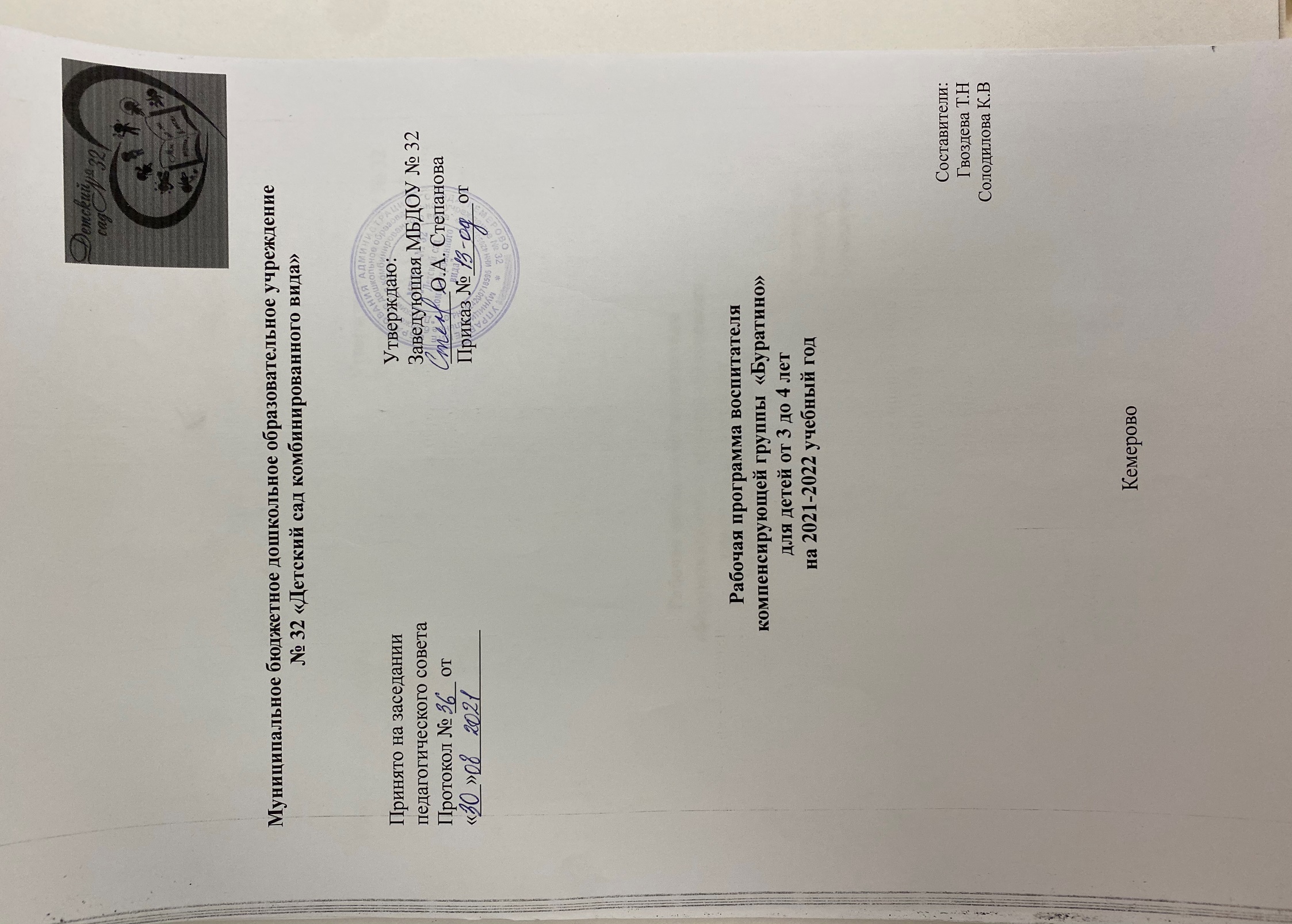 СОДЕРЖАНИЕI.    Целевой раздел      1.1   Пояснительная записка………………………………………...………………………….…3      1.2   Планируемые результаты освоения программы и педагогическая диагностика………....8II. Содержательный раздел2.1  Содержание образовательных областей программы. Коррекционная, образовательная, игровая деятельность………..……………………………………………………………………..112.2 Образовательная деятельность по профессиональной коррекции нарушений развития детей…………………………………………………………………………………………….....272.3 Особенности образовательной деятельности разных видови культурных практик………………………………….………………………………………...282.4 Способы и направления поддержки детской инициативы………………………………...302.5 Особенности взаимодействия педагогического коллектива с семьями воспитанников…………….……………………………………………………….……………..322.6  Иные характеристики содержания Программы…………………………............................35III. Организационный раздел3.1 Организация развивающей предметно-пространственной среды. Игровое оборудование……………………………………………………………………………………...353.2 Программно-методическое обеспечение……………………………………………….…..423.3 Режим дня…………………………………………………………………………………….483.4 Особенности традиционных событий, праздников,  мероприятий…….............................493.5 Организация развивающей предметно-пространственной среды…………………..…....51       3.6 Учебный план…………………………………………………………………………...….. .54         3.7 Календарно-тематический план…………………………………………………………….56           ПриложенияДиагностические карты ………..........................................................................................121                                                    1. Целевой раздел1.1. Пояснительная запискаРабочая программа воспитателя компенсирующей группы «….» для детей от 3 до 4 лет на 2021-2022 учебный год разработана в соответствии «Комплексной образовательной программой дошкольного образования для детей с тяжелыми нарушениями речи (общим недоразвитием речи) с 3 до 7 лет» автор Н. В. Нищева и  с основной образовательной программой дошкольного образования МБДОУ № 32 «детский сад комбинированного вида». В младшей группе «…….»  …. Ребенка от 3 до 7 летПрограмма обеспечивает разностороннее развитие детей в возрасте от 3 до 4 лет с учетом их возрастных и индивидуальных особенностей по основным образовательным областям: социально – коммуникативное, познавательное, художественно-эстетическое, физическое и развитие речи.Цели и задачи реализации ПрограммыЦелью данной Программы является построение системы работы в группах комбинированной и компенсирующей направленности для детей с тяжелыми нарушениями речи (общим недоразвитием речи) в возрасте с 3 до 4 лет, предусматривающей полную интеграцию действий всех специалистов дошкольной образовательной организации и родителей дошкольников. Комплексность педагогического воздействия направлена на выравнивание речевого и психофизического развития детей и обеспечение их всестороннего гармоничного развития, развития физических, духовно-нравственных, интеллектуальных и художественно-эстетических качеств дошкольников. А также цель Программы – создание благоприятных условий для полноценного проживания ребенком дошкольного детства, формирование основ базовой культуры личности, всестороннее развитие психических и физических качеств в соответствии с возрастными и индивидуальными особенностями, подготовка к жизни в современном обществе, формирование предпосылок к учебной деятельности, обеспечение безопасности жизнедеятельности дошкольника.Задачи: - обеспечить сохранность жизни и укрепление здоровья детей за счет использования комплекса профилактических мероприятий, безопасность жизнедеятельности дошкольника; - обеспечить выравнивание стартовых возможностей здоровых детей и детей с ограниченными возможностями здоровья для успешного обучения в школе, подготовить к жизни в современном обществе, формировать предпосылки к учебной деятельности; - формировать основы базовой культуры личности; - всесторонне развивать психические и физические качества в соответствии с возрастными и индивидуальными особенностями; - выстраивать взаимодействие с семьями детей для обеспечения полноценного развития детей; - оказывать консультативную и методическую помощь родителям (законным представителям) по вопросам воспитания, обучения и развития детей.     Эти задачи реализуются в процессе разнообразных видов детской деятельности: игровой, коммуникативной, трудовой, познавательно-  исследовательской, продуктивной (изобразительная, конструктивная и др.), музыкальной, чтения.Цели, задачи, принципы коррекционной части основной образовательной программыКоррекционная часть программы направлена на детей с нарушением слуха и речи, задержкой психического развития. Содержание программы раскрывается в адаптированной образовательной программе.Целью коррекционного раздела Программы является максимальная коррекция имеющегося дефекта и вторичных проявлений, вызванных его недоразвитием, выравнивание стартовых возможностей дошкольников, подготовка к школе.Задачи:Сохранение и укрепление здоровья детей дошкольного возраста.Создание слухоречевой среды, адекватной потребностям ребенка.Побуждение ребенка к речевой активности как важнейшего условия дальнейшего овладения речью, интереса к предметному миру и человеку (прежде всего к сверстнику как к объекту взаимодействия).Развитие предметных и предметно-игровых действий, способности участвовать в коллективной деятельности, понимания соотносящих и указательных жестов и т.д.Социализация детей с ограниченными возможностями здоровья в среде сверстников.Принципы коррекционной работы:патогенетический принцип;принцип учета симптоматики и степени выраженности нарушений (зона актуального развития);принцип опоры на сохраненное звено психической функции, на сохраненные анализаторы, на их взаимодействие (принцип обходного пути);принцип поэтапного формирования умственных действий;принцип постепенного усложнения заданий и речевого материала с учетом ЗБР (по Л.С. Выготскому);принцип системности; онтогенетический принцип; принцип комплексности;принцип индивидуального и дифференцированного подхода отражается в комплектовании групп и подгрупп в зависимости от результатов обследования детей с нарушениями речевого развития.Возрастные особенности детей от 3 до 4 лет      В 3 года или чуть раньше любимым выражением ребёнка становится «Я сам». Ребёнок хочет стать как взрослый, но, понятно, быть им не может. Отделение себя от взрослого - характерная черта кризиса 3 лет. Эмоциональное развитие ребёнка этого возраста характеризуется проявлениями таких чувств и эмоций, как любовь к близким, привязанность к воспитателю, доброжелательное отношение к окружающим, сверстникам. Ребёнок способен к эмоциональной отзывчивости - он может сопереживать, утешать сверстника, помогать ему, стыдиться своих плохих поступков, хотя, надо отметить, эти чувства неустойчивы. Взаимоотношения, которые ребёнок четвёртого года жизни устанавливает со взрослыми и другими детьми, отличаются нестабильностью и зависят от ситуации. Поскольку в младшем дошкольном возрасте поведение ребёнка непроизвольно, действия и поступки ситуативные, последствия их ребёнок не представляет, нормально развивающемуся ребенку свойственно ощущение безопасности, доверчиво-активное отношение к окружающему. Стремление ребёнка быть независимым от взрослого и действовать, как взрослый может провоцировать небезопасные способы поведения.Дети 3-4 лет усваивают некоторые нормы и правила поведения, связанные с определёнными разрешениями и запретами (можно, нужно, нельзя), могут увидеть несоответствие поведения другого ребёнка нормам и правилам поведения. Однако при этом дети выделяют не нарушение самой нормы, а нарушение требований взрослого (Вы сказали, что нельзя драться, а он дерётся). Характерно, что дети этого возраста не пытаются указать самому ребёнку, что он поступает не по правилам, а обращаются с жалобой к взрослому. Нарушивший же правило ребёнок, если ему специально не указать на это, не испытывает никакого смущения. Как правило, дети переживают только последствия своих неосторожных действий (разбил посуду, порвал одежду), и эти переживания связаны в большей степени с ожиданием последующих за таким нарушением санкций взрослого.В 3 года ребёнок начинает осваивать гендерные роли и гендерный репертуар: девочка-женщина, мальчик-мужчина. Он адекватно идентифицирует себя с представителями своего пола, имеет первоначальные представления о собственной гендерной принадлежности, аргументирует её по ряду признаков (одежда, предпочтения в играх, игрушках, причёска и т.д.). В этом возрасте дети дифференцируют других людей по полу, возрасту; распознают детей, взрослых, пожилых людей, как в реальной жизни, так и на иллюстрациях. Начинают проявлять интерес, внимание, заботу по отношению к детям другого пола.К концу четвёртого года жизни младший дошкольник овладевает элементарной культурой поведения во время еды за столом и умывания в туалетной комнате. Подобные навыки основываются на определённом уровне развития двигательной сферы ребёнка, одним из основных компонентов которого является уровень развития моторной координации. В этот период высока потребность ребёнка в движении (его двигательная активность составляет не менее половины времени бодрствования). Ребёнок начинает осваивать основные движения, обнаруживая при выполнении физических упражнений стремление к целеполаганию (быстро пробежать, дальше прыгнуть, точно воспроизвести движение и др.).Возраст 3-4 лет также является благоприятным возрастом для начала целенаправленной работы по формированию физических качеств (скоростных, силовых, координации, гибкости, выносливости).Накапливается определённый запас представлений о разнообразных свойствах предметов, явлениях окружающей действительности и о себе самом. В этом возрасте у ребёнка при правильно организованном развитии уже должны быть сформированы основные сенсорные эталоны. Он знаком с основными цветами (красный, жёлтый, синий, зелёный). Если перед ребёнком выложить карточки разных цветов, то по просьбе взрослого он выберет три-четыре цвета по названию и два-три из них самостоятельно назовёт. Малыш способен, верно, выбрать формы предметов (круг, овал, квадрат, прямоугольник, треугольник) по образцу, но может ещё путать овал и круг, квадрат и прямоугольник. Ему известны слова больше, меньше, и из двух предметов (палочек, кубиков, мячей и т. п.) он успешно выбирает больший или меньший. Труднее выбрать самый большой или самый меньший из трёх—пяти предметов (более пяти предметов детям трёхлетнего возраста не следует предлагать).В 3 года дети практически осваивают пространство своей комнаты (квартиры), групповой комнаты в детском саду, двора, где гуляют, и т. п. На основании опыта у них складываются некоторые пространственные представления. Они знают, что рядом со столом стоит стул, на диване лежит игрушечный мишка, перед домом растёт дерево, за домом есть гараж, под дерево закатился мяч. Освоение пространства происходит одновременно с развитием речи: ребёнок учится пользоваться словами, обозначающими пространственные отношения (предлоги и наречия). В этом возрасте ребёнок ещё плохо ориентируется во времени.Представления ребёнка четвёртого года жизни о явлениях окружающей действительности обусловлены, с одной стороны, психологическими особенностями возраста, с другой — его непосредственным опытом. Малыш знаком с предметами ближайшего окружения, их назначением (на стуле сидят, из чашки пьют и т. п.), с назначением некоторых общественно-бытовых зданий (в магазине, супермаркете покупают игрушки, хлеб, молоко, одежду, обувь);имеет представления о знакомых средствах передвижения (легковая машина, грузовая машина, троллейбус, самолёт, велосипед и т. п.), о некоторых профессиях (врач, шофёр, дворник), праздниках (новый год, день своего рождения), свойствах воды, снега, песка (снег белый, холодный, вода тёплая и вода холодная, лёд скользкий, твёрдый); из влажного песка можно лепить, делать куличики, а сухой песок рассыпается; различает и называет состояния погоды (холодно, тепло, дует ветер, идёт дождь).На четвёртом году жизни малыш различает по форме, окраске, вкусу некоторые фрукты и овощи, знает два-три вида птиц, некоторых домашних животных, наиболее часто встречающихся насекомых. Внимание детей четвёртого года жизни непроизвольно. Однако его устойчивость проявляется по- разному. Обычно малыш может заниматься в течение 10-15 мин, но привлекательное занятие длится достаточно долго, и ребёнок не переключается на что-то ещё и не отвлекается.Память детей 3 лет непосредственна, непроизвольна и имеет яркую эмоциональную окраску. Дети сохраняют и воспроизводят только ту информацию, которая остаётся в их памяти без всяких внутренних усилий.Мышление трёхлетнего ребёнка является наглядно-действенным: малыш решает задачу путём непосредственного действия с предметами (складывание матрёшки, пирамидки, мисочек, конструирование по образцу и т. п.).В 3 года воображение только начинает развиваться, и прежде всего это происходит в игре. Малыш действует с одним предметом и при этом воображает на его месте другой: палочка вместо ложечки, камешек вместо мыла, стул — машина для путешествий и т. д. В младшем дошкольном возрасте ярко выражено стремление к деятельности. Взрослый для ребёнка - носитель определённой общественной функции. Желание ребёнка выполнять такую же функцию приводит к развитию игры. Дети овладевают способами игровой деятельности - игровыми действиями с игрушками и предметами-заместителями, приобретают первичные умения ролевого поведения. Ребёнок 3-4 лет способен подражать и охотно подражает показываемым ему игровым действиям. Игра ребёнка первой половины четвёртого года жизни - это скорее игра рядом, чем вместе. В играх, возникающих по инициативе детей, отражаются умения, приобретённые в совместных со взрослым играх. Сюжеты игр простые, неразвёрнутые, содержащие одну-две роли. Неумение объяснить свои действия партнёру по игре, договориться с ним, приводит к конфликтам, которые дети не в силах самостоятельно разрешить.В 3-4 года ребёнок начинает чаще и охотнее вступать в общение со сверстниками ради участия в общей игре или продуктивной деятельности. Для трёхлетнего ребёнка характерна позиция превосходства над товарищами. Он может в общении с партнёром открыто высказать негативную оценку(Ты не умеешь играть). Однако ему всё ещё нужны поддержка и внимание взрослого.В 3-4 года в ситуации взаимодействия с взрослым продолжает формироваться интерес к книге и литературным персонажам. Круг чтения ребёнка пополняется новыми произведениями, но уже известные тексты по- прежнему вызывают интерес. С помощью взрослых  ребёнок называет героев, сопереживает добрым, радуется хорошей концовке. Он с удовольствием вместе с взрослыми рассматривает иллюстрации, с помощью наводящих вопросов высказывается о персонажах и ситуациях, т. е. соотносит картинку и прочитанный текст. Ребёнок начинает читатьсам, повторяя за взрослым или договаривая отдельные слова, фразы; уже запоминает простые рифмующиеся строки в небольших стихотворениях.Интерес к продуктивной деятельности неустойчив. Замысел управляется изображением и меняется по ходу работы, происходит овладение изображением формы предметов. Работы схематичны, детали отсутствуют - трудно догадаться, что изобразил ребёнок. В лепке дети могут создавать изображение путём отщипывания, отрывания комков, скатывания их между ладонями и на плоскости и сплющивания, в аппликации — располагать и наклеивать готовые изображения знакомых предметов, меняя сюжеты, составлять узоры из растительных и геометрических форм, чередуя их по цвету и величине. Конструирование носит процессуальный характер. Ребёнок может конструировать по образцу лишь элементарные предметные конструкции из двух-трёх частей.Музыкально-художественная деятельность детей носит непосредственный и синкретический характер. Восприятие музыкальных образов происходит в синтезе искусств при организации практической деятельности (проиграть сюжет, рассмотреть иллюстрацию и др.). Совершенствуется звукоразличение, слух.Характеристика детей с ОНРВ структуре общего речевого недоразвития на первый план выступает слабость коммуникативной функции речи. Недоразвитие коммуникативной функции речи рассматривается как часть в структуре нарушения коммуникативной деятельности в целом (с присущими ей мотивами и потребностями, речевыми и неречевыми средствами, целевыми и контрольными моментами).Кроме того, у этих детей не формируется в достаточной степени словесная регуляция деятельности. Речь почти не включается в процесс деятельности, не оказывает на неё должного организующего и регулирующего влияния. Слабость планирующей функции приводит к потере, изменению замысла, соскальзыванию на знакомые по обучению изображения, стереотипные игровые сюжеты и пр.Уровни общего недоразвития речи:й уровень речевого развития – «безречевые» дети; общеупотребительная речь отсутствует.й уровень речевого развития – начальные элементы общеупотребительной речи, характеризующиеся бедностью словарного запаса, явлениями аграмматизма. 3-й уровень речевого развития – появление развёрнутой фразовой речи с недоразвитием её звуковой и смысловой сторон, фонематической и лексико-грамматической сторон речи.Общее расстройство психологического развития. В большинстве случаев поражённые функции включают речь, зрительно-пространственные навыки и двигательную координацию. Для нарушений развития характерна наследственная отягощённость подобными или родственными расстройствами и имеются данные, предполагающие важную роль генетических факторов в этиологии многих случаев. Средовые факторы часто оказывают влияние на нарушенные развивающиеся функции, но в большинстве случаев они не имеют первостепенного значения. Аутистические расстройства включены в этот раздел потому, что, хотя и определены как отклонения, задержка развития некоторой степени обнаруживается почти постоянно. Кроме того, ест частичное совпадение с другими нарушениями развития как в смысле характерных особенностей отдельных случаев, так и в сходной группировке.Характеристика детей с задержкой речевого развитияНедостаточность функции слухового анализатора приводит к нарушению развития всех сторон речи – фонетической, лексической, грамматической, смысловой, а в некоторых случаях и к полному отсутствию речи. Степень речевой недостаточности зависит не только от тяжести слухового дефекта, но и от времени его появления и от условий развития ребенка. Поэтому ребенку с ЗРР необходимо комплексное обследование.Неосложненные формы ОНР характеризуются отсутствием дополнительных психопатологических расстройств. Речевой дефект этих детей, так же как и у всех детей с ОНР, проявляется в первую очередь нарушениями речи, тугоподвижностью, установлением главным образом частных конкретных связей, неспособностью к отвлечению. Неизбежно страдают также предпосылки к интеллектуальной деятельности.Внимание характеризуется статочной произвольностью и целенаправленностью, сужением объема, трудностью сосредоточения, а также переключения.Осложненные формы характеризуются наличием дополнительных психопатологических расстройств, отрицательно влияющих на речевую деятельность ребенка и успешность его обучения.При осложненном характере ОНР, помимо рассеянной очаговой микросимптоматики, проявляющейся в нарушении тонуса, функции равновесия, координации движений, общего и орального праксиса, у детей выявляется ряд особенностей в психической и личностной сфере. Для них характерны снижение умственной работоспособности, повышенная психическая истощаемость, излишняя возбудимость и раздражительность, эмоциональная неустойчивость.Характеристика детей с нарушениями слухаК категории детей с нарушениями слуха относятся дети со стойким необратимым и двусторонним нарушением слуховой функции, при котором нормальное речевое общение с окружающими затруднено или невозможно. Дети с нарушенным слухом представляют собой разнородную группу не только по степени, характеру и времени снижения слуха, но и по уровню общего и речевого развития, наличию /отсутствию дополнительных нарушений.Выделяются два вида слуховой недостаточности: глухота и тугоухость.Глухота - наиболее резкая степень поражения слуха, при которой разборчивое восприятие речи становится невозможным. Полная глухота встречается редко. В большинстве случаев сохраняются хотя бы небольшие остатки слуха. С их помощью ребенок может воспринимать очень громкие, резкие неречевые звуки (звонок, свисток), отдельные звуки речи, а иногда простые, хорошо знакомые слова, произнесенные громко около ушной раковины.Тугоухость - поражение слуха, при котором возникают трудности в восприятии речи с помощью слуха. Если при глухоте восприятие речи резко ограничено, то при тугоухости в специально создаваемых условиях (усиление голоса, использование специальной звукоусиливающей аппаратуры и др.) возможности восприятия речи возрастают.Существует несколько классификаций нарушений слуха. Среди них наиболее распространенными являются классификации Б. С. Преображенского и Л. В. Неймана. Согласно этой классификации выделяются четыре степени снижения слуха: легкая, умеренная, значительная, тяжелая - в зависимости от расстояния, на котором воспринимается разговорная и шепотная речь. Диапазон восприятия при этом значителен. Так, при легкой степени снижения слуха шепотная речь может восприниматься на расстоянии от 3 до 6 м, при тяжелой степени - на расстоянии от 0 до 0,5 м.Глухие дети не понимают обращенной к ним речи и ориентируются в общении на такие факторы, как действия, естественные жесты и эмоции взрослых. Не восприятие речи окружающих, неумение выразить себя - все это нарушает общение с другими детьми и со взрослыми, что отрицательно сказывается на познавательном развитии и на формировании личности детей. Вместе с тем, по мере взросления постепенно развиваются и умение поддерживать речевой контакт, и способность к оценке собственных действий и поступков.В связи с потерей слуховых ощущений и восприятий особую роль приобретают зрительные ощущения и восприятия. Зрительный анализатор ребенка с нарушением слуха становится ведущим, главным в познании окружающего мира и в овладении речью. Зрительные ощущения и восприятия у детей развиты не хуже, чем у слышащих детей, а в ряде случаев развиты лучше. Такие дети часто подмечают такие детали и тонкости окружающего мира, на которые не обращает внимания слышащий ребенок, могут воспринимать речь говорящего, опираясь, главным образом, на зрительные восприятия. Каждая фонема нашего языка имеет свой соответствующий артикулярный образ. Он зрительно воспринимает и запоминает этот образ. В дальнейшем в процессе длительных упражнений ребенок с нарушением слуха может различать зрительно артикуляторные образы целых слов. Двигательные ощущения играют важную роль в овладении детьми устной речью.Слышащий ребенок при ошибке или неправильном произношении звука для исправления пользуется слуховым контролем, а дети с нарушением слуха опираются на кинестетические ощущения, получаемые от движений артикуляторного аппарата. Двигательные ощущения у детей с нарушением слуха - средство самоконтроля, база, на которой формируется речь. Существует зависимость запоминания от способа предъявления материала. Значительно хуже запоминаются ими объекты, которые предъявляются им по частям, не целиком, по сравнению со слышащими сверстниками. Им труднее мысленно воссоздавать образ фигуры без непосредственного восприятия целой фигуры. При предъявлении целой фигуры запоминание не имеет больших отличий от запоминания слышащих.У детей с нарушением слуха, которые овладевают словесной речью гораздо позже слышащих, именно в развитии мыслительной деятельности 10 наблюдается значительно больше специфических особенностей, чем в других познавательных процессах. Такие дети длительное время продолжают оставаться на ступени наглядно-образного мышления, т.е. мыслят не словами, а образами, картинами. В формировании словесно-логического мышления глухой ребёнок отстает от слышащего сверстника, причем это влечет за собой и общее отставание в познавательной деятельности. Без специального обучения речь у такого ребенка практически не развивается. И чем раньше начнется работа по формированию и развитии речи, тем лучше будут результаты в этом направлении.По-разному идет у глухого и слышащего овладение и устной и письменной речью. У слышащего овладение устной речью, как правило, опережает овладение письменной речью, у детей с нарушением слуха эти процессы могут идти параллельно, а иногда навыки письменной речи усваиваются быстрее, нежели устной. Первые слова и предложения при классическом обучении даются глухим для общего восприятия в письменной форме на табличках. Письменная речь, несмотря на трудности, имеет для ребенка некоторые преимущества перед устной, поскольку она не требует наличие слуха, а воспринимается с помощью зрения. Наиболее трудным для детей является усвоение грамматического строя предложения, правил словосочетаний, грамматических связей слов. Отмечаются трудности в понимании письменной речи глухими детьми.Связанная со снижением слуха задержка речевого развития, низкие потребности в общении отрицательно сказываются на становлении предметной и игровой деятельности. Более поздние сроки формирования действий с предметами обусловливают своеобразие и низкий уровень игры глухих детей, запаздывание ее сроков проявления по сравнению с играми слышащих детей. Игры глухих детей значительно беднее по содержанию, они воспроизводят преимущественно хорошо знакомые бытовые действия, не отражая наиболее существенные элементы и внутренние смысловые отношения. Для детей с нарушенным слухом характерны трудности игрового замещения, когда происходит перенос игровых действий на предметы, выполняющие в быту другие функции. Отвлечься от функции данного предмета, обозначить его другим наименованием и действовать в соответствии с ним для маленького глухого ребенка очень сложно, так как значение слов длительное время закреплено за одним предметом. Полноценная сюжетно-ролевая игра, предполагающая построение и варьирование сюжета, усвоение ролевого поведения и ролевых отношений, использование предметов-заместителей, у большинства детей с нарушениями слуха не появляется и в старшем дошкольномОвладение словесной речью - необходимое условие всестороннего развития неслышащего ребенка. Словесная речь расширяет познавательные возможности неслышащего ребенка, обеспечивает постепенный его переход от наглядно- образного к словесно-логическому мышлению, оказывает глубокое влияние на формирования всей личности ребенка, способствуя включению его в общество слышащих.Для детей со сниженным слухом типично недоразвитие всех компонентов речи, которое непосредственно связано со слуховой недостаточностью. Оно охватывает все ее стороны. Однако у слабослышащих могут наблюдаться и такие формы речевой патологии, которые непосредственно не связаны с состоянием слуховой функции: заикание, нарушение темпа речи, ринолалии, оптическая дисграфия и дислексия, дизартрия, механическая дислалия, нарушения голоса, алалия, ранняя детская афазия.Фонетическая сторона речи изобилует многочисленными ошибками в звукопроизношении, в воспроизведении слов различной слоговой структуры и звуконаполняемости. дети со сниженным слухом часто смешивают в произношении слова, фонетически сходные, но различные в смысловом отношении (песок - носок).Характерными недостатками при этом являются следующие:а) смешение звуков, чаще звонких с глухими, шипящих со свистящими, твердых с мягкими;б) часто встречается замена одних звуков другими, например свистящих с-з взрывными т-д и т. п.;в) дефекты смягчения («тетушка» вместо дедушка, «тота» вместо тетя); дефекты озвончения;г)	отсутствие	одного	из	составных	звуков	в	связи	с	поздним формированием аффрикат;д) искаженное произнесение звуков.Работа по развитию слухового восприятия проводится со звукоусиливающей аппаратурой и без неё. Аппаратура используется с учетом индивидуальных слуховых возможностей детей.1.2 Планируемые результаты как ориентиры освоения воспитанниками основной образовательной программы дошкольного образованияЦелевые ориентиры. Планируемые результаты.Младший дошкольный возраст (с 3 до 4 лет)Речевое развитиеРебенок проявляет речевую активность, вступает в контакт со сверстниками и взрослыми, понимает названия действий, предметов, признаков, может показать по просьбе взрослого части тела и лица куклы, части и детали машинки, стула; понимаем двухступенчатую инструкцию; называет предметы, объекты, изображенные на картинке, и действия, ими совершаемые; принимает участие в диалоге; рассказывает простые потешки; общается с помощью предложений, состоящих из двух-трех слов; правильно произносит простые согласные звуки; не нарушает звуко-слоговую структуру двухсложных слов; не допускает ошибок при употреблении существительных в именительном падеже единственного и множественного числа, существительных в винительном падеже единственного числа без предлога, при согласовании прилагательных с существительными единственного числа мужского и женского рода, при употреблении существительных с уменьшительно-ласкательными суффиксами.Познавательное развитиеРебенок ориентируется в величине, форме и цвете предметов, не допуская при выполнении заданий ошибок, может назвать три-четыре основных цвета и три-четыре формы, не допускает ошибок, подбирая геометрические формы по образцу; без помощи взрослого собирает пирамидку в порядке убывания размеров колец; может соорудить элементарные постройки из четырех-пяти крупных кубиков по образцу и описанию без помощи взрослого, может без помощи взрослого сложить простые предметные картинки из двух-трех частей; способен соотнести предмет, изображенный на картинке, с описанным взрослым действием, этим предметом совершаемым; владеет на уровне импрессивной речи обобщающими понятиями (игрушки, одежда, обувь, посуда), не совершая при их дифференциации ошибок; имеет первичные представления о смене времен года и сезонных изменениях в природе; знает названий нескольких профессий и действий, совершаемых представителями этих профессий; имеет первичные представления о праздниках, принимаем посильное участие в их подготовке.Социально-коммуникативное развитиеРебенок принимает активное участие в коллективных играх, понимает и принимает условную игровую ситуацию, знает нормы и правила поведения соответственно возрасту, умеет адекватно реагировать на запрет, с радостью принимает похвалу, проявляет симпатию к окружающим, испытывает потребности в самостоятельности, осознает свою гендерную принадлежность, владеет навыками самообслуживания в соответствии с возрастом; у ребенка есть представления об опасности, он держится за перила, спускаясь с лестницы, не пытается бежать по лестнице; не вырывает у взрослого руку, переходя улицу.Художественно-эстетическое развитиеРебенок любит слушать чтение художественных текстов, может сосредоточиться на этой деятельности на 10—15 минут, не отвлекается при этом; договаривает за взрослым слова и словосочетания при чтении стихов, потешек, сказок; пытается сам пересказывать знакомые сказки вслед за взрослым; может показать на иллюстрации героев только что прочитанного литературного произведения, любит рассматривать иллюстрации в детских книжках, не отвлекаясь при этом; умеет правильно держать карандаш, кисточку, фломастер; может самостоятельно проводить линии, рисовать кружки, создавать простейшие изображения по образцу, знает используемые в изобразительной деятельности предметы и материалы; владеет приемами лепки из пластилина; проявляет интерес к музыкальным произведениям, любит слушать музыкальные произведения, подпевает взрослому, поющему детские песенки; различает звучание звучащих игрушек и музыкальных инструментов; при совершении музыкально- ритмических движений под музыку не проявляются раскоординированность, моторная неловкость.Физическое развитиеРебенок может совершать прыжки на месте на двух ногах и прыжки в длину с места, прыжки с продвижением, в играх, умеет перепрыгивать через шнур, канат, доску шириной 10 см; может влезть на две-три перекладины гимнастической стенки с помощью взрослого; может ходить и бегать на носках, с высоким подниманием колена, в колонне по одному, по кругу, с перешагиванием через предметы, умеет ходить по доске, гимнастической скамейке шириной 15 см; может бросать предметы в горизонтальную цель, расположенную на расстоянии 1 м, сначала одной, потом другой рукой, умет бросать мяч от груди обеими руками; может повторить вслед за взрослым простые движения, не проявляя при этом раскоординированности и моторной неловкости; умеет выполнять упражнения для рук и плечевого пояса, для туловища, для ног с предметами и без предметов; принимает активное участие в организованной взрослым двигательной деятельности; проявляет активность во время бодрствования, адекватен, доброжелателен, в хорошем настроении; умеет самостоятельно мыть и вытирать руки, пользоваться салфеткой и носовым платком, делает это ловко и аккуратно.Планируемые результаты коррекционной части основной образовательной программыВ итоге логопедической работы дети с ОНР научаются:понимать обращенную речь в соответствии с параметрами возрастной нормы;фонетически правильно оформлять звуковую сторону речи;передавать слоговую структуру слов, используемых в самостоятельной речи;пользоваться в самостоятельной речи простыми распространенными и сложными предложениями, владеть навыками объединения их в рассказ;владеть элементарными навыками пересказа;владеть навыками диалогической речи;владеть навыками словообразования: продуцировать названия существительных и глаголов, прилагательных от существительных и глаголов, уменьшительно-ласкательных и увеличительных форм существительных и пр.;грамматически правильно оформлять самостоятельную речь в соответствии с нормами языка. Падежные, родовидовые окончания слов должны проговариваться четко; простые и почти все сложные предлоги - употребляться адекватно;использовать в спонтанном общении слова различных ЛГКР (существительных, глаголов, наречий, прилагательных, местоимений и т.д.);владеть элементами грамоты: навыками чтения и печатания некоторых букв, слогов, слов и коротких предложений в пределах программы.Дети с ФФН и ОНР 2 и 3 уровня могут практически полностью усвоить предлагаемую программу, дети с 1 уровнем развития могут усвоить отдельные темы, разделы и т.д. В отдельных случаях, когда ребенок не усваивает необходимый уровень знаний, педагог в праве самостоятельно определить индивидуальную программу обучения, т.к. обучение в группе компенсирующей направленности не дает цензовое образование, основной его задачей является всесторонняя педагогическая поддержка ребенка с нарушениями речи.В итоге коррекционной работы по развитию слухового восприятия и устной речи слабослышащие дошкольники:реагируют на неречевые и речевые сигналы;понимают обращённую речь;фонетически правильно оформляют звуковую сторону речи;правильно передают слоговую структуру слов;пользуются	в	самостоятельной	речи	простыми	распространенными	и сложными предложениями, владеют навыками объединения их в рассказ;владеть элементарными навыками пересказа;владеют навыками диалогической речи и словообразования;используют	в	спонтанном	общении	слова	различных	лексико- грамматических категорий;владеют элементами грамоты: навыками чтения и печатания некоторых букв, слогов, слов и коротких предложений.В	дальнейшем	осуществляется	совершенствование	всех	компонентов языковой системы.В итоге коррекционной работы по развитию слухового восприятия и устной речи глухие дошкольники научаются:слышать речь взрослого, обращенную к группе детей;адекватно реагировать на обращение действием и доступными речевыми средствами;эмоционально-положительно реагировать на просьбы и требования взрослого (убрать игрушки, помочь родителям, воспитателю), на необходимость регулировать свое поведение;	различать значения слов в процессе устного называния, подкладывания табличек к соответствующим игрушкам, предметам, картинкам, читать по табличкам знакомые слова, выполнять работу с разрезной азбукой, складывать знакомые слова с опорой на таблички, используя весь набор букв;различать на слух речевые и неречевые звуки по количеству;ориентироваться в пространстве.Система оценки результатов освоения Программы и педагогическая диагностикаЦелевые ориентиры не подлежат непосредственной оценке и не являются основанием для их формального сравнения с реальными достижениями детей.Однако педагог в ходе своей работы должен выстраивать индивидуальную траекторию	развития	каждого	ребенка.	Для	этого	педагогу	необходим инструментарий оценки своей работы, который позволит ему оптимальным образом выстраивать взаимодействие с детьми.Педагогическая диагностика предполагает оценку индивидуального развития детей. Такая аутентичная оценка производится педагогическим работником в рамках педагогической диагностики (оценки индивидуального развития дошкольников, связанной с оценкой эффективности педагогических действий и лежащей в основе их дальнейшего планирования). Педагогическая диагностика проводится в ходе наблюдений за активностью детей в спонтанной и специально организованной деятельности. Инструментарий для педагогической диагностики — карты наблюдений детского развития, позволяющие фиксировать индивидуальную динамику и перспективы развития каждого ребенка в ходе:коммуникации со сверстниками и взрослыми (как меняются способы установления и поддержания контакта, принятия совместных решений, разрешения конфликтов, лидерства и пр.);игровой деятельности;познавательной деятельности (как идет развитие детских способностей, познавательной активности);проектной деятельности (как идет развитие детской инициативности, ответственности и автономии, как развивается умение планировать и организовывать свою деятельность);художественной деятельности;физического развития.Результаты педагогической диагностики могут использоваться исключительно для решения следующих образовательных задач: 1) индивидуализации образования (в том числе поддержки ребенка, построения его образовательной траектории или профессиональной коррекции особенностей его развития); 2) оптимизации работы с группой детей.В ходе образовательной деятельности педагоги должны создавать диагностические ситуации, чтобы оценить индивидуальную динамику детей и скорректировать свои действия. Родители могут стать партнерами педагога при поиске ответа на тот или иной вопрос2. Содержательный разделСодержание образовательных областей программы. Коррекционная, образовательная, игровая деятельностьОбразовательная область «Речевое развитие»Младший дошкольный возраст (с 3 до 4 лет)Работать над накоплением пассивного словаря, усвоением слов, обозначающих части тела и лица человека, предметы ближайшего окружения, простейшие игровые и бытовые действия, признаки предметов. Формировать умение соотносить предметы, действия, признаки с их словесным обозначением.Учить понимать обобщающие слова (игрушки, туалетные принадлежности, одежда, обувь, мебель, продукты питания, посуда, домашние птицы, животные; дикие птицы, животные; цветы).Уточнять понимание личных местоимений (я, мы, ты, вы, он, она, они), притяжательных местоимений (мой, твой), притяжательных прилагательных (мамин, папин).Учить различать глаголы и прилагательные, противоположные по значению (надевать — снимать, завязывать — развязывать; большой — маленький, длинный — короткий, широкий — узкий, высокий — низкий).Учить понимать предлоги и наречия, выражающие пространственные отношения (в, на, вверху, внизу, впереди, сзади, слева, справа).Формировать различение количественных числительных (один, два, три).Учить дифференцировать формы единственного и множественного числа имен существительных мужского и женского рода (кот — коты, мяч — мячи, дом — дома, кукла — куклы, рука — руки), понимать падежные окончания имен существительных мужского и женского рода в единственном числе в винительном, родительном, дательном, творительном, предложном падежах; имена существительные с уменьшительно-ласкательными суффиксами (-к, -ик, -чик, -ок, -чек, -очк, -ечк, -ен, -ят).Учить дифференцировать формы единственного и множественного числа глаголов (играет — играют, спит — спят); глаголы прошедшего времени по родам (сидел — сидела); возвратные и невозвратные глаголы (умывает — умывается).Работать над различением падежных форм личных местоимений (меня, мне, тебя,тебе).Воспитывать внимание к звукослоговой структуре слова. Учить различать на слухдлинные и короткие слова.Формировать умение вслушиваться в речь. Развивать в ситуативной речи понимание простых предложений и коротких текстов.РАЗВИТИЕ ЭКСПРЕССИВНОЙ РЕЧИРазвитие экспрессивного словаряРасширять, уточнять, активизировать номинативный словарь на основе обогащения представлений об окружающем по лексическим темам: семья, игрушки, туалетные принадлежности, одежда, обувь, мебель, продукты питания, посуда, домашние птицы и животные, дикие птицы и животные, транспорт, цветы, насекомые. Активизировать использование слов, обозначающих существенные части, детали предметов и объектов.Формировать глагольный словарь за счет активного усвоения глаголов по изучаемым лексическим темам.Ввести в речь прилагательные, обозначающие признаки и качества предметов: цвет (красный, синий, желтый, зеленый), свойства (сладкий, кислый), величину (большой, маленький), оценку (хороший, плохой).Ввести в речь личные местоимения (я, мы, ты, вы, он, она, они).Обогатить активной словарь наречиями, обозначающими местонахождение предметов (там, тут, вот, здесь), сравнение (больше, меньше), количество (много, мало), оценку действий (хорошо, плохо), ощущения (тепло, холодно, вкусно).Формирование и совершенствование грамматического строя речиУчить образовывать и использовать в речи формы единственного и множественного числа имен существительных мужского и женского родов в именительном падеже (кот — коты, мяч — мячи, дом — дома, кукла — куклы, нога — ноги).Формировать умение образовывать и использовать в речи формы имен существительных мужского и женского родов в винительном, родительном, дательном, творительном, предложном падежах (беспредложные конструкции), затем предложные конструкции с простыми предлогами со значением пространственного расположения, направления действия (в, на, у).Учить образовывать и использовать в речи существительные с уменьшительно- ласкательными суффиксами (-к, -ик, -чик, -ок, -чек, -очк, -ечк, -ен, -ят).Формировать умение образовывать и использовать в речи формы повелительного наклонения глаголов в единственном и множественном числе (иди, идите), инфинитива (стоять, петь), глаголов изъявительного наклонения в единственном и множественном числе настоящего времени (стоит, стоят).Учить различать, образовывать и использовать формы глаголов прошедшего времени мужского и женского рода, единственного и множественного числа (упал, упала, упали).Обучать согласованию прилагательных с существительными мужскогои женского рода единственного числа в именительном падеже (большой мяч, маленькая груша).Формировать умение образовывать, использовать в речи и согласовывать с именами существительными мужского и женского рода притяжательные прилагательные (мамин, папин).Формировать умение согласовывать числительное «один» с существительными в роде и числе в именительном падеже (один жук, одна кукла, одно ведерко).Учить согласовывать притяжательные местоимения с существительными (моя книжка, мой мяч), правильно употреблять местоимения меня, мне.Формировать двусловное предложение (Дай мяч. Катя спит. Аня, иди. Я пою. Можно кубик?), фразы с прямым дополнением (Вова, дай мяч. Аня, на кубик. Даня ест суп.) Формировать умение отвечать на поставленные вопросы по простым сюжетным картинкам (Кто это? Что он делает? Что это?), составлять предложения по небольшой сюжетной картинке с одним действующим лицом (Дети спят. Мама варит суп.)Развитие фонематической системы речиВоспитывать внимание к звуковой стороне речи.Формировать умение различать гласные звуки по принципуконтраста: [а] — не [а], [у] — [а], [и] — [у], [э] — [о], [и] — [о], [э]— [у]; гласные, близкие по артикуляции: [у]—[о].Учить дифференцировать согласные раннего онтогенеза, отличающиеся по артикуляции, в открытых слогах: [б]—[н], [м]—[т], [п]—[г] и т. п.Формировать умение различать слова, сходные по звучанию (кот — кит, бочка — точка, миска — киска).Развивать внимание к звукослоговой структуре слова в упражнениях на различение длинных и коротких слов; на простукивание, прохлопывание, протопывание слогового рисунка слова.Развитие фонетической стороны языкаФормировать правильное речевое диафрагмальное дыхание и длительный ротовой выдох. Развивать длительность речевого выдоха.Развивать силу, динамику и модуляцию голоса. Развивать подражание речевым звукам.Активизировать движения артикуляционного аппарата с помощью специальных упражнений и уточнить артикулирование (четкость произношения) гласных звуков [а], [о], [у], [и] и согласных раннего онтогенеза: [м], [м], [н], [н], [п], [п’], [т], [т’], [ф] [ф], [в], [в], [б], [б], [к], [к], [г], [г], [х], [х]6Воспитывать правильный, умеренный темп речи.Развивать интонационную выразительность, ритмичность речи.Развитие речевого общения и разговорной диалогической речиВоспитывать потребность в речевом общении.Формировать умение заканчивать фразу, учить договаривать за взрослым слова и словосочетания в потешках, упражнениях, стихотворениях.Формировать умение отвечать на вопросы по прослушанным сказкам.Учить	отвечать	на	вопросы	по	предметной,	сюжетной	картинкам,	по демонстрации действий.Развивать умение передавать содержание знакомой сказки по серии картинок с помощью логопеда.Заучивать небольшие песенки, потешки, стихотворения с опорой на картинки.Развивать эмоционально-выразительные жесты и мимику.СЕНСОРНОЕ РАЗВИТИЕСовершенствовать чувственный опыт детей. Формировать перцептивную деятельность. Обогащать чувственный опыт детей при обследовании предметов, объектов. Знакомить с разными способами обследования предметов и объектов.Формировать умение узнавать и различать неречевые звуки.Развивать зрительное восприятие, умение сравнивать и различать контрастные по величине, цвету, форме игрушки, предметы.Формировать умение узнавать предметы на ощупь. Совершенствовать сенсорную интеграцию.РАЗВИТИЕ ПСИХИЧЕСКИХ ФУНКЦИЙВоспитывать слуховое внимание при восприятии тихо и громко звучащих игрушек, тихой и громкой речи. Воспитывать слухоречевую память.Развивать зрительное внимание и память.Развивать наглядно-действенное и наглядно-образное мышление.Учить группировать и классифицировать хорошо знакомые предметы (игрушки, одежда, обувь, посуда).ФОРМИРОВАНИЕ ЦЕЛОСТНОЙ КАРТИНЫ ОКРУЖАЮЩЕГО МИРА. ПОЗНАВАТЕЛЬНО-ИССЛЕДОВАТЕЛЬСКАЯ ДЕЯТЕЛЬНОСТЬФормировать полноценное представление о богатстве и многообразии предметного мира. Знакомить детей с предметами и объектами ближайшего окружения, их назначением и функциями, расширять представления о ближайшем окружении (семья, дом, детский сад, родной город, труд взрослых, мир природы).Формировать умение ориентироваться в групповом помещении, в помещении детского сада, на участке.Обращать внимание детей на трудовые действия взрослых, подчеркивать необходимость и значимость труда взрослых.Формировать интерес к объектам и явлениям природы и умение наблюдать заними.Сформировать первичные представления о растениях и частях, из которых онисостоят (дерево, цветок, ствол, ветки, стебель, листья, береза, одуванчик).Познакомить с домашними птицами (петух, курица), животными (кошка, собака, корова, лошадь) и их детенышами, их образом жизни. Учить называть отличительные особенности их внешнего вида.Сформировать первоначальные представления о диких птицах (ворона, сорока, воробей, голубь, грач), животных (лиса, заяц, медведь, волк), их детенышах, внешнем виде, образе жизни.Сформировать представления о таких насекомых, как бабочка, жук, муравей, стрекоза, муха, комар. Научить узнавать их по внешнему виду.Воспитывать любовь, бережное отношение к природе.РАЗВИТИЕ МАТЕМАТИЧЕСКИХ ПРЕДСТАВЛЕНИЙФорма. Формировать представления о геометрических фигурах (круг, квадрат, треугольник) и формах предметов. Обучать различению объемных форм и плоскихфигур (круг — шарик, квадрат — кубик), используя зрение и осязание. Учить правильному называнию геометрических фигур.Обучать группировке предметов по определенному признаку (цвету, величине, форме).Величина. Учить сравнивать контрастные по величине предметы.Учить сравнивать два предмета, одинаковые или контрастные по длине, ширине, высоте, величине в целом (путем приложения, наложения, сопоставления).Учить использовать слова: большой, маленький.Количество. Учить выявлять отношения групп предметов по количеству и числу (много, мало, один, ни одного), находить один и несколько одинаковых предметов, понимать вопрос: «Сколько?»Учить определять количество путем пересчета (1, 2, 3).Формировать умение сравнивать две группы предметов по количеству и выяснять, в какой из групп больше, меньше, поровну предметов.Обучать воспроизведению заданного количества звуков и движений (в пределахтрех).Учить понимать вопросы: «Поровну? Больше? Меньше?»Учить использовать в речи слова: один, два, три, ни одного, по одному, много.Ориентировка в пространстве. Формировать умение ориентироваться в схеме Формировать умение образовывать и использовать в речи глаголы в повелительном наклонении, инфинитиве, в настоящем и прошедшем времени в изъявительном наклонении.Учить различать и употреблять противоположные по значению названия действий и признаков.Обучать согласованию притяжательных местоимений и имен прилагательных с существительными мужского, женского и среднего рода.Формировать умение согласовывать числительные с существительными мужского и женского рода.Формировать умение составлять предложения из нескольких слов по вопросам, по картинке и по демонстрации действия, дополнять предложения недостающими словами.Обучать распространению простых предложений однородными подлежащими и сказуемыми.РАЗВИТИЕ ФОНЕТИКО-ФОНЕМАТИЧЕСКОЙ СИСТЕМЫ ЯЗЫКА И НАВЫКОВ ЯЗЫКОВОГО АНАЛИЗАРазвитие просодической стороны речиФормировать правильное речевое дыхание и длительный ротовой выдох. Формировать навык мягкого голосоведения.Воспитывать правильный умеренный темп речи (по подражанию логопеду).Развивать ритмичность и интонационную выразительность речи, модуляцию голоса.Коррекция произносительной стороны речиУточнить произношение гласных звуков и согласных раннего онтогенеза в свободной речевой деятельности.Активизировать движения речевого аппарата, готовить его к формированию звуков всех групп.Сформировать	правильные	уклады	свистящих	и	шипящих	звуков, автоматизировать поставленные звуки в игровой и свободной речевой деятельности.Работа над слоговой структурой словаФормировать умение различать на слух длинные и короткие слова.Формировать умение запоминать и воспроизводить цепочки слогов со сменой ударения и интонации; цепочки слогов с разными согласными и одинаковыми гласными; цепочки слогов со стечением согласных.Научить правильно передавать ритмический рисунок двухсложных и трехсложных слов, состоящих из открытых слогов; односложных слов; двухсложных слов со стечением согласных с простым звуковым наполнением со зрительной опорой.Сформировать понятие слог (часть слова) и умение оперировать этим понятием.Совершенствование	фонематического	восприятия,	навыков	звукового анализа и синтезаСформировать умение различать гласные и согласные звуки. Научить выделять из ряда звуков гласные звуки.Сформировать первоначальные навыки анализа и синтеза. Научить выполнять анализ и синтез слияний гласных звуков.Научить выделять начальные ударные гласные [а], [у], [о], [и], из слов, различать слова с начальными ударными гласными.Научить выделять согласные звуки [т], [п], [н], [м], [к] из ряда звуков, cлогов, слов,	из	конца	и	начала	слов;	дифференцировать	звуки,	отличающиеся	по артикуляционным и акустическим признакам ([м]—[н], [п]—[т], [б]—[д], [к]—[т]) в ряду звуков, слогов, слов. Научить производить анализ и синтез сначала обратных, а потом и прямых слогов, и слов из трех звуков (ам, он, пу, та, кот, уха).Научить подбирать слова с заданным звуком.Сформировать понятия звук, гласный звук, согласный звук и умение оперировать этими понятиями.Образовательная область «Познавательное развитие»СЕНСОРНОЕ РАЗВИТИЕСовершенствовать чувственный опыт детей. Формировать перцептивную деятельность. Обогащать чувственный опыт детей при обследовании предметов, объектов. Знакомить с разными способами обследования предметов и объектов.Формировать умение узнавать и различать неречевые звуки.Развивать зрительное восприятие, умение сравнивать и различать контрастные по величине, цвету, форме игрушки, предметы.Формировать умение узнавать предметы на ощупь. Совершенствовать сенсорную интеграцию.РАЗВИТИЕ ПСИХИЧЕСКИХ ФУНКЦИЙВоспитывать слуховое внимание при восприятии тихо и громко звучащих игрушек, тихой и громкой речи. Воспитывать слухоречевую память.Развивать зрительное внимание и память.Развивать наглядно-действенное и наглядно-образное мышление.Учить группировать и классифицировать хорошо знакомые предметы (игрушки, одежда, обувь, посуда).ФОРМИРОВАНИЕ ЦЕЛОСТНОЙ КАРТИНЫ ОКРУЖАЮЩЕГО МИРА. ПОЗНАВАТЕЛЬНО-ИССЛЕДОВАТЕЛЬСКАЯ ДЕЯТЕЛЬНОСТЬФормировать полноценное представление о богатстве и многообразии предметного мира. Знакомить детей с предметами и объектами ближайшего окружения, их назначением и функциями, расширять представления о ближайшем окружении (семья, дом, детский сад, родной город, труд взрослых, мир природы).Формировать умение ориентироваться в групповом помещении, в помещении детского сада, на участке.Обращать внимание детей на трудовые действия взрослых, подчеркивать необходимость и значимость труда взрослых.Формировать интерес к объектам и явлениям природы и умение наблюдать заними.Сформировать первичные представления о растениях и частях, из которых онисостоят (дерево, цветок, ствол, ветки, стебель, листья, береза, одуванчик).Познакомить с домашними птицами (петух, курица), животными (кошка, собака, корова, лошадь) и их детенышами, их образом жизни. Учить называть отличительные особенности их внешнего вида.Сформировать первоначальные представления о диких птицах (ворона, сорока, воробей, голубь, грач), животных (лиса, заяц, медведь, волк), их детенышах, внешнем виде, образе жизни.Сформировать представления о таких насекомых, как бабочка, жук, муравей, стрекоза, муха, комар. Научить узнавать их по внешнему виду.Воспитывать любовь, бережное отношение к природе.РАЗВИТИЕ МАТЕМАТИЧЕСКИХ ПРЕДСТАВЛЕНИЙФорма. Формировать представления о геометрических фигурах (круг, квадрат, треугольник) и формах предметов. Обучать различению объемных форм и плоских фигур (круг — шарик, квадрат — кубик), используя зрение и осязание. Учить правильному называнию геометрических фигур.Обучать группировке предметов по определенному признаку (цвету, величине, форме).Величина. Учить сравнивать контрастные по величине предметы.Учить сравнивать два предмета, одинаковые или контрастные по длине, ширине, высоте, величине в целом (путем приложения, наложения, сопоставления).Учить использовать слова: большой, маленький.Количество. Учить выявлять отношения групп предметов по количеству и числу (много, мало, один, ни одного), находить один и несколько одинаковых предметов, понимать вопрос: «Сколько?»Учить определять количество путем пересчета (1, 2, 3).Формировать умение сравнивать две группы предметов по количеству и выяснять, в какой из групп больше, меньше, поровну предметов.Обучать воспроизведению заданного количества звуков и движений (в пределахтрех).Учить понимать вопросы: «Поровну? Больше? Меньше?»Учить использовать в речи слова: один, два, три, ни одного, по одному, много.Ориентировка во времени. Формировать умение ориентироваться в частях суток (утро, день, вечер, ночь), различать и называть их.Образовательная область «Социально-коммуникативное развитие»ФОРМИРОВАНИЕ ОБЩЕПРИНЯТЫХ НОРМ ПОВЕДЕНИЯФормировать навыки адекватного поведения в различных ситуациях, учить детей быть вежливыми (здороваться, прощаться, благодарить, спрашивать разрешения).Формировать активное доброжелательное отношение к окружающим, взрослым и сверстникам.Учить оценивать свои поступки и поступки других людей.Развивать навыки общения со сверстниками, совместного выполнения действий в играх, самостоятельной и непосредственно организованной образовательной деятельности. Учить уступать друг другу, сообща пользоваться игрушками и книгами.ФОРМИРОВАНИЕ ГЕНДЕРНЫХ И ГРАЖДАНСКИХ ЧУВСТВФормировать у каждого ребенка образ Я. Формировать начальные сведения о человеке.Формировать первичные гендерные представления; навыки поведения, характерные для мальчиков и девочек.Знакомить с правами и обязанностями детей группы.Формировать первичные представления о своей улице, родном городе, родной стране.РАЗВИТИЕ ИГРОВОЙ ДЕЯТЕЛЬНОСТИПобуждать детей к активной игровой деятельности. Развивать познавательную деятельность, инициативность, подражательность, имитационные и творческие способности. Формировать желание объединяться для совместных игр, выполнять в игре определенные правила. Развивать в игре коммуникативные навыки, активное доброжелательное отношение к окружающим.Подвижные игрыРазвивать двигательную активность детей. Поощрять проявления инициативы в играх с каталками, тележками, машинками, велосипедами, лошадками-качалками. Развивать координацию движений и координацию речи с движением, умение выполнять имитационные действия.Дидактические игрыУчить собирать картинки из 2—4 частей с разными видами разреза (горизонтальным, вертикальным, диагональным, зигзагообразным) и простые пазлы по изучаемым лексическим темам.Учить собирать из отдельных частей плоскостные изображения игрушек, животных, птиц, ориентируясь на целое изображение.Упражнять в выкладывании изображений из геометрических фигур по образцу («Блоки Дьенеша»).Формировать умение собирать пирамидку из нескольких колец в порядке уменьшения; нанизывать крупные бусы, выкладывать из палочек забор, чередуя в заданной последовательности 2—3 цвета.Закреплять умение сооружать несложные постройки из нескольких кубиков по данному алгоритму.Формировать навыки игры в лото, парные картинки.Сюжетно-ролевая играРасширять представления о социальной действительности. Способствовать активному усвоению социального опыта в процессе общения с окружающими людьми и выполнения с ними совместных действий.Формировать коммуникативные навыки, учить взаимодействовать во время игры. Развивать творческое воображение, подражательность, инициативность, умение выполнять различные взаимосвязанные действия и объединять их в единую сюжетнуюлинию.Учить детей подбирать игрушки, атрибуты, предметы-заместители, необходимые для игры, и творчески использовать их, совершая с ними различные действия.Театрализованные игрыРазвивать монологическую и диалогическую речь, коммуникативные навыки, имитационную деятельность, интерес к различным видам театрализованной деятельности.Формировать эстетический вкус, живой интерес к театрализованной деятельности и желание в ней участвовать.Стимулировать эмоциональное восприятие сказок. Воспитывать воображение, инициативность, фантазию. Создавать положительный эмоциональный настрой, обеспечивать раскрепощение личности. Формировать достаточный запас эмоций и впечатлений. Раскрывать творческий потенциал.Учить удерживать в памяти и воспроизводить последовательность событий всказке.Познакомить с отдельными видами театрализованных игр.Подготовить и провести театрализованные игры по сказкам «Репка», «КурочкаРяба», «Волк и козлята» в разных видах театра.Обеспечить активное участие всех детей в театрализованных играх.СОВМЕСТНАЯ ТРУДОВАЯ ДЕЯТЕЛЬНОСТЬВоспитывать у детей желание принимать участие в трудовой деятельности, готовить материалы к занятиям, помогать накрывать на стол.Формировать навыки самообслуживания, опрятность, аккуратность.Учить убирать за собой игры и игрушки, аккуратно складывать и убирать одежду.Формировать у детей первичные представления о труде взрослых, его роли в общественной жизни и жизни каждого человека.Воспитывать ценностное отношение к собственному труду и труду других людей.ФОРМИРОВАНИЕ ОСНОВ БЕЗОПАСНОСТИ В БЫТУ, СОЦИУМЕ, ПРИРОДЕФормировать у детей навыки безопасного поведения дома и в детском саду.Расширять представления о правилах дорожного движения и формировать навыки безопасного поведения на улицах города.Формировать у детей навыки безопасного поведения в природе.Закладывать основы безопасного взаимодействия с растениями и животными. Учить понимать простейшие взаимосвязи в природе.ФОРМИРОВАНИЕ ОСНОВ БЕЗОПАСНОСТИ В БЫТУ, СОЦИУМЕ, В ПРИРОДЕ. Формирование основ безопасности Безопасное поведение в природе Формировать	основы  экологической культуры.  Продолжать знакомить с правилами поведения на природе. Знакомить с  Красной книгой,	с отдельными представителями животного и  растительного мира, занесенными в нее.- Уточнять и расширять представления о таких явлениях природы, как    гроза,	 гром,  молния, радуга, ураган, знакомить	с правилами  поведения человека вэтих условиях. Безопасность на дорогах.Систематизи ровать знания детей  об устройстве улицы, о   дорожном   движении.Знакомить с понятиями «площадь», «бульвар», «проспект». Продолжать знакомить	с дорожными знаками -   предупрежда ющими, запрещающи ми иинформацио нно- указательны ми.Подводить детей к осознанию необходимос ти соблюдать правила дорожного движения.Расширять представления детей о                         работе ГИБДД.Воспитывать культуру поведения на улице и в общественно м транспорте.- Развивать свободную ориентировк у в пределах ближайшей к детскому  саду местности.Формировать умение                   находить дорогу	из дома в детский сад                            на схеме местности.1. Безопасно сть  собственной  жизнедеятельности.- Формировать у	детей представления о том, что  полезные	и  необходимые бытовые                       предметы при неумелом обращении могут причинить вред и стать причиной беды (электропри боры, газовая плита, инструменты и	бытовые предметы).Закреплять правила безопасного обращения с бытовыми предметами. Закреплять правила безопасного поведения во время игр в разное время                              года (купание в водоемах, катание	на велосипеде, катание	на санках, коньках, лыжах и  др.).Подвести детей	к                                          пониманию необходимос ти соблюдать меры предосторож ности, учить                                оценивать свои возможности                                   по преодолению опасности.  Формировать у детей навыки поведения	в ситуациях: «Один дома», «Потерялся», «Заблудился».Формировать умение                     обращаться за помощью                         к взрослым. Расширять знания детей  о работе  МЧС, пожарной службы, службы скорой помощи. Уточнять знания	 о  работе пожарных, правилах поведения при пожаре. Закреплять знания о  том, что в случае необходимос ти взрослые звонят	 по телефонам «01», «02», «03».Закреплять умение называть свое	имя,  фамилию, возраст, домашний адрес, телефон.ФОРМИРОВАНИЕ ОСНОВ ЭКОЛОГИЧЕСКОГО СОЗНАНИЯОзнакомление с	миром природы расширять и уточнять представления детей о деревьях, кустарниках, травянистых растениях; растениях луга, сада, леса. Конкретизировать представления детей	о бусловиях жизниКомнатных растений. Знакомить	со способами их вегетативного размножения (черенками, листьями, усами). Продолжать учить детей устанавливать связи	между состоянием растения	и условиями окружающей среды. Расширять представления о лекарственных растениях (подорожник, крапива и др.). Расширять	и  систематизиров ать знания	о домашних, зимующих	и перелетных птицах; домашних животных и обитателях уголка природы.Дать детям                     более полные                                        представления о диких животных и  особенностях их приспособления к окружающей среде.Расширять знания детей о  млекопитающих, земноводных и пресмыкающихся. Расширять  представления о насекомых.                                Знакомить	 с особенностями их жизни                                    (муравьи, пчелы, осы  живут большими семьями, муравьи–	в  муравейниках, пчелы –в дуплах, ульях).Знакомить с                       некоторыми формами защиты земноводных и                          пресмыкающихся от врагов  (например,	уж  отпугивает врагов шипением ).Учить различать	 по   внешнему виду                            и	правильно                                                    называть бабочек (капустница, крапивница, павлиний глаз  и др.) и жуков  (божья коровка, жужелица и                      др.). Учить сравнивать насекомых	по способу передвижения (летают, прыгают, ползают).-Развивать интерес к                      родному краю.  Воспитывать уважение к  труду сельских                                       жителей (земледельцев, механизаторов, лесничих).Учить обобщать	и систематизировать    представления о	временах года.Формировать представления   о	переходе веществ	из твердого состояния вЖидкое и наоборот.Наблюдать такие явления  природы, как иней, град,                               туман,  дождь. - Закреплять умение передавать свое                                                             отношение	к природе	в рассказах и  продуктивных видах деятельности.Объяснить, что в	природе	все  взаимосвязано. Учить устанавливать причинно- следственные связи между  природными явлениями (если исчезнут  насекомые – опылители растений, то растения не дадут семян и др.). - Подвести детей к пониманию того, что жизнь человека  на Земле во многом зависит от окружающей среды: чистые воздух,  вода, лес,	почва благоприятно сказываются на здоровье	и жизни человека.-Закреплять умение правильно вести себя в природе (любоваться красотой природы, наблюдать за растениями	 и животными, не нанося им вред).Оформлять альбомы о временах года: подбирать картинки, фотографии, детские рисунки	и рассказы.Сезонные наблюдения.  Осень. Учить замечать приметы осени (похолодало; земля	от заморозков стала твердой; заледенелилужи; листопад; иней на почве). Показать обрезку кустарников, рассказать, для чего это делают. Привлекать	к высаживанию садовых растений (настурция, астры) в горшки.Учить собирать природный материал (семена, шишки, желуди, листья) для изготовления поделок.Зима. Обогащать представления детей о сезонных изменениях в природе (самые короткие дни и длинные ночи, холодно, мороз, гололед и т. д.). Обращать внимание детей на	то, что на некоторых деревьях долго сохраняются плоды (на рябине, ели и т. д.). Объяснить, что это корм для птиц. Учить определять свойства снега (холодный, пушистый, рассыпается, липкий и др.;                        из	влажного,                                                        тяжелого снега лучше	делать  постройки).Учить детей замечать, что в феврале погода меняется (то светит	солнце, то дует ветер, то идет снег, на крышах домов появляются сосульки).Рассказать, что 22 декабря– самый короткий день  в	году.Привлекать к посадке семян овса для птиц.Весна. Расширять представления дошкольников о	весенних  изменениях в природе	 (чаще   светит	 солнце,  зацветают подснежники; распускаются почки	на    деревьях	и кустарниках, начинается ледоход;  пробуждаются травяные лягушки, жабы,                                         ящерицы; птицы	вьют  гнезда; вылетают бабочки- крапивницы; появляются муравьи).Познакомить		с термометром (столбик с ртутью может  быстро подниматься и  опускаться,		в зависимости от                            того, где	 он  находится – в  тени	или на                               солнце).Наблюдать, как высаживают, обрезают деревья и  кустарники.Учить замечать  изменения в уголке природы (комнатные растения начинают давать новые листочки, зацветают и т. д.);пересаживать комнатные растения, в том  числе способом  черенкования.Учить детей выращивать цветы(тюльпаны)	к Международному	 женскому дню. Знакомить детей	с народными                                    приметами:«Длинные сосульки	–	к долгой	весне»,«Если весной   летит много   паутины, лето  будет жаркое»  и т. п.Лето. Уточнять                                                                              представления детей	об изменениях, происходящих в природе                                                           (самые длинные дни и короткие ночи, тепло, жарко;                                       бывают ливневые дожди, грозы, радуга).Объяснить, что                                летом наиболее   благоприятные условия для                  роста растений:    растут, цветут   и плодоносят.Знакомить  с народными приметами:«Радуга от дождя стоит долго	–	к  ненастью, скоро исчезнет–к ясной погоде»,«Вечером комары летают густым роем – быть	теплу»,«Появились опята	–	лето кончилось».Рассказать	о том, что	22 июня	– день летнего солнцестояния (самый долгий день в году: с этого дня ночь удлиняется, а день	идет		на убыль).Знакомить с трудом людей на полях, в садах	и огородах. Воспитывать желание помогать взрослым.Образовательная область «Художественно-эстетическое развитие»ВОСПРИЯТИЕ ХУДОЖЕСТВЕННОЙ ЛИТЕРАТУРЫВырабатывать правильное отношение к книге и чтению, воспитывать навыки аккуратного обращения с книгой.Воспитывать	навык	слушания,	формировать	эмоциональный	отклик	на содержание произведений.Учить понимать вопросы по прочитанному и отвечать на них.Учить договаривать слова и фразы в отрывках из знакомых произведений, пересказывать с помощью взрослого и со зрительной опорой знакомые сказки.Формировать навык рассматривания иллюстраций, учить соотносить их с текстом.КОНСТРУКТИВНО-МОДЕЛЬНАЯ ДЕЯТЕЛЬНОСТЬРазвивать конструктивный праксис в работе с разрезными картинками (2—4 части с разными видами разрезов).Развивать тонкую моторику в упражнениях с дидактическими игрушками (кубиками, матрешками, пирамидками, вкладышами, мозаиками, конструкторами) и пальчиковой гимнастике.Обучать играм со строительным материалом. Учить сооружать несложные постройки по образцу и представлению, воссоздавать знакомые предметы в вертикальной и горизонтальной плоскостях.Обучать составлению узоров и фигур из палочек, мозаики, геометрических фигур по образцу. Закрепить навыки работы ведущей рукой в направлении слева направо.ИЗОБРАЗИТЕЛЬНАЯ ДЕЯТЕЛЬНОСТЬРазвивать восприятие форм, размеров, цветовых сочетаний, пропорций. Формировать умение отражать простые предметы и явления в лепке, аппликации, рисовании, конструировании.Накапливать впечатления   о   произведениях   народно-прикладного   искусства.Воспитывать эстетический вкус.РисованиеУчить передавать в рисунке красоту окружающего мира, его предметов, объектов, явлений.Формировать умение правильно держать карандаш, кисть, обмакивать кисть в краску, промывать и осушать ее.Обучать проведению карандашом и кистью длинных и коротких, прямых и волнистых линий, штрихов, точек, пятен, мазков. Обучать рисованию предметов с помощью прямых и округлых линий; предметов, состоящих из комбинации разных форм и линий. Учить закрашивать круглые формы. Формировать умение рисовать вертикальные линии на близком расстоянии друг от друга. Формировать способы изображения простейших предметов и явлений с использованием прямых, округлых, наклонных, длинных и коротких линий. Учить рисовать солнце, деревья, кустарники, перекладины лесенки. Учить создавать несложные сюжетные композиции.Закреплять знание названий основных цветов (красный, желтый, зеленый, синий).Учить подбирать цвет, соответствующий изображаемому предмету или объекту.АппликацияВоспитывать интерес к аппликации. Побуждать к отражению в аппликации простых предметов и явлений. Учить работать с кистью и клеем аккуратно. Формировать умение наносить кистью клей на готовую форму, наклеивать готовые формы, прижимая их салфеткой. Учить создавать различные композиции из готовых форм, чередуя их по форме и цвету. Развивать чувство ритма.Учить пользоваться ножницами, осваивать все видов прямых разрезов.ЛепкаВоспитывать интерес к лепке. Формировать приемы лепки: раскатывание комка между ладонями прямыми и круговыми движениями, сплющивание комка ладонями, загибание края пальцами, отрывание маленького кусочка от большого комка и скатывание маленьких шариков, вдавливание шара пальцами внутрь для получения полой формы. Учить лепить предметы, состоящие из нескольких частей. Формировать умение лепить фрукты круглой формы, птичку из двух шариков, улитку путем сворачивания столбика.МУЗЫКАЛЬНОЕ РАЗВИТИЕРазвивать музыкальные и творческие способности. Обогащать музыкальные впечатления и двигательный опыт. Воспитывать эмоциональную отзывчивость на музыку.Формировать начала музыкальной культуры.СлушаниеОбучать слушанию и пониманию музыки разных жанров (марша, танца, песни), разного характера (веселая, бодрая, нежная и т. п.).Учить слушать музыкальное произведение до конца; узнавать его, определять характер музыки, понимать содержание.Формировать умение слышать двухчастную форму пьесы.Развивать звуковысотный слух (способность различать звуки по высоте). Формировать умение различать силу звучания (громкие и тихие звуки).Формировать умение различать звучание музыкальных игрушек, детских музыкальных инструментов (погремушек, колокольчиков, бубна, барабана, дудочки, свистка, металлофона и др.).Музыкально-ритмические движенияРазвивать умение выполнять танцевальные движения, согласовывая их с музыкой, ее характером, темпом и тембром. Приучать начинать движение после вступления и заканчивать его вместе с музыкой.Совершенствовать естественные движения (ходьба, бег, прыжки на двух ногах, прямой галоп).Развивать моторную координацию, учить ориентироваться в пространстве.Формировать умение собираться в круг, в хороводе двигаться по кругу, взявшись за руки.Развивать умение ритмично выполнять танцевальные движения: кружение, пружинку, притопывание, прихлопывание, «фонарики». Учить самостоятельно выполнять танцевальные движения под плясовые мелодии.Воспитывать чувство ритма, выразительность движений, умение выполнять движения в общем для всех темпе.Формировать умение передавать в движении характерные особенности музыкально-игрового образа («Медведь идет», «Зайчики прыгают», «Птички летают»,«Птички клюют зернышки», «Лиса крадется» и т. п.).ПениеФормировать у детей речевое подражание, певческие навыки: учить начинать петь вместе с педагогом после окончания вступления, петь с точной интонацией с музыкальным сопровождением и без него, правильно брать дыхание; ритмично исполнять песни.Упражнять в пении гласных и их слияний, слогов с простыми согласными звуками. Обучать пению попевок, содержащих звукоподражания.Развивать диафрагмальное дыхание, модуляцию голоса, плавность, интонационную выразительность, произносительные навыки, подвижность артикуляционного аппарата, петь естественным голосом без напряжения в диапазоне ре (ми) — ля (си).Игра на детских музыкальных инструментахЗнакомить детей с некоторыми детскими музыкальными инструментами и их звучанием. Формировать простейшие приемы игры на них.Развивать	чувство	ритма.	Побуждать	детей	воспроизводить	простейшие ритмические рисунки на детских ударных инструментах (погремушках, бубне).Образовательная область «Физическое развитие»                                        ФИЗИЧЕСКАЯ КУЛЬТУРАСоздать условия для всестороннего полноценного развития двигательных способностей, укрепления здоровья, закаливания организма.Формировать правильную осанку. Проводить профилактику плоскостопия. Развивать такие физические качества как выносливость, быстроту, силу,координацию движений.Формировать и совершенствовать двигательные умения с целью укрепления и развития мышц, обогащение двигательного опыта детей. Учить выполнять движения не только по демонстрации, но и по указанию.Основные движенияХодьба и бег. Обучать ходьбе и бегу на носках, с высоким подниманием колена, в колонне по одному, по кругу, с изменением направления, врассыпную, змейкой, по гимнастической скамейке, по наклонной доске, по шнуру.Прыжки. Обучать прыжкам на носках двух ног, прыжкам с продвижением, с поворотом; перепрыгиванию через шнур (d=3см), через канат (d=5см), доску (ширина — 10см). Закрепить навык приземления на полусогнутые ноги.Обучать спрыгиванию, запрыгиванию на гимнастический поролоновый мат (h=5см). Совершенствовать навык устойчивого приземления при прыжках в длину, при спрыгивании с мата, при выполнении прыжков в подвижных играх и игровых упражнениях.Бросание, ловля, метание. Обучать катанию мяча в ворота. Формировать умение ловить и бросать мяч двумя руками, бросать мяч вдаль из-за головы, в горизонтальную цель, через веревку, от груди, маленького мяча — ведущей рукой.Ползание и лазание. Упражнять в подлезании под шнур, под дугу на коленях и ладонях. Обучать лазанию на вторую ступеньку гимнастической стенки. Формировать умение лазания по гимнастической стенке, по наклонной лесенке. Обучать ходьбе приставным шагом по нижней рейке гимнастической стенки.Упражнения в равновесии, на координацию движенийСпособствовать формированию четкости и точности движений, выполняемых в определенном темпе и ритме. Для совершенствования координации движений использовать комбинации различных движений.Учить ходить по прямой ограниченной дорожке, доске, гимнастической скамейке шириной 15—25 см.Учить ходить между предметами, с перешагиванием через предметы. Учить выполнять медленное кружение в обе стороны.Строевые упражненияОбучать построению в шеренгу, в колонну по одному, по двое, в круг, в рассыпную.Общеразвивающие упражненияФормировать умение выполнять упражнения для рук и плечевого пояса, для туловища, для ног, с предметами и без предметов.Учить поднимать прямые руки вверх, вперед, в стороны и опускать их.Учить перекладывать предметы из рук в руку перед собой, над головой, предавать мяч друг другу над головой.Учить, лежа на спине, попеременно поднимать и опускать ноги.Формировать умение ставить ногу на носок и пятку вперед, назад, в сторону, подниматься на носки.Учить приседать, держась за опору, и без нее.Спортивные упражненияУчить катать друг друга на санках, кататься на санках с невысокой горки. Формировать умение скользить по ледяной дорожке с поддержкой взрослого. Учить залезать на трехколесный велосипед, слезать с него, кататься по прямой,выполнять повороты.Подвижные игрыРазвивать двигательную активность, координацию движений, ловкость, самостоятельность, инициативность, творчество. Формировать умение играть в подвижные игры с правилами, взаимодействовать, ладить в таких играх.ОВЛАДЕНИЕ ЭЛЕМЕНТАРНЫМИ НОРМАМИ И ПРАВИЛАМИ ЗДОРОВОГО ОБРАЗА ЖИЗНИСохранение и укрепление физического и психического здоровья детей. Воспитание культурно-гигиенических навыков.Формирование первичных представлений о здоровом образе жизни (питании, двигательном режиме, закаливании, полезных привычках).ФОРМИРОВАНИЕ ОСНОВ ЗДОРОВОГО ОБРАЗА ЖИЗНИФормировать правильную осанку и свод стопы.Продолжать закаливание организма с использованием всех доступных природных факторов, совершенствовать адаптационные способности организма детей, умение приспосабливаться к изменяющимся условиям внешней среды.Здоровьесберегающие технологии, обеспечивающие сохранение здоровья и активное формирование здорового образа жизни и здоровья воспитанниковМедико-профилактические технологии:организация физического развития дошкольников;закаливание;организация профилактических мероприятий;организация обеспечения требований СанПиНов;организация здоровьесберегающей среды.Физкультурно-оздоровительные технологии:развитие физических качеств, двигательной активности;становление физической культуры детей;дыхательная гимнастика;массаж и самомассаж;профилактика плоскостопия и формирования правильной осанки;воспитание привычки к повседневной физической активности и заботе о здоровье.Образовательная деятельность по профессиональной коррекции нарушений развития детейСпециальные условия для получения образования детьми с ограниченными возможностями здоровьяВ дошкольном образовательном учреждении созданы специальные условия (материально-технические, программно-методические и кадровые) для получения образования детьми с нарушением слуха, речи, задержкой психического развития, со сложным дефектом с оказанием им квалифицированной коррекционно-педагогической поддержки.Профессиональная коррекция нарушений в группах комбинированной направленности – это планируемый и особым образом организуемый процесс, основу которого составляют принципиальные положения:коррекционная работа включается во все направления деятельности ДОУ;содержание коррекционной работы – это система оптимальной комплексной (педагогической, психологической, медицинской) поддержки, направленной на преодоление и ослабление недостатков психического и физического развития дошкольников.Воспитанники детского сада совместно участвуют в режимных моментах, коллективно-творческих делах, праздниках, прогулках и др.Под руководством воспитателя и педагога-психолога дети с нарушением слуха включаются непосредственную образовательную деятельность вместе со здоровыми детьми. Они совместно посещают занятия продуктивной деятельностью, по физической культуре и хореографии.   Особенности образовательной деятельности разных видови культурных практикОсобенностью организации образовательной деятельности по Программе является ситуативный подход. Основной единицей образовательного процесса выступает образовательная ситуация, т. е. такая форма совместной деятельности педагога и детей, которая планируется и целенаправленно организуется педагогом с целью решения определенных задач развития, воспитания и обучения.Образовательная ситуация протекает в конкретный временной период образовательной деятельности. Особенностью образовательной ситуации является появление образовательного результата (продукта) в ходе специально организованного взаимодействия воспитателя и ребенка. Такие продукты могут быть как материальными (рассказ, рисунок, поделка, коллаж, экспонат для выставки), так и нематериальными (новое знание, образ, идея, отношение, переживание). Ориентация на конечный продукт определяет технологию создания образовательных ситуаций.Образовательные ситуации носят комплексный характер и включают задачи, реализуемые в разных видах деятельности на одном тематическом содержании. Образовательные ситуации используются в процессе организованной образовательной деятельности.Главными задачами таких образовательных ситуаций является формирование у детей новых умений в разных видах деятельности и представлений, обобщение знаний по теме, развитие способности рассуждать и делать выводы.Ситуативный подход дополняется принципом продуктивности образовательной деятельности, который связан с получением какого-либо продукта, который в материальной форме отражает социальный опыт приобретаемый детьми (панно, газета, журнал, атрибуты для сюжетно- ролевой игры, экологический дневник и др.).Принцип продуктивности ориентирован на развитие субъектности ребенка в образовательной деятельности разнообразного содержания. Этому способствуют современные способы организации образовательного процесса с использованием детских проектов, игр-оболочек и игр-путешествий, коллекционирования, экспериментирования, ведение детских дневников и журналов, создания спектаклей-коллажей и многое другое.Образовательная деятельность основана на организации педагогом видов деятельности, заданных ФГОС дошкольного образования:Игровая деятельность является ведущей деятельностью ребенка дошкольного возраста. В организованной образовательной деятельности она выступает в качестве основы для интеграции всех других видов деятельности ребенка дошкольного возраста. В младшей и средней группах детского сада игровая деятельность является основой решения всех образовательных задач. Игровая деятельность представлена в образовательном процессе в разнообразных формах - это дидактические и сюжетно-дидактические, развивающие, подвижные игры, игры-путешествия, игровые проблемные ситуации, игры-инсценировки, игры-этюды и пр.Коммуникативная деятельность направлена на решение задач, связанных с развитием свободного общения детей и освоением всех компонентов устной речи, освоение культуры общения и этикета, воспитание толерантности, подготовки к обучению грамоте (в старшем дошкольном возрасте).Утренний круг и Вечерний круг, одна из форм коммуникативной и познавательной деятельности детей дошкольного возраста.Местов режиме дня Утренний круг проходит в 1 половину дня, до завтрака; Вечерний круг, после возвращения с вечерней прогулки, перед ужином.Познавательно-исследовательская деятельность включает в себя широкое познание детьми объектов живой и неживой природы, предметного и социального мира (мира взрослых и детей, деятельности людей, знакомство с семьей и взаимоотношениями людей, городом, страной и другими странами, безопасного поведения, освоение средств и способов познания (моделирования, экспериментирования), сенсорное и математическое развитие.Восприятие художественной литературы и фольклора организуется как процесс слушания детьми произведений художественной и познавательной литературы, направленный на развитие читательских интересов детей, развитие способности восприятия литературного текста и общения по поводу прочитанного. Чтение может быть организовано как непосредственно чтение (или рассказывание сказки) воспитателем вслух, и как прослушивание аудиозаписи.Конструирование и изобразительная деятельность детей представлена разными видами художественно-творческой (рисование, лепка, аппликация) деятельности Художественно-творческая деятельность неразрывно связана со знакомством детей с изобразительным искусством, развитием способности художественного восприятия. Художественное восприятие произведений искусства существенно обогащает личный опыт дошкольников, обеспечивает интеграцию между познавательно-исследовательской, коммуникативной и продуктивной видами деятельности.Музыкальная деятельность организуется в процессе музыкальных занятий, которые проводятся музыкальным руководителем дошкольного учреждения в специально оборудованном помещении.Двигательная деятельность организуется в процессе занятий физической культурой, требования к проведению которых согласуются с положениями действующего СанПин.Образовательная деятельность, осуществляемая в ходе режимных моментов требует особых форм работы в соответствии с реализуемыми задачами воспитания, обучения и развития ребенка. В режимных процессах, в свободной детской деятельности воспитатель создает по мере необходимости, дополнительно развивающие проблемно-игровые или практические ситуации, побуждающие дошкольников применить имеющийся опыт, проявить инициативу, активность для самостоятельного решения возникшей задачи.Образовательная деятельность, осуществляемая в утренний отрезок времени включает:наблюдения:в уголке природы;за деятельностью взрослых (сервировка стола к завтраку);индивидуальные игры и игры с небольшими подгруппами детей (дидактические, развивающие, сюжетные, музыкальные, подвижные и пр.);создание практических, игровых, проблемных ситуаций и ситуаций общения, сотрудничества, гуманных проявлений, заботы о малышах в детском саду, проявлений эмоциональной отзывчивости к взрослым и сверстникам;трудовые поручения (сервировка столов к завтраку, уход за комнатными растениями и пр.);беседы и разговоры с детьми по их интересам;рассматривание дидактических картинок, иллюстраций разнообразного содержания;индивидуальную работу с детьми в соответствии с задачами разных образовательных областей;двигательную деятельность детей, активность которой зависит от содержания организованной образовательной деятельности в первой половине дня;работу по воспитанию у детей культурно-гигиенических навыков и культуры здоровья.Образовательная деятельность, осуществляемая во время прогулкивключает:подвижные игры и упражнения, направленные на оптимизацию режима двигательной активности и укрепление здоровья детей;наблюдения за объектами и явлениями природы, направленное на установление разнообразных связей и зависимостей в природе, воспитание отношения к ней; экспериментирование с объектами неживой природы;сюжетно-ролевые и конструктивные игры (с песком, со снегом, с природным материалом);элементарную трудовую деятельность детей на участке детского сада;свободное общение воспитателя с детьми.Во второй половине дня организуются разнообразные культурные практики, ориентированные на проявление детьми самостоятельности и творчества в разных видах деятельности. Воспитателем создается атмосфера свободы выбора, творческого обмена и самовыражения, сотрудничества взрослого и детей.Совместная игра воспитателя и детей (сюжетно-ролевая, режиссерская, игра-драматизация, строительно-конструктивные игры, дидактические игры) направлена на обогащение содержания творческих игр, освоение детьми игровых умений, необходимых для организации самостоятельной игры.Ситуация общения и накопления положительного социально- эмоциональногоТворческая мастерская предоставляет детям условия для использования и применения знаний и умений. Мастерские разнообразны по своей тематике, содержанию, например, занятия рукоделием, приобщение к народным промыслам («В гостях у народных мастеров»), просмотр познавательных презентаций, оформление художественной галереи, книжного уголка или библиотеки («Мастерская книгопечатания», «В гостях у сказки»), игры иколлекционирование. Результатом работы в творческой мастерской является создание книг-самоделок, детских журналов, составление маршрутов путешествия на природу, оформление коллекции, создание продуктов детского рукоделия и пр.Музыкально-театральная и литературная гостиная– формаорганизации художественно- творческой деятельности детей, предполагающая организацию восприятия музыкальных и литературных произведений, творческую деятельность детей и свободное общение воспитателя и детей на литературном или музыкальном материале.Сенсорный и интеллектуальный тренинг – система заданий, преимущественно игрового характера, обеспечивающая становление системы сенсорных эталонов (цвета, формы, пространственных отношений, звуков и др.), способов интеллектуальной деятельности (умение сравнивать, классифицировать, составлять сериационные ряды, систематизировать по какому-либо признаку и пр.). Сюда относятся развивающие игры, логические упражнения, занимательные задачиДетский досуг– вид деятельности, целенаправленно организуемый взрослыми для игры, развлечения, отдыха.Коллективная и индивидуальная трудовая деятельность носит общественно полезный характер и организуется как хозяйственно-бытовой труд и труд в природе.Способы и направления поддержки детской инициативыВ образовательном процессе ребёнок и взрослые выступают как субъекты педагогической деятельности, в которой взрослые определяют содержание, задачи, способы их реализации, а ребёнок творит себя и свою природу, свой мир.Детям предоставляется широкий спектр специфических для дошкольников видов деятельности, выбор которых осуществляется при участии взрослых с ориентацией на интересы, способности ребёнка.Ситуация выбора важна для дальнейшей социализации ребёнка, которому предстоит во взрослой жизни часто сталкиваться с необходимостью выбора. Задача педагога в этом случае — помочь ребёнку определиться с выбором, направить и увлечь его той деятельностью, в которой, с одной стороны, ребёнок в большей степени может удовлетворить свои образовательные интересы и овладеть определёнными способами деятельности, с другой — педагог может решить собственно педагогические задачи.Уникальная природа ребёнка дошкольного возраста может быть охарактеризована как деятельностная. Включаясь в разные виды деятельности, ребёнок стремится познать, преобразовать мир самостоятельно за счёт возникающих инициатив.Все виды деятельности, предусмотренные программой ДОУ, используются в равной степени и моделируются в соответствии с теми задачами, которые реализует педагог в совместной деятельности, в режимных моментах и др. Воспитателю важно владеть способами поддержки детской инициативы.Взрослым необходимо научиться тактично, сотрудничать с детьми: не стараться всё сразу показывать и объяснять, не преподносить сразу какие-либонеожиданные сюрпризные, шумовые эффекты и т.п. Необходимо создавать условия, чтобы дети о многом догадывались самостоятельно, получали от этого удовольствие.Обязательным условием взаимодействия педагога с ребёнком является создание развивающей предметно-пространственной среды, насыщенной социально значимыми образцами деятельности и общения, способствующей формированию таких качеств личности, как: активность, инициативность, доброжелательность и др. Важную роль здесь играет сезонность и событийность образования дошкольников. Чем ярче будут события, происходящие в детской жизни, тем больше вероятность того, что они найдут отражение в деятельности ребёнка, в его эмоциональном развитии.1,5-3 годаПриоритетной сферой проявления детской инициативы в этом возрасте является исследовательская деятельность с предметами, материалами, веществами; обогащение собственного сенсорного опыта восприятия окружающего мира. Для поддержки детской инициативы взрослым необходимо:предоставлять детям самостоятельность во всем, что не представляет опасности для их жизни и здоровья, помогая им реализовывать собственные замыслы;отмечать и приветствовать даже самые минимальные успехи детей;не критиковать результаты деятельности ребенка и его самого как личность;формировать у детей привычку самостоятельно находить для себя интересные занятия; приучать свободно пользоваться игрушками и пособиями; знакомить детей с группой, другими помещениями и сотрудниками детского сада, территорией участка с целью повышения самостоятельности;побуждать детей к разнообразным действиям с предметами, направленным на ознакомление с их качествами и свойствами (вкладыши, разборные игрушки, открывание и закрывание, подбор по форме и размеру);поддерживать интерес ребенка к тому, что он рассматривает и наблюдает в разные режимные моменты;устанавливать простые и понятные детям нормы жизни группы, четко исполнять правила поведения всеми детьми;проводить все режимные моменты в эмоционально положительном настроении, избегать ситуации спешки и потарапливания детей;для поддержания инициативы в продуктивной деятельности по указанию ребенка создавать для него изображения или поделку;содержать в доступном месте все игрушки и материалы;поощрять занятия двигательной, игровой, изобразительной, конструктивной деятельностью, выражать одобрение любому результату труда ребенка.5-7 летПриоритетной сферой проявления детской инициативы в старшем дошкольном возрасте является внеситуативно-личностное общение со взрослыми и сверстниками, а также информационно познавательная инициатива, научение, расширение сфер собственной компетентности в различных областях практической предметности, в том числе орудийной деятельности, а также информационная познавательная деятельность.Для поддержки детской инициативы взрослым необходимо:создавать в группе положительный психологический микроклимат, в равной мере проявляя любовь и заботу ко всем детям: выражать радость при встрече, использовать ласку и теплое слово для выражения своего отношения к ребенку;уважать индивидуальные вкусы и привычки детей;поощрять желание создавать что- либо по собственному замыслу; обращать внимание детей на полезность будущего продукта для других или ту радость, которую он доставит кому-то (маме, бабушке, папе, другу)создавать условия для разнообразной самостоятельной творческой деятельности детей;при необходимости помогать детям в решении проблем организации игры.привлекать детей к планированию жизни группы на день и на более отдаленную перспективу. Обсуждать совместные проекты;создавать условия и выделять время для самостоятельной творческой, познавательной деятельности детей по интересам;вводить адекватную оценку результата деятельности ребенка с одновременным признанием его усилий и указанием возможных путей и способов совершенствования продукта деятельности;спокойно реагировать на неуспех ребенка и предлагать несколько вариантов исправления работы: повторное исполнение спустя некоторое время, доделывание, совершенствование деталей. Рассказывать детям о своих трудностях, которые испытывали при обучении новым видам деятельности;создавать ситуации, позволяющие ребенку реализовать свою компетентность, обретая уважение и признание взрослых и сверстников;обращаться к детям, с просьбой продемонстрировать свои достижения и научить его добиваться таких же результатов сверстников;поддерживать чувство гордости за свой труд и удовлетворение его результатами;создавать условия для различной самостоятельной творческой деятельности детей по их интересам и запросам, предоставлять детям на данный вид деятельности определенное время; при необходимости помогать детям решать проблемы при организациипроводить планирование жизни группы на день, неделю, месяц с учетоминтересов детей, стараться реализовывать их пожелания и предложения;презентовать продукты детского творчества другим детям, родителям, педагогам (концерты, выставки и др.).Особенности взаимодействия педагогического коллективас семьями воспитанниковВзаимодействие с родителями строится в соответствии с индивидуальными особенностями каждой семьи, их интересами и потребностями. При выборе форм работы с родителями учитывается следующее:Тип семьи:многопоколенная (в одном доме несколько поколений);нуклерная (родители и дети без старшего поколения);неполная (мать и дети, отец и дети);полная (наличие обоих родителей);псевдосемья (полная семья, но с постоянным отсутствием родителей в связи с пребыванием на работе или детей в стенах дома.)Сущностные характеристики семьипроблемная семья (низкая самооценка ее членов; общение неопределенное; скрытность, жесткость в отношениях);зрелая семья (высокая самооценка; общение прямое, ясное; стиль общения уравновешенный; открытость, гуманность в отношениях);образ жизни (открытый или закрытый);национальность.Социальные факторы семейного воспитанияжилищные условия;образование родителей;возраст родителей;трудовая занятость родителей;экономическое положение семьи.Работа по организации взаимодействия с семьями направлена на развитие сотрудничества, в основу которого положены следующие принципы:единое понимание педагогами и родителями целей и задач воспитания и развития детей;знание педагогами и родителями воспитательных возможностей коллектива педагогов и семьи;максимальное использование воспитательного потенциала в совместной работе педагогов и родителей;взаимная помощь, уважение и доверие;постоянный	анализ	процесса	взаимодействия	семьи	и	дошкольного учреждения.Задачи взаимодействия с семьями воспитанников:Установить партнёрские отношения с семьёй каждого воспитанника, объединить усилия для развития и воспитания детей; создать атмосферу общности	интересов,	эмоциональной	взаимоподдержки	и взаимопроникновения в проблемы друг друга.Активизировать и обогащать воспитательные умения родителей; поддерживать их уверенность в собственных педагогических возможностях.Вовлекать родителей в образовательную деятельность через организацию совместной работы.Для установления позитивного, доверительного отношения с родителями, повышения их педагогической культуры в вопросах детско-родительских взаимоотношений педагоги строят своё взаимодействие поэтапно:этап – «Трансляция родителям положительного образа ребенка». Установка - педагог никогда не должен жаловаться на ребенка, даже если он что- то натворил. Беседа с родителями проходит под девизом: «Ваш ребенок лучше всех!».этап – «Трансляция родителям знаний о ребенке, которых они не могли бы получить в семье». Установка-воспитатель сообщает об успехах и особенностях общения его с другими детьми, результатах учебной деятельности.этап - «Ознакомление воспитателя с проблемами семьи в воспитании ребенка». Установка - на данном этапе активная роль принадлежит родителям, воспитатель только поддерживает диалог, не давая оценочных суждений. Нужно помнить, что полученной от родителей информацией не следует делиться с коллегой по группе и в целом использовать ее только для организации позитивного взаимодействия.этап - «Совместное исследование и формирование личности ребенка». Установка - только на этом этапе педагог, завоевавший доверие родителей при успешном проведении предыдущих этапов, может начинать осторожно давать советы родителям.Основные формы взаимодействия с родителями (законными представителями):анализ конкретных ситуаций,проведение дискуссий и круглых столов по актуальным вопросам,мастер-класс, мозговой штурм,совместные проекты,беседы с родителями,день открытых дверей для родителей,консультация для родителей,семейные клубы по интересам,тематические встречи с родителями,семейная гостиная,публичный доклад,общение с родителями по электронной почте и др.В основе взаимодействия педагогического коллектива и семьи лежит сотрудничество.Инициатива в установлении взаимодействия с семьей принадлежит педагогу. Содержание сотрудничества с семьей очень подробно прописано автором Программы в Технологии в каждой возрастной группе.Основные направления взаимодействия педагогического коллектива с семьями воспитанников:Знакомство с семьей. Важно хорошо узнать семью каждого воспитанника. Знание ее особенностей в воспитании детей, воспитательных возможностей семьи позволяет осуществлять индивидуальную работу с ней с учетом дифференцированного подхода к каждому родителю.Информирование родителей о ходе образовательного процесса. Детский сад открытдля родителей и других членов семьи. Родители вносят свой вклад в организацию образовательного процесса. Особая помощь от родителей ожидается в создании групповой библиотеки, поскольку обмен книгами между семьями обогатит каждого из детей данной группы и создаст междудетьми микроклимат, необходимый для общения их друг с другом. Работа по созданию и обогащению предметной развивающей среды в группах предполагает сотрудничество с родителями воспитанников. Выставки детских работ являются интереснейшей формой информированности родителей о возможностях их детей, но при условии, если результаты детской деятельности будут демонстрироваться родителям только когда ребенок сам выполнил все от начала до конца без помощи взрослого и качество работы оценено ребенком адекватно требованиям воспитателя. Не следует торопиться в этот же день выставлять для обозрения родителей работы.Психолого-педагогическое просвещение родителей с целью повышения их педагогической культуры. Содержанием этой работы является ознакомление родителей с особенностями реализации задач образовательных областей. Особо важная задача — формирование физического и психического здоровья детей. В работе с семьей используются разнообразные ее формы: беседы, консультации, родительские собрания и конференции.Родительские собрания проводятся четыре раза в год. Сценарии их очень подробно прописаны в Технологии. Каждое родительское собрание важно начинать с открытого просмотра детской деятельности, где родители наблюдают, какими самостоятельными и умелыми могут быть их дети. Организация уголка для родителей. В родительском уголке помещаются экстренная информация краткого содержания, а также ответы на вопросы родителей или варианты ответов на вопросы детей, раскрывающие способы общения взрослых с детьми дошкольного возраста.Совместная деятельность. Родители играют главную роль в воспитании своего ребенка, а педагоги создают условия и содействуют родителям и ребенку в амплификации его развития как неповторимой индивидуальности.Занятия с участием родителей. Подготовка и организация выставок совместных работ детей и родителей. Еженедельные посиделки с родителями. Ничто так не сближает, как совместное дело. Родители приходят в группу со своим делом: шитье кукольной одежды, постельного белья, вязание рукавичек, изготовление полочки, ящика для рассады, стульчика для Мишки и т.д. В старших группах проводятся домашние праздники с приглашением друзей и воспитателей, а на основе консультаций педагогов — тематические вечера. С детьми старшего возраста родители с удовольствием участвуют в тематических фестивалях по сервировке стола на разные темы: «Хохломское украшение», «Космос», «Нотный стан», «Ягодная поляна» и т.п. С младшей группы родители — активные участники любого детского праздника, особенно приветствуется и поощряется присутствие их на празднике, посвященном дню рождения ребенка, когда они готовят подарки для всех детей: показ театра, исполнение музыкальных или поэтических произведений и др. Родители участвуют в подготовке и проведении конкурсов, соревнований, выставок, праздников, досугов; выпускают газеты, журналы; участвуют в конференциях с докладами, пишут статьи из опыта воспитания ребенка в семье.Доброжелательность между детьми — это всегда следствие взаимоотношений между родителями, поэтому с первых собраний («Первый раз в детский сад», «Наши дети уже выросли», «Малыш уже творит») особое значение придается созданию положительной атмосферы во время беседы (чашка чая, негромкая музыка, угощение). Но самое главное — каждый родитель слышит про своего ребенка что-то только позитивное. Родителям демонстрируется динамика восхождения малышами к успешным продуктам их детской деятельности. Так, например, в день занятия продуктивной деятельностью работы детей родителям не показываются. Ведь причины неудач малышей разные (младше возраст, отстает физически от ровесников, имеет особенности в развитии, отсутствовал в период обучения, отдыхая с родителями, и т.п.). После занятия воспитатель с каждым малышом проводит беседу, подводит к самооценке продукта и вызывает желание сделать новый вариант. И только когда все участники достигнут программного успеха, работы выставляются для родителей. При этом все варианты подготовки тоже прикрепляются к итоговому продукту. Так родители видят, как воспитатель содействовал их ребенку в овладении данной деятельностью, они открывают, что их малыш — молодец. Уходит почва для конкуренции или огорчений от неудач малыша. Усиливается чувство любви в семье. Ребенок развивается от успеха к успеху и именно тогда, когда его любят и в него верят.В старших группах, когда у детей ярко проявляется одаренность в разных видах деятельности, наступает важное средство стимуляции целенаправленного саморазвития — соревнования, но выставки работ создают дети сами, выбираялучшие из них (может быть от 1 до 5 работ). В эти годы важно содействовать ребенку и его семье формированию потребности и умения выражать радость победителю, не допускать зависти, открывать родителям пути поиска таких направлений в развитии сына и дочери, которые позволят ему быть тоже лидером, творцом, неповторимым созидателем, т.е. стартапом (start up). Иные характеристики содержания ПрограммыСодержание образовательной деятельности в Программе соответствует примерной образовательной программе дошкольного образования «От рождения до школы», под ред. Н.Е. Вераксы.Региональный компонент раскрыт в содержании дополнительной образовательной программы по краеведению «Экология родного края» (авторы: коллектив педагогов МБДОУ № 32). Цель программы – ознакомление детей дошкольного возраста с объектами природы Кузбасса, особенностями взаимоотношения человека с окружающей средой, формирование начал экологической культуры.Содержание образовательной деятельности по профессиональной коррекции нарушений слуха, речи, интеллекта, сложных дефектов воспитанников соответствует адаптированным программам (авторы: коллектив педагогов МБДОУ № 32).Содержание Программы обеспечивает развитие личности, мотивации и способностей детей в различных видах деятельности и охватывает следующие образовательные области: социально-коммуникативное, познавательное, речевое, художественно-эстетическое и физическое развитие.Социально-коммуникативное развитие направлено на усвоение норм и ценностей, принятых в обществе, включая моральные и нравственные ценности; развитие общения и взаимодействия ребенка со взрослыми и сверстниками; становление самостоятельности, целенаправленности и саморегуляции собственных действий; развитие социального и эмоционального интеллекта, эмоциональной отзывчивости, сопереживания, формирование готовности к совместной деятельности со сверстниками, формирование уважительного отношения и чувства принадлежности к своей семье и к сообществу детей и взрослых в Организации; формирование позитивных установок к различным видам труда и творчества; формирование основ безопасного поведения в быту, социуме, природе.Познавательное развитие предполагает развитие интересов детей, любознательности и познавательной мотивации; формирование познавательных действий, становление сознания; развитие воображения и творческой активности; формирование первичных представлений о себе, других людях, объектах окружающего мира, о свойствах и отношениях объектов окружающего мира (форме, цвете, размере, материале, звучании, ритме, темпе, количестве, числе, части и целом, пространстве и времени, движении и покое, причинах и следствиях и др.), о малой родине и Отечестве, представлений о социокультурных ценностях нашего народа, об отечественных традициях и праздниках, о планете Земля как общем доме людей, об особенностях ее природы, многообразии стран и народов мира.Речевое развитие включает владение речью как средством общения и культуры; обогащение активного словаря; развитие связной, грамматически правильной диалогической и монологической речи; развитие речевого творчества; развитие звуковой и интонационной культуры речи, фонематического слуха; знакомство с книжной культурой, детской литературой, понимание на слух текстов различных жанров детской литературы; формирование звуковой аналитико-синтетической активности как предпосылки обучения грамоте.Художественно-эстетическое развитие предполагает развитие предпосылок ценностно-смыслового восприятия и понимания произведений искусства (словесного, музыкального, изобразительного), мира природы; становление эстетического отношения к окружающему миру; формирование элементарных представлений о видах искусства; восприятие музыки, художественной литературы, фольклора; стимулирование сопереживания персонажам художественных произведений; реализацию самостоятельной творческой деятельности детей (изобразительной, конструктивно-модельной, музыкальной и др.).Физическое развитие включает приобретение опыта в следующих видах деятельности детей: двигательной, в том числе связанной с выполнением упражнений, направленных на развитие таких физических качеств, как координация и гибкость; способствующих правильному формированию опорно- двигательной системы организма, развитию равновесия, координации движения, крупной и мелкой моторики обеих рук, а также с правильным, не наносящем ущерба организму, выполнением основных движений (ходьба, бег, мягкие прыжки, повороты в обе стороны), формирование начальных представлений о некоторых видах спорта, овладение подвижными играми с правилами; становление целенаправленности и саморегуляции в двигательной сфере; становление ценностей здорового образа жизни, овладение его элементарными нормами и правилами (в питании, двигательном режиме, закаливании, при формировании полезных привычек и др.).Педагогическая диагностика развития детей осуществляется в детском саду три раза в год в ходе наблюдения за различными видами детской деятельности.Дети дошкольного возраста участвуют в различных видах детской деятельности, таких как игровая, включая сюжетно-ролевую игру, игру с правилами и другие виды игры, коммуникативная (общение и взаимодействие со взрослыми и сверстниками), познавательно-исследовательская (исследования объектов окружающего мира и экспериментирования с ними), а также восприятие художественной литературы и фольклора, самообслуживание и элементарный бытовой труд (в помещении и на улице), конструирование из разного материала, включая конструкторы, модули, бумагу, природный и иной материал, изобразительная (рисование, лепка, аппликация), музыкальная (восприятие и понимание смысла музыкальных произведений, пение, музыкально-ритмические движения, игры на детских музыкальных инструментах) и двигательная (овладение основными движениями) формы активности ребенка.                                                               3  Организационный разделОрганизация развивающей предметно-пространственной среды. Игровое оборудованиеМладший дошкольный возраст (с 3 до 4 лет)Важное значение при формировании высших психических функций у ребенка с проблемами в развитии имеет организация предметно-пространственной развивающей среды как в кабинете и логопеда, так и в групповом помещении. Известно, что предметно-пространственная развивающая среда создает возможности для расширения опыта эмоционально-практического взаимодействия дошкольника со взрослыми и сверстниками в наиболее важных для ребенка сферах жизни и позволяет включить в активную познавательную деятельность одновременно всех детей группы. В ней они реализуют свои способности. Среда стимулирует развитие самостоятельности, инициативности, помогает утвердиться в чувстве уверенности в себе.Она должна представлять собой хорошо оборудованные полузамкнутые микропространства для игр детей поодиночке или небольшими подгруппами. Не следует перегружать уголки оборудованием, так как это затрудняет выбор игр ребенком — лучше менять оборудование раз в неделю. Неформальное общение со сверстниками и педагогом при игровом взаимодействии положительно влияет на развитие речи ребенка и его интеллектуальное развитие в целом, так как осуществляется в форме игры, интересной ребенку, предоставляющей ему полную свободу действий.При организации предметно-пространственной развивающей среды в младшей группе нужно учитывать, что дети младшего дошкольного возраста плохо реагируют на пространственные изменения обстановки и предпочитают в этом смысле стабильность (Полякова М.Н.), поэтому не следует часто переставлять мебель в группе, менять местоположение и количество развивающих центров.На четвертом году жизни резко возрастает двигательная активность малышей. Причем у детей с тяжелой речевой патологией движения плохо скоординированы, дети моторно неловки, не обладают быстротой реакции. Поэтому пространственная организация среды должна одновременно и обеспечивать безопасность, и стимулировать двигательную активность. В центре группового помещения рекомендуется оставлять свободное место для езды на трехколесном велосипеде, катания в большом грузовике, катания кукол в коляске, сооружения модульных конструкций. С учетом того, что в этом возрасте у детей формируются сенсорные способности (в первый период работы акцент делается на развитие слухового и зрительного восприятия), в группе должно быть достаточное количество постоянно заменяемых звучащих игрушек и предметов- заместителей.Дети младшего дошкольного возраста предпочитают крупные яркие игрушки, которые должны быть сделаны из различных материалов чистых цветов и несложных форм. Особенно в логопедической группе не должно быть неестественно окрашенных игрушек, так как у детей формируются эталонные представления об окружающем.Помня о том, что развитие речи непосредственным образом связано с развитием мелкой (пальцевой) моторики, педагогам следует оснащать развивающую среду в младшей логопедической группе большим количеством игр и пособий для развития мелкой моторики.Дети четвертого года жизни с общим недоразвитием речи, в отличие от своих нормально развивающихся сверстников, предпочитают игры не «вместе», а «рядом», для чего также должны быть созданы все условия. При этом начинающееся формирование коммуникативных навыков в игре предполагает создание обстановки для сюжетно- ролевых игр.Особое значение в младшей группе необходимо уделять играм-драматизациям и театрализованным играм, проводимым, конечно, пока на самом элементарном уровне. Это требует должного оборудования (костюмы, маски, атрибуты) для обыгрывания сказок «Репка», «Курочка Ряба», «Волк и козлята».В младшей группе обязательно оборудуется уголок «Учимся говорить».Организация развивающего пространства в логопедическом кабинете, как правило, имеющем небольшие размеры, является очень сложной задачей.Во-первых, в кабинете должны быть созданы комфортные, обеспечивающие безопасность детей условия для занятий.Во-вторых, создавая развивающую среду, логопед должен учитывать такой фактор как эмоциональное благополучие ребенка. Это должно быть место, куда малыш идет с радостью и удовольствием. А значит, особое внимание нужно уделить цветовой гамме, в которой будет выдержан интерьер кабинета, оформлению мест для занятий за столом и у зеркала. Пастельные тона в оформлении интерьера, достаточный уровень освещенности, удобная мебель, яркие картинки и интересные игрушки — немаловажные детали.Логопедический кабинет должен представлять собой хорошо освещенное помещение площадью не менее 10 м2. На одной из стен кабинета крепится большое зеркало с лампой дополнительного освещения. В младшей группе под зеркалом располагается полка для картотек предметных картинок и речевого материала (уточнение произношения в звукоподражаниях, произношения гласных и согласных раннего онтогенеза), а также скамеечка, рассчитанная на подгруппу детей. Для проведения артикуляционной и мимической гимнастики, а также для того, чтобы приучить детей к занятиям у зеркала и сделать эти занятия привлекательными, следует иметь набор игрушек. Малыши с удовольствием учатся широко открывать рот вместе с заводной собачкой, распластывать язычок вместе с меховой кошечкой, показывать зубы вместе со смешным динозавриком. Логопед вполне может подобрать игрушку-«помощницу» для выполнения каждого упражнения артикуляционной и мимической гимнастики.Пол логопедического кабинета обязательно должен быть покрыт ковром или ковровым покрытием, т. к. постановку дыхания рекомендуется начинать в положении лежа. Кроме того, в младшей группе на ковре можно проводить большую часть подгрупповых занятий, уложив детей на животики или посадив их по-турецки.Для занятий с подгруппой детей в логопедическом кабинете должна быть пара детских столиков и несколько детских стульчиков.Игры, игрушки, пособия размещаются в шкафах или на стеллажах. Причем, полки на уровне роста детей должны быть открытыми с тем, чтобы на них размещался сменный материал для самостоятельной деятельности детей. Материал обновляется по мере изучения каждой новой лексической темы. Это и позволяет организовать развивающую среду в стенах логопедического кабинета. Этому же способствует размещение на стенах кабинета или на дверцах шкафов магнитной доски, наборного полотна, коврографа, на которых малыши могут рисовать, складывать разрезные картинки или плоские сборные игрушки.В младшей группе в кабинете логопеда рекомендуется создать особую сенсорную зону, содержащую игрушки и пособия для развития слухового и зрительноговосприятия, формирования первичных представлений о цвете и форме предметов, а также уголок с пособиями для развития моторной сферы.Обязательно должны быть оборудованы отдельные уголки с развивающими играми и игрушками для мальчиков и девочек.Организуя места для свободной деятельности детей, следует учитывать особенности их развития и не перегружать уголки оборудованием.На закрытых полках в шкафах в специальных папках или коробках хранится сменный материал по всем изучаемым лексическим темам. В каждой папке или коробке должны быть крупные предметные и сюжетные картинки, настольно-печатные дидактические игры и пособия для уточнения и расширения словаря, формирования и совершенствования грамматического строя речи, фонетико-фонематических представлений, связной речи, зрительного гнозиса и конструктивного праксиса, неречевых психических функций.Кроме того, в кабинете должны быть наборы муляжей, крупные и мелкие игрушки по всем лексическим темам, конструкторы, мозаики, кубики, пирамидки, матрешки и другие сборные игрушки, настольный материал для обыгрывания предусмотренных программой сказок.Составляя еженедельные задания воспитателям, логопед может давать им не только методические рекомендации, но и обеспечивать их необходимыми играми и пособиями из своего кабинета, что позволит эффективно осуществлять преемственность в работе и закреплять с детьми пройденный материал.На двери кабинета или отдельном стенде логопед помещает график и расписание работы, список детей по подгруппам (который регулярно обновляется), советы и методические рекомендации родителям.Центр «Учимся говорить» в групповом помещенииЗеркало с лампой дополнительного освещения.Два-три стульчика или скамеечка.Стеллаж или этажерка для пособий.Наборы игрушек и комплекты предметных картинок для уточнения произношения в звукоподражаниях, уточнения произношения гласных и наиболее легких согласных звуков.Наборы игрушек для проведения артикуляционной и мимической гимнастики.Предметные и сюжетные картинки по изучаемым лексическим темам (не более двух тем одномоментно).Игрушки и тренажеры для воспитания правильного физиологического дыхания.Игры из серии «Умница». (Контуры. Что есть что. Кто есть кто.)Игры из серии «Учись, играя» (Кто в домике живет?).Лото «Парные картинки».Лото «Игрушки».Лото «Магазин».Игра «Найди маму».Игры для формирования и совершенствование грамматического строя речи («Цветок и бабочка», «Чего не стало?», «Разноцветные машины» (дифференциация форм ед. и мн. числа существительных и др.).Центр «Мы познаем мир» в групповом помещенииСтол с емкостями для воды, песка, глины и рабочей поверхностью из пластика. Резиновый коврик.Халатики.Нарукавники.Природный материал: песок, вода, глина, камушки, ракушки, деревянные плашки, различные плоды.Пищевые красители.Емкости разной вместимости, ложки, лопатки, палочки, трубочки для коктейля, воронки, сито, формочки.Игрушки для игр с водой.Несколько комнатных растений.0. Леечки.Палочки для рыхления почвы.Опрыскиватель.Коврограф.Игра «Волшебное дерево» (СПб., ДЕТСТВО-ПРЕСС, 2013).Центр «Маленькие математики» в групповом помещенииКоврограф, наборное полотно, магнитная доска.Комплект геометрических фигур (круги, квадраты и треугольники разных размеров, окрашенные в основные цвета).Предметы и изображения предметов различной геометрической формы.Объемные геометрические формы (кубы и шары разного размера, окрашенные в основные цвета).Разнообразный счетный материал (предметные картинки, мелкие игрушки и предметы, природный материал).«Играйка 3» для развития математических способностей.Блоки Дьенеша для самых маленьких (СПб., «Корвет», 2004).Палочки Кюизенера.«Геометрический паровозик».Игры из серии «Учись, играя» (Цвет. Часть и целое. Фигуры. Формы).Центры «Здравствуй, книжка» и «Играем в театр» в групповом помещенииСтеллаж для книг.Столик и два стульчика.Мягкий диванчик.Ширма, отделяющая уголок от зон подвижных игр.Маленькие ширмы для настольного театра.Коврограф.Детские книги по программе.Любимые книжки детей.Книжки-малышки.Книжки-игрушки.Пособие Н. В. Нищевой «Формирование навыка пересказа у детей дошкольного возраста. Образовательные ситуации на основе текстов русских народных сказок»115.Различные виды театра (плоскостной, стержневой, кукольный, перчаточный).Костюмы, маски, атрибуты для разыгрывания сказок «Репка», «Курочка Ряба», «Волк и козлята».Центр «Мы играем» в групповом помещенииКуклы маленькие, средние, большие обоего пола.Комплекты одежды для кукол по сезонам.Комплекты постельного белья для кукол.Комплекты мебели для кукол.Коляски для кукол.Наборы кукольной посуды.Атрибуты для проведения сюжетно-ролевых игр «Дочки-матери», «Магазин»,«На приеме у врача», «В автобусе» и др.Атрибуты для ряжения (шляпы, шарфы, шали, длинные юбки, сумки и портфели, детские зонты, бусы и т. п.)Небольшие	легкие	ширмы,	яркие	шнуры	для	зонирования	игрового пространства.Центр «Маленькие конструкторы» в групповом помещенииНетрадиционный материал: закрытые емкости с прорезями для заполнения различными мелкими и крупными предметами, крупные пуговицы или косточки от счетов для нанизывания. Крупная мозаика.Крупные конструкторы типа «Lego» или «Duplo».Рамки-вкладыши по изучаемым лексическим темам.Рамки-вкладыши «Я изучаю размер».«Волшебный куб» (игрушка-вкладыш).Сборные игрушки (матрешки, пирамидки, домики, машинки).Разрезные картинки (2—4 части) по изучаемым лексическим темам со всеми видами разреза.Простые пазлы по изучаемым лексическим темам.Сухой бассейн и разноцветными шариками.Уголок «Маленькие строители» в групповом помещенииКрупный строительный конструктор.Средний строительный конструктор.Нетрадиционный материал: картонные коробки разных размеров, оклеенные самоклеящейся бумагой, деревянные чурочки и плашки, контейнеры разных размеров с крышками.Небольшие игрушки для обыгрывания построек (фигурки людей и животных, модели деревьев, мостов, домов и т. п.)Транспорт средний и крупный. Машинки деревянные, пластмассовые и металлические разных моделей.Мягкие модульные конструкции.Центр «Маленькие художники» в групповом помещенииТолстые восковые и акварельные мелки.Цветной мел.Цветные карандаши.Гуашь.Акварельные краски для рисования пальчиками.Пластилин.Цветная и белая бумага.Картон.Обои.Наклейки.Ткани.Самоклеящаяся пленка.Кисточки для рисования.Поролон.Печатки, клише.Клеевые карандаши.Наборное полотно.Доска.Коврограф.Магнитная доска.Центр «Маленькие музыканты» в групповом помещенииМузыкальный центр и CD с записью детских музыкальных произведений по программе и звуков природы. Детские музыкальные инструменты и звучащие игрушки: металлофон, дудочки, колокольчики, барабан, погремушки, игрушки-пищалки, поющие волчки, кубики и мячики со звучащими наполнителями.Запаянные пластиковые емкости с разными наполнителями: горохом, желудями, камушками, мелкими гвоздиками.Атрибуты для музыкальных игр по числу детей (платочки, флажки, погремушки, бубенчики и т. п.)Предметные картинки с изображением музыкальных инструментов.Сюжетные картинки с изображением музыкантов.Уголок «Мы дежурим» в групповом помещенииПлакат «Мы дежурим»116 и комплект предметных картинок-символов к нему.Фартучки и колпачки для дежурных.Уголок «Маленькие спортсмены» в групповом помещенииБольшие надувные мячи (2—3 штуки)Мячи малые и средние разных цветов (по 4—5 штук).Обручи (3—4 штуки).Флажки разных цветов (8—10 штук).Ленты разных цветов на колечках (8—10 штук).Тонкий канат, веревки.Кубики маленькие и средние разных цветов (по 8—10 штук).Модульные конструкции для подлезания, перелезания, пролезания.Массажные мячики разных цветов (8—10 штук).Массажные коврики и ребристые дорожки.Нетрадиционное	спортивное	оборудование	(мячи-сокс;	гантельки	из пластиковых бутылочек, наполненных песком и т. п.).Трехколесный	велосипед	или	тренажер-велосипед,	сделанный	из трехколесного велосипеда со снятыми колесами.Забавная игрушка-кольцеброс.Организация развивающей среды в раздевалкеШкафчики	с	определителем	индивидуальной	принадлежности	(яркими картинками и фотографиями детей).Скамейки.«Алгоритм» процесса одевания.Стенд для взрослых «Вот, что мы умеем» (постоянно обновляющаяся выставкаработдетей).Стенд «Вот как мы живем» (постоянно обновляющаяся фотовыставка).Стенд «Здоровейка» (информация о лечебно-профилактических процедурах,проводимых в группе).«Уголок для родителей» (рекомендации родителям по организации досуга детей, материалы для игр и домашних занятий) — СПб., ДЕТСТВО-ПРЕСС, 2010.Мини библиотека методической литературы для родителей и книг для чтения детям дома118.Информационный стенд (режим работы детского сада и группы, расписание работы специалистов, рекомендации специалистов, объявления).Организация развивающей среды в туалетной комнатеТрадиционная обстановка.«Алгоритм» процесса умывания3.2  Программно-методическое обеспечениеМетодические пособияЗ а ц е п и н а М. Б. Культурно-досуговая деятельность в детском саду.К о м а р о в а И. И., Ту л и к о в А. В. Информационно-коммуникационные технологии в ДОУ.Методические рекомендации к примерной общеобразовательной прог рамме дошкольного образования «От рождения до школы».Примерное	комплексно-тематическое	планирование	к	программе	«От рождения до школы»: Младшая группа (3–4 года) / Ред.-сост. В. А. Вилюнова.Примерное	комплексно-тематическое	планирование	к	программе	«От рождения до школы»: Средняя группа (4–5 лет) / Ред.-сост. А. А. Бывшева.Примерное	комплексно-тематическое	планирование	к	программе	«От рождения до школы»: Старшая группа (5–6 лет)/ Ред.-сост. А. А. Бывшева.Примерное комплексно-тематическое планирование к программе «От рождения до школы»: Подготовительная к школе группа (6–7 лет)/ Ред.-сост. В. А. Вилюнова.Наглядно-дидактические пособияКомплекты для оформления родительских уголков (в соответствии с комплексно-тематическим планированием). Методические пособияВ е р а к с а Н. Е., В е р а к с а А. Н. Карта развития ребенка к программе «От рождения до школы»: Младшая группа (3–4 года).В е р а к с а Н. Е., В е р а к с а А. Н. Карта развития ребенка к программе «От рождения до школы»: Средняя группа (4–5 лет).В е р а к с а Н. Е., В е р а к с а А. Н. Карта развития ребенка к программе «От рождения до школы»: Старшая группа (5–6 лет).В е р а к с а Н. Е., В е р а к с а А. Н. Карта развития ребенка к программе «От рождения до школы»: Подготовительная к школе группа (6–7 лет).В е р а к с а А. Н., Гу т о р о в а Н. Ф. Практический психолог в детском саду.Педагогическая диагностика развития детей перед поступлением в школу (5–7 лет) / Под ред. Т. С. Комаровой, О. А. Соломенниковой.Инклюзивная педагогика Методические пособияА р х и п о в а Е. Ф. Ранняя диагностика и коррекция проблем развития. Первый год жизни ребенка.Инклюзивная практика в дошкольном образовании / Под ред. Т. В. Волосовец, Е. Ф. Кутеповой.Образовательная область «Социально-коммуникативное развитие» Социализация, развитие общения, нравственное воспитание Методические пособияАбрамова	Л. В.,	Слепцова	И. Ф.Социально-коммуникативное	развитие дошкольников. Вторая группа раннего возраста (2-3 года)Буре Р. С. Социально-нравственное воспитание дошкольников (3-7 лет) 12.П е т р о в а В. И., С т у л ь н и к Т. Д. Этические беседы с детьми 4–7 лет. Наглядно-дидактические пособияСерия «Мир в картинках»: «Государственные символы России»; «День Победы».Серия «Рассказы по картинкам»: «Великая Отечественная война в произведениях художников»; «Защитники Отечества».Серия «Расскажите детям о...»: «Расскажите детям о достопримечательностях Москвы»; «Расскажите детям о Московском Кремле»; «Расскажите детям об Отечественной войне 1812 года».Самообслуживание, самостоятельность, трудовое воспитание Методические пособияК у ц а к о в а Л. В. Трудовое воспитание в детском саду: Для занятий с детьми 3–7 лет.Формирование основ безопасности Методические пособияБелая К. Ю. Формирование основ безопасности у дошкольников (2-7 лет). 18.Саулина Т. Ф. Знакомим дошкольников с правилами дорожного движения (3–7 лет).Наглядно-дидактические пособияБ о р д а ч е в а И. Ю. Безопасность на дороге: Плакаты для оформления родительского уголка в ДОУ.Б о р д а ч е в а И. Ю. Дорожные знаки: Для работы с детьми 4–7 лет.Игровая деятельность Методические пособияГу б а н о в а Н. Ф. Игровая деятельность в детском саду (2-7 лет)Образовательная область «Познавательное развитие» Развитие познавательно-исследовательской деятельности Методические пособияВ е р а к с а Н. Е., В е р а к с а А. Н. Проектная деятельность дошкольников. 23.В е р а к с а Н. Е., Га л и м о в О. Р. Познавательно-исследовательскаядеятельность дошкольников (4–7 лет).К р а ш е н и н н и к о в Е. Е., Х о л о д о в а О. Л. Развитие познавательных способностей дошкольников (5–7 лет).П а в л о в а Л. Ю. Сборник дидактических игр по ознакомлению с окружающим миром (3–7 лет).Наглядно-дидактические пособияСерия	«Играем	в	сказку»:	«Репка»;	«Теремок»;	«Три	медведя»;	«Три поросенка». Веракса Н. Е., Веракса А. Н.Ознакомление с предметным окружением и социальным миром.Методические пособияД ы б и н а О. В. Ознакомление с предметным и социальным окружением: Младшая группа (3–4 года).Д ы б и н а О. В. Ознакомление с предметным и социальным окружением: Средняя группа.Д ы б и н а О. В. Ознакомление с предметным и социальным окружением: Старшая группа.Д ы б и н а О. В. Ознакомление с предметным и социальным окружением: Подготовительная к школе группа.Электронные образовательные ресурсы (ЭОР)Д ы б и н а О. В. Ознакомление с предметным и социальным окружением: Младшая группа (3–4 года).Д ы б и н а О. В. Ознакомление с предметным и социальным окружением: Средняя группа (4–5 лет).Д ы б и н а О. В. Ознакомление с предметным и социальным окружением: Старшая группа (5–6 лет).Д ы б и н а О. В. Ознакомление с предметным и социальным окружением: Подготовительная к школе группа (6–7 лет).Наглядно-дидактические пособияСерия	«Мир	в	картинках»:	«Авиация»;	«Автомобильный	транспорт»;«Арктика и Антарктика»; «Бытовая техника»; «Водный транспорт»; «Высоко в горах»; «Инструменты домашнего мастера»; «Космос»; «Офисная техника и оборудование»; «Посуда»; «Школьные принадлежности».Серия «Рассказы по картинкам»: «В деревне»; «Кем быть?»; «Мой дом»;«Профессии».Серия «Расскажите детям о...»: «Расскажите детям о бытовых приборах»;«Расскажите	детям	о	космонавтике»;	«Расскажите	детям	о	космосе»;«Расскажите детям о рабочих инструментах»; «Расскажите детям о транспорте», «Расскажите детям о специальных машинах»; «Расскажите детям о хлебе».Формирование элементарных математических представлений Методические пособияП о м о р а е в а И. А., П о з и н а В. А. Формирование элементарных математических представлений. Вторая группа раннего возраста (2–3 года).П о м о р а е в а И.  А., П о з и н а В. А. Формирование элементарных математических представлений. Младшая группа (3–4 года).П о м о р а е в а И. А., П о з и н а В. А. Формирование элементарных математических представлений. Средняя группа (4–5 лет).П о м о р а е в а И. А., П о з и н а В. А. Формирование элементарных математических представлений. Старшая группа (5–6 лет).П о м о р а е в а И. А., П о з и н а В. А. Формирование элементарных математических представлений. Подготовительная к школе группа (6–7 лет).Электронные образовательные ресурсы (ЭОР)П о м о р а е в а И. А., П о з и н а В. А. Формирование элементарных математических представлений. Вторая группа раннего возраста (2–3 года).П о м о р а е в а И. А., П о з и н а В. А. Формирование элементарных математических представлений. Младшая группа (3–4 года).П о м о р а е в а И. А., П о з и н а В. А. Формирование элементарных математических представлений. Средняя группа (4–5 лет).П о м о р а е в а И. А., П о з и н а В. А. Формирование элементарных математических представлений. Старшая группа (5–6 лет).П о м о р а е в а И. А., П о з и н а В. А. Формирование элементарных математических представлений. Подготовительная к школе группа (6–7 лет).Рабочие тетрадиД а р ь я Д е н и с о в а, Ю р и й Д о р о ж и н. Математика для малышей: Младшая группа.Д а р ь я Д е н и с о в а, Ю р и й Д о р о ж и н. Математика для малышей: Средняя группа.Д а р ь я Д е н и с о в а, Ю р и й Д о р о ж и н. Математика для дошкольников: Старшая группа.Д а р ь я Д е н и с о в а, Ю р и й Д о р о ж и н. Математика для дошкольников: Подготовительная к школе группа.Наглядно-дидактические пособияПлакаты: «Счет до 10»; «Счет до 20»; «Цвет»; «Форма».Ознакомление с миром природы Методические пособияС о л о м е н н и к о в а О. А. Ознакомление с природой в детском саду. Вторая группа раннего возраста (2–3 года).С о л о м е н н и к о в а О. А. Ознакомление с природой в детском саду.Младшая группа (3–4 года).С о л о м е н н и к о в а О. А. Ознакомление с природой в детском саду.Средняя группа (4–5 лет).С о л о м е н н и к о в а О. А. Ознакомление с природой в детском саду.Старшая группа (5–6 лет).С о л о м е н н и к о в а О. А. Ознакомление с природой в детском саду.Подготовительная к школе группа (6–7 лет).Электронные образовательные ресурсы (ЭОР)С о л о м е н н и к о в а О. А. Ознакомление с природой. Вторая группа раннего возраста (2–3 года).С о л о м е н н и к о в а О. А. Ознакомление с природой. Младшая группа (3–4 года).С о л о м е н н и к о в а О. А. Ознакомление с природой. Средняя группа (4–5 лет).Наглядно-дидактические пособияПлакаты: «Домашние животные»; «Домашние питомцы»; «Домашние птицы»;«Животные Африки»; «Животные средней полосы»; «Овощи»; «Птицы»;«Фрукты».Картины для рассматривания: «Коза с козлятами»; «Кошка с котятами»;«Свинья с поросятами»; «Собака с щенками».Серия «Мир в картинках»: «Деревья и листья»; «Домашние животные»;«Домашние птицы»; «Животные – домашние питомцы»; «Животные жарких стран»; «Животные средней полосы»; «Морские обитатели»; «Насекомые»;«Овощи»;	«Рептилии	и	амфибии»;	«Собаки	–	друзья	и	помощники»;«Фрукты»; «Цветы»; «Ягоды лесные»; «Ягоды садовые».Серия «Рассказы по картинкам»: «Весна»; «Времена года»; «Зима»; «Лето»;«Осень»; «Родная природа».Серия «Расскажите детям о...»: «Расскажите детям о грибах»; «Расскажите детям о деревьях»; «Расскажите детям о домашних животных»; «Расскажите детям о домашних питомцах»; «Расскажите детям о животных жарких стран»;«Расскажите детям о лесных животных»; «Расскажите детям о морских обитателях»; «Расскажите детям о насекомых»; «Расскажите детям о фруктах»; «Расскажите детям об овощах»; «Расскажите детям о птицах»;«Расскажите детям о садовых ягодах».Образовательная область «Речевое развитие».Методические пособияГе р б о в а В. В. Развитие речи в разновозрастной группе детского сада.Младшая разновозрастная группа (2–4 года)Ге р б о в а В. В. Развитие речи в детском саду: Вторая группа раннего возраста (2–3 года).Ге р б о в а В. В. Развитие речи в детском саду: Младшая группа (3–4 года). 70.Ге р б о в а В. В. Развитие речи в детском саду: Средняя группа (4–5 лет).71.Ге р б о в а В. В. Развитие речи в детском саду: Стар шая группа (5–6 лет). 72.Ге р б о в а В. В. Развитие речи в детском саду: Подготовительная к школегруппа (6–7 лет).Электронные образовательные ресурсы (ЭОР)Ге р б о в а В. В. Развитие речи  в детском саду: Вторая группа раннего возраста (2–3 года).Ге р б о в а В. В. Развитие речи в детском саду: Младшая группа (3–4 года). 75.Ге р б о в а В. В. Развитие речи в детском саду: Средняя группа (4–5 лет).76.Ге р б о в а В. В. Развитие речи в детском саду: Стар шая группа (5–6 лет). 77.Ге р б о в а В. В. Развитие речи в детском саду: Подготовительная к школегруппа (6–7 лет).Рабочие тетрадиД а р ь я Д е н и с о в а, Ю р и й Д о р о ж и н. Развитие речи у дошкольников.Подготовительная к школе группа.Наглядно-дидактические пособияГе р б о в а В. В.Развитие речи в детском саду: Для работы с детьми 6–7 лет.Подготовительная к школе группа.Хрестоматия для чтения детям в детском саду и дома: 6–7 летУчебно-методический комплект по программе «Давай дружить»,	автор О. А. СтепановаОбразовательная	программа	по	формированию	толерантности	у	детей дошкольного возраста «Давай дружить».Конспекты образовательных мероприятий «Давай дружить».Методические	рекомендации	по	использованию	учебно-методического комплекта «Давай дружить».Электронные образовательные ресурсы (ЭОР)Мультотека «Давай дружить».Фонотека «Давай дружить».Электронная хрестоматия «Давай дружить».Методическое обеспечение коррекционной работыПрограмма «Воспитание и обучение слабослышащих детей дошкольного возраста», авторы: Л. Н. Носкова, Л. А. Головчиц, Н. Д. Шматко.Программа «Воспитание и обучение глухих детей дошкольного возраста», авторы: Л. Н. Носкова, Л. А. Головчиц, Н. Д. Шматко.«Программа логопедической работы по преодолению фонетико- фонематического недоразвития у детей», авторы: Т. Б. Филичева, Г. В. Чиркина.«Программа логопедической работы по преодолению общего недоразвития речи у детей», авторы: Т. Б. Филичева, Т. В. Туманова, Г. В. Чиркина.Перечень нормативных и нормативно-методических документовКонвенция о правах ребенка. Принята резолюцией 44/25 Генеральной Ассамблеи от 20 ноября 1989 года. – ООН 1990.Федеральный закон от 29 декабря 2012 г. № 273-ФЗ (ред. от 31.12.2014, с изм. от 02.05.2015) «Об образовании в Российской Федерации» [Электронный ресурс] // Официальный интернет-портал правовой информации: – Режим доступа: pravo.gov.ru.Федеральный закон 24 июля 1998 г. № 124-ФЗ «Об основных гарантиях прав ребенка в Российской Федерации».Распоряжение Правительства Российской Федерации от 4 сентября 2014 г. № 1726-р о Концепции дополнительного образования детей.Распоряжение Правительства Российской Федерации от 29 мая 2015 г. № 996-р о Стратегии развития воспитания до 2025 г.[Электронный ресурс]. – Режим доступа:http://government.ru/docs/18312/Постановление Главного государственного санитарного врача Российской Федерации от 19 декабря 2013 г. № 68 «Об утверждении СанПиН 2.4.1.3147-13«Санитарно- эпидемиологические требования к дошкольным группам, размещенным в жилых помещениях жилищного фонда».Постановление Главного государственного санитарного врача Российской Федерации от 15 мая 2013 г. № 26 «Об утверждении СанПиН 2.4.1.3049-13«Санитарно- эпидемиологические требования к устройству, содержанию и организации режима работы дошкольных образовательных организаций» // Российская газета. – 2013. – 19.07(№ 157).Постановление Главного государственного санитарного врача Российской Федерации от 3 июня 2003 г.№ 118 (ред. от 03.09.2010) «О введении в действие санитарно- эпидемиологических правил и нормативов СанПиН 2.2.2/2.4.1340-03».Приказ Министерства образования и науки Российской Федерации от17 октября 2013г. № 1155 «Об утверждении федерального государственного образовательного стандарта дошкольного образования» (зарегистрирован Минюстом России 14 ноября 2013г., регистрационный № 30384).Приказ Министерства образования и науки Российской Федерации от6 октября 2009 г. № 373 (ред. от 29.12.2014) «Об утверждении и введении в действие федерального государственного образовательного стандарта начального общего образования» (зарегистрирован Минюстом России 22 декабря 2009 г., регистрационный № 15785).Приказ Министерства образования и науки Российской Федерации от 17 декабря 2010 г. № 1897 (ред. от 29.12.2014) «Об утверждении федерального государственного образовательного стандарта основного общего образования» (зарегистрирован Минюстом России 1 февраля 2011 г., регистрационный № 19644).Приказ Министерства образования и науки Российской Федерации от 17 мая 2012 г. № 413 (ред. от 29.12.2014) «Об утверждении федерального государственного образовательного стандарта среднего общего образования» (зарегистрирован Минюстом России 7 июня 2012 г., регистрационный № 24480).Приказ Минздравсоцразвития России от 26 августа 2010 г. № 761н (ред. от 31.05.2011) «Об утверждении Единого квалификационного справочника должностей руководителей, специалистов и служащих, раздел«Квалификационные характеристики должностей работников образования» (Зарегистрирован в Минюсте России 6 октября 2010 г. № 18638)Письмо Минобрнауки России «Комментарии к ФГОС ДО» от 28 февраля 2014 г. № 08- 249 // Вестник образования.– 2014. – Апрель. – № 7.Письмо Минобрнауки России от 31 июля 2014 г. № 08-1002 «О направлении методических рекомендаций» (Методические рекомендации по реализации полномочий субъектов Российской Федерации по финансовому обеспечению реализации прав граждан на получение общедоступного и бесплатного дошкольного образования).Методический комплект к программеНищева Н. В. Речевая карта ребенка с общим недоразвитием речи (с 4 до 7 лет)СПб., ДЕТСТВО-ПРЕСС, 2019.Нищева Н. В. Картинный материал к речевой карте ребенка с общим недоразвитием речи (с 4 до 7 лет) — СПб., ДЕТСТВО-ПРЕСС, 2018.Нищева Н. В. Современная система коррекционной работы в логопедической группе для детей с общим недоразвитием речи — СПб., ДЕТСТВО-ПРЕСС, 2018.Нищева Н.В. Конспекты подгрупповых логопедических занятий в младшей группе для детей с ОНР — СПб., ДЕТСТВО-ПРЕСС, 2018.Нищева Н.В. Конспекты подгрупповых логопедических занятий в средней группе для детей с ОНР — СПб., ДЕТСТВО-ПРЕСС, 2017.Нищева Н. В. Конспекты подгрупповых логопедических занятий в старшей группе для детей с ОНР. — СПб., ДЕТСТВО-ПРЕСС, 2018.Нищева Н. В. Конспекты подгрупповых логопедических занятий в подготовительной к школе логопедической группе для детей с ОНР (часть I). — СПб., ДЕТСТВО-ПРЕСС, 2018.Нищева Н. В. Конспекты подгрупповых логопедических занятий в подготовительной к школе логопедической группе для детей с ОНР (часть II). — СПб., ДЕТСТВО-ПРЕСС, 2017.Нищева Н. В. Обучение грамоте детей дошкольного возраста. Парциальная программа. — СПб., ДЕТСТВО-ПРЕСС, 2018.Нищева Н. В. Мой букварь. — СПб., ДЕТСТВО-ПРЕСС, 2018.Нищева Н. В. Развитие фонематических процессов и навыков звукового анализа и синтеза у старших дошкольников. — СПб., ДЕТСТВО-ПРЕСС, 2018.Нищева Н. В. Совершенствование навыков слогового анализа и синтеза у старших дошкольников — СПб., ДЕТСТВО-ПРЕСС, 2017.Нищева Н. В. Занимаемся вместе. Младшая группа. Домашняя тетрадь. — СПб., ДЕТСТВО-ПРЕСС, 2018.Нищева Н. В. Занимаемся вместе. Средняя группа. Домашняя тетрадь. — СПб., ДЕТСТВО-ПРЕСС, 2019.Нищева Н. В. Занимаемся вместе. Старшая группа. Домашняя тетрадь (часть I). — СПб., ДЕТСТВО-ПРЕСС, 2019.Нищева Н. В. Занимаемся вместе. Старшая группа. Домашняя тетрадь (часть II). — СПб., ДЕТСТВО-ПРЕСС, 2019.Нищева Н. В. Занимаемся вместе. Подготовительная к школе группа. Домашняя тетрадь (часть I). — СПб., ДЕТСТВО-ПРЕСС, 2018.Нищева Н. В. Занимаемся вместе. Подготовительная к школе группа. Домашняя тетрадь (часть II). — СПб., ДЕТСТВО-ПРЕСС, 2018.Нищева Н. В. Тетрадь для младшей логопедической группы детского сада — СПб., ДЕТСТВО-ПРЕСС, 2018.Нищева Н. В. Тетради для детей среднего дошкольного возраста с ОНР ( с 4 до 5 лет). — СПб., ДЕТСТВО-ПРЕСС, 2019.Нищева Н. В. Тетрадь для детей старшего дошкольного возраста с ОНР ( с 5 до 6 лет). — СПб., ДЕТСТВО-ПРЕСС, 2019.Нищева Н. В. Тетрадь для детей старшего дошкольного возраста с ОНР ( с 6 до 7 лет).— СПб., ДЕТСТВО-ПРЕСС, 2019.Нищева Н. В. Тетрадь для обучения грамоте детей дошкольного возраста № 1.СПб., ДЕТСТВО-ПРЕСС, 2018.Нищева Н. В. Тетрадь для обучения грамоте детей дошкольного возраста № 2.СПб., ДЕТСТВО-ПРЕСС, 2018.Нищева Н. В. Тетрадь для обучения грамоте детей дошкольного возраста № 3.СПб., ДЕТСТВО-ПРЕСС, 2019.Режим дняМБДОУ № 32 «Детский сад комбинированного вида» функционирует в режиме пятидневной рабочей недели в условиях полного дня (двенадцатичасового пребывания) с 7.00 до 19.00 часов. Ежедневный режим пребывания дошкольников в детском саду направлен на сохранение и укрепление здоровья детей.Режим дня в МБДОУ № 32Особенности традиционных событий, праздников, мероприятийТрадиции в жизнедеятельности детского садаНачало каждого дня жизни в детском саду - общее приветствие и совместное планирование дня, и конец дня – общее прощание, восстановление основных событий дня и оценка их.Начало недели (дни радостных встреч) и конец недели (вечер досуга, концерт, спектакль).Период реадаптации в детском саду после летнего отдыха (сентябрь).Период адаптаций – август.В соответствии с содержанием Программы разработано комплексно- тематическое планирование. В соответствии с темами периодов и Календарем добрых дат в детском саду сложились традиционные дела.Тематическое планирование образовательной и коррекционной деятельности3.5    Организация развивающей предметно-пространственной средыРазвивающая предметно-пространственная среда соответствует требованиям ФГОС п. 3.3. выступает как мощное средство создания условий для формирования детской активности, творчества и развития.Определение содержания компонентов развивающей предметно- пространственной среды в группах нашего детского сада базируется на деятельностном подходе. Гибкое зонирование пространства обеспечивает свободу выбора детьми разных видов деятельности. Насыщенность среды«подсказывает» ребенку различные активности, помогает ему не только вовлекаться в деятельность, но и разворачивать ее достаточно длительное время. Ее универсальность позволяет нашим педагогам применять элементы для нескольких программных направлений (основной и адаптированных образовательных программ). «Автодидактичность» игровых средств позволяет ребенку осуществлять самоконтроль во время выполнения того или иного игрового задания. Открытость среды стимулирует творческую активность ребенка. Непроизвольность дошкольника и его «отвлекаемость» из традиционного препятствия для образования детей выступает у нас его союзником.Материалы и оборудование представлены в соответствии с основными направлениями развития в пяти образовательных областях, определенных Федеральным государственным образовательным стандартом. Они направлены на осуществление выбора детьми деятельности и партнеров, позволяют комбинировать различные материалы в своей деятельности, экспериментировать, предоставляют возможность уединения и индивидуального общения с педагогом. Благодаря этому в нашем детском саду дети учатся в игре и в активном исследовании.Значительное внимание уделяется успешному формированию трудовых навыков и самообслуживанию как важному средству всестороннего развития личности дошкольника. Оно осуществляется через ознакомление с трудом взрослых, приобщение детей к доступной трудовой деятельности: самообслуживанию, труду в природе, бытовому труду, дежурствам. В МБДОУ № 32, начиная со средней группы, формируется система сменяемых поручений:«садоводы», «санитары», «книголюбы». Для каждого сезона в группах имеется достаточное количество детского трудового инвентаря для организации труда на групповых участках. Популяризация трудовой деятельности происходит через организацию совместных акций с родителями по строительству снежных городков,   разбивке   клумб   и   высаживанию   цветов.   На   территории   ДОУфункционирует учебно-опытный участок «Росток», где ежегодно высаживается более десятка плодово-овощных культур, проводится исследовательская деятельность.Неотъемлемым элементом предметно-пространственной среды МБДОУ №32 является маркировка предметов пространства и индивидуальная маркировка, как средство реализации принципа «зарождающейся грамотности». Подготовлены игры, дидактический материал, лото, книжки- малышки для организации работы по глобальному чтению, начиная с ясельной группы. Окружение ребенка различными знаками и знакомство его с многообразием способов взаимодействия с ними, являются предшественниками обучения письму и чтению в школе, помогают освоить позицию «пишущего» и«читающего» человека. Воспитанию культуры чтения способствуют эстетично оформленные читательские уголки, выделение специального времени в режиме дня     для     чтения     художественной     литературы,     минутки     совместного«разделенного» чтения взрослым и детьми книжек-малышек, проведение каждый четверг традиционных «Дней любимой книги».Для детей с нарушениями слуха предметно-пространственная среда оснащена техническими средствами получения визуальной информации. В образовательной деятельности успешно применяется видеометод, используется современная беспроводная звукоусиливающая аппаратура.Предметно-пространственная среда включает сенсорные уголки, в которых особое внимание уделяется слуховому восприятию. Подобраны разнообразные звучащие предметы, игрушки, книжки и плакаты. Специальная систематическая работа с детскими музыкальными инструментами в каждой группе поспособствовала созданию ансамбля народных инструментов «Колокольчик», где успешно участвуют дети с нарушением слуха.Развивающая предметно-пространственная среда обеспечивает возможность общения и совместной деятельности детей (в том числе детей разного возраста и детей с ОВЗ) и взрослых, двигательной активности детей, а также возможности для уединения.Развивающая предметно-пространственная среда организовано как культурное пространство, которое оказывает воспитывающее влияние на детей (изделия народного искусства, репродукции, портреты великих людей, предметы старинного быта и пр.).Пространство группы следует организовывать в виде хорошо разграниченных зон («центры», «уголки», «площадки»), оснащенных большим количеством развивающих материалов (книги, игрушки, материалы для творчества, развивающее оборудование и пр.). Все предметы должны быть доступны детям. Подобная организация пространства позволяет дошкольникам выбирать интересные для себя занятия, чередовать их в течение дня, а педагогу дает возможность эффективно организовывать образовательный процесс с учетом индивидуальных особенностей детей.Оснащение центров должно меняться в соответствии с тематическим планированием образовательного процесса. В качестве центров развития могут выступать:уголок для сюжетно-ролевых игр; уголок ряжения (для театрализованных игр);книжный уголок;зона для настольно-печатных игр;выставка (детского рисунка, детского творчества, изделий народных мастеров и т. д.);уголок природы (наблюдений за природой);спортивный уголок;уголок для игр с водой и песком;уголки для разнообразных видов самостоятельной деятельности детей — конструктивной, изобразительной, музыкальной и др.;игровой центр с крупными мягкими конструкциями (блоки, домики, тоннели и пр.) для легкого изменения игрового пространства;игровой уголок (с игрушками, строительным материалом).Особенности организации предметно-пространственной среды для обеспечения эмоционального благополучия ребенка. Для обеспечения эмоционального благополучия детей обстановка в детском саду должна быть располагающей, почти домашней, в таком случае дети быстро осваиваются в ней, свободно выражают свои эмоции. Все помещения детского сада, предназначенные для детей, должны быть оборудованы таким образом, чтобы ребенок чувствовал себя комфортно и свободно. Комфортная среда — это среда, в которой ребенку уютно и уверенно, где он может себя занять интересным, любимым делом. Комфортность среды дополняется ее художественно- эстетическим оформлением, которое положительно влияет на ребенка, вызывает эмоции, яркие и неповторимые ощущения. Пребывание в такой эмоциогенной среде способствует снятию напряжения, зажатости, излишней тревоги, открывает перед ребенком возможности выбора рода занятий, материалов, пространства.Особенности организации предметно-пространственной среды для развития детской самостоятельности. Среда должна быть вариативной, состоять из различных площадок (мастерских, исследовательских площадок, художественных студий, библиотечек, игровых, лабораторий и пр.), которые дети могут выбирать по собственному желанию. Предметно-пространственная среда должна меняться в соответствии с интересами и проектами детей не реже, чем один раз в несколько недель. В течение дня необходимо выделять время, чтобы дети могли выбрать пространство активности (площадку) по собственному желанию.Особенности организации предметно-пространственной среды для развития игровой деятельности. Игровая среда должна стимулировать детскую активность и постоянно обновляться в соответствии с текущими интересами и инициативой детей. Игровое оборудование должно быть разнообразным и легко трансформируемым. Дети должны иметь возможность участвовать в создании и обновлении игровой среды. Возможность внести свой вклад в ее усовершенствование должны иметь и родители.Особенности организации предметно-пространственной среды для развития познавательной деятельности. Среда должна быть насыщенной, предоставлять ребенку возможность для активного исследования и решениязадач, содержать современные материалы (конструкторы, материалы для формирования сенсорики, наборы для экспериментирования и пр.).Особенности организации предметно-пространственной среды для развития проектной деятельности. Стимулируя детей к исследованию и творчеству, следует предлагать им большое количество увлекательных материалов и оборудования. Природа и ближайшее окружение — важные элементы среды исследования, содержащие множество явлений и объектов, которые можно использовать в совместной исследовательской деятельности воспитателей и детей.Особенности организации предметно-пространственной среды для самовыражения средствами искусства. Образовательная среда должна обеспечивать наличие необходимых материалов, возможность заниматься разными видами деятельности: живописью, рисунком, игрой на музыкальных инструментах, пением, конструированием, актерским мастерством, танцем, различными видами ремесел, поделками по дереву, из глины и пр.Особенности организации предметно-пространственной среды для физического развития. Среда должна стимулировать физическую активность детей, присущее им желание двигаться, познавать, побуждать к подвижным играм. В ходе подвижных игр, в том числе спонтанных, дети должны иметь возможность использовать игровое и спортивное оборудование. Игровая площадка должна предоставлять условия для развития крупной моторики.Игровое пространство (как на площадке, так и в помещениях) должно быть трансформируемым (меняться в зависимости от игры и предоставлять достаточно места для двигательной активности).Обстановка в группах создается таким образом, чтобы предоставить ребенку возможность самостоятельно делать выбор. Помещение каждой группы разделено на несколько центров и уголков, в каждом из которых содержится достаточное количество материалов для исследования и игры.Все материалы и все оборудование в группах организуется примерно по тематическим игровым центрам, что помогает детям, делает более организованной их игру и другую деятельность.Подбор предметов должен нести детям различную информацию, позволяющую обобщать, анализировать, осуществлять с предметами экспериментальную и поисковую деятельность. Предметы, прежде всего, являются носителями культурно-исторического опыта. Из них в разных местах группы необходимо создавать комплексы: «Мир транспорта», «Мир леса», «Мир профессий», «Мир науки» и т.п.В процессе структуризации и содержательной наполняемости среды учитываются зоны актуального и ближайшего развития воспитанников. Так, все материалы и объекты среды,с которыми ребенок может действовать самостоятельно, размещаются на доступном для использования уровне, те же элементы среды, с которыми работа организуется в форме развивающего взаимодействия со взрослым, располагаются на более высоком уровне и при необходимости выкладываются на рабочий стол для организации ребенка с ними (элементы выставок, объекты обследования или обсуждения, материалы для поисковой деятельности).Организация пространства должна систематически меняться в соответствии с сезоном, расширением и углублением представлений детей об окружающем мире, видом деятельности, которым в данный момент занят ребенок, количеством участников деятельности.Особое внимание при организации пространства необходимо обратить на учет интересов мальчиков и девочек. Гендерный подход при создании среды или использовании того, что уже создано, требует от воспитателей дизайнерского мастерства, неиссякаемого творчества. 3.6   План учебных занятий3.7. Календарно-тематическое планированиеСЕНТЯБРЬ1 НЕДЕЛЯДИАГНОСТИКА СОЦ.ЛИЧ. КАЧЕСТ.СЕНТЯБРЬ2 НЕДЕЛЯТЕМА: «ИГРУШКИ»СЕНТЯБРЬ3 НЕДЕЛЯТЕМА: «Лес (деревья, плоды)»СЕНТЯБРЬ4 НЕДЕЛЯТЕМА: «Грибы - ягоды»ОКТЯБРЬ1 НЕДЕЛЯТЕМА: «Осень золотая»ОКТЯБРЬ2 НЕДЕЛЯТЕМА: «Сад - огород»ОКТЯБРЬ3 НЕДЕЛЯТЕМА: «ПРОДУКТЫ ПИТАНИЯ»ОКТЯБРЬ4 НЕДЕЛЯТЕМА: «ПОСУДА»ОКТЯБРЬ5 НЕДЕЛЯТЕМА: «СЕМЬЯ»НОЯБРЬ1 НЕДЕЛЯТЕМА: «Я И МОЕ ТЕЛО»НОЯБРЬ2 НЕДЕЛЯТЕМА: «ПРЕДМЕТЫ ГИГИЕНЫ»НОЯБРЬ3 НЕДЕЛЯТЕМА: «ОДЕЖДА»НОЯБРЬ4 НЕДЕЛЯТЕМА: «ОБУВЬ, ГОЛОВНЫЕ УБОРЫ»ДЕКАБРЬ
1 НЕДЕЛЯ
ТЕМА: «ВРЕМЯ ГОДА - ЗИМА»
ДЕКАБРЬ2 НЕДЕЛЯТЕМА: «ЗИМУЮЩИЕ ПТИЦЫ»ДЕКАБРЬ3 НЕДЕЛЯТЕМА: «ЗИМА, ЗИМНИЕ ЗАБАВЫ»ДЕКАБРЬ4 НЕДЕЛЯТЕМА: «ДИКИЕ ЖИВОТНЫЕ И ДЕТЕНЫШИ»ДЕКАБРЬ5 НЕДЕЛЯТЕМА: «НОВОГОДНИЕ ПРАЗДНИКИ»ЯНВАРЬ1 НЕДЕЛЯДИАГНОСТИКА СОЦ.ЛИЧ КАЧЕСТВАЯНВАРЬ2 НЕДЕЛЯТЕМА: «ДОМ, ЕГО УБРАНСТВО»ЯНВАРЬ3 НЕДЕЛЯТЕМА: «МЕБЕЛЬ ПРЕДМЕТЫ БЫТА»ФЕВРАЛЬ1 НЕДЕЛЯТЕМА: «ПРОФЕССИИ»ФЕВРАЛЬ2 НЕДЕЛЯТЕМА: «ИНСТРУМЕНТЫ»ФЕВРАЛЬ3 НЕДЕЛЯТЕМА: «НАРОДНАЯ КУЛЬТУРА И ТРАДИЦИИ»ФЕВРАЛЬ4 НЕДЕЛЯТЕМА: «23 ФЕВРАЛЯ»МАРТ1 НЕДЕЛЯТЕМА: «ВЕСНА, ВРЕМЕНА ГОДА»МАРТ2 НЕДЕЛЯТЕМА: «ВЕСНА, ПРАЗДНИК 8 МАРТА»МАРТ3 НЕДЕЛЯТЕМА: «МОЙ ГОРОД, МОЯ УЛИЦА»МАРТ4 НЕДЕЛЯТЕМА: «ТРАНСПОРТ»АПРЕЛЬ1 НЕДЕЛЯТЕМА: «ВЕСНА, ТРУД ЛЮДЕЙ»АПРЕЛЬ2  НЕДЕЛЯТЕМА: «МОЯ СТРАНА, МОЯ ПЛАНЕТА»АПРЕЛЬ3 НЕДЕЛЯТЕМА: «КОСМОС»АПРЕЛЬ4 НЕДЕЛЯТЕМА: «ПЕРЕЛЕТНЫЕ ПТИЦЫ»АПРЕЛЬ5  НЕДЕЛЯТЕМА: «ДОМАШНИЕ ЖИВОТНЫЕ И ДЕТЕНЫШИ»МАЙ1 НЕДЕЛЯТЕМА: «ДЕНЬ ПОБЕДЫ»МАЙ2 НЕДЕЛЯТЕМА: «ЦВЕТЫ, РАСТЕНИЯ»МАЙ3 НЕДЕЛЯТЕМА: «МАЛЕНЬКИЕ ПРЕДСТАВИТЕЛИ БОЛЬШОГО МИРА(НАСЕКОМЫЕ И ДР.»МАЙ4 НЕДЕЛЯТЕМА: «ЛЕТО.»ДИАГНОСТИКАСОЦ.ЛИЧ КАЧЕСТ.Приложение 1Диагностическая карта«Развитие игровой, трудовой деятельности, приобщение к элементарным нормам и правилам взаимоотношения со сверстниками и взрослыми (в том числе моральным)»Образовательная область «Социально-коммуникативное развитие» Воспитатели: _	_	_Группа 	 	Дата: 	_Критерии оценки показателейПОБУЖДЕНИЯ:У – устойчивые (появляются стабильно, вызывают инициативную активность); НУ – неустойчивые (проявляются достаточно часто, но вызывают активность, которая быстроугасает и ребёнок переключается на другие занятия); С – ситуативные (побуждения, продиктованные конкретной внешней ситуацией, спонтанныестремления);НП – не проявляет.ЗНАНИЯ, ПРЕДСТАВЛЕНИЯ: ЧСС – чёткие, содержательные, системные;ЧК – чёткие, краткие;ОФ – отрывочные, фрагментарные; НО – не оформлены.УМЕНИЯ, НАВЫКИ: ВС – выполняет самостоятельно;ВП – выполняет с помощью взрослого;ВОД – выполняет в общей со взрослым деятельности; НВ – не выполняет.МетодикаЮ.А.Афонькина. Диагностический журнал. Комплексная оценка результатов освоения программы «От рождения до школы»./Под редакцией Н.Е.Вераксы, Т.С.Комаровой, М.А.Васильевой.- Волгоград: Издательство «Учитель», 2012г. – 84с.Диагностическая карта«Формирование начальных представлений о здоровом образе жизни, формирование потребности в двигательной активности»Образовательная область «Физическое развитие»Воспитатели: _	_	_Группа 	 	Дата: 	_Критерии оценки показателейПОБУЖДЕНИЯ:У – устойчивые (появляются стабильно, вызывают инициативную активность); НУ – неустойчивые (проявляются достаточно часто, но вызывают активность, которая быстроугасает и ребёнок переключается на другие занятия); С – ситуативные (побуждения, продиктованные конкретной внешней ситуацией, спонтанныестремления);НП – не проявляет.ЗНАНИЯ, ПРЕДСТАВЛЕНИЯ: ЧСС – чёткие, содержательные, системные;ЧК – чёткие, краткие;ОФ – отрывочные, фрагментарные; НО – не оформлены.УМЕНИЯ, НАВЫКИ: ВС – выполняет самостоятельно;ВП – выполняет с помощью взрослого;ВОД – выполняет в общей со взрослым деятельности; НВ – не выполняет.МетодикаЮ.А.Афонькина. Диагностический журнал. Комплексная оценка результатов освоения программы «От рождения до школы»./Под редакцией Н.Е.Вераксы, Т.С.Комаровой, М.А.Васильевой.- Волгоград: Издательство «Учитель», 2012г. – 84с.Методы и средства обученияМетоды и средства обученияМетод обученияСредства обученияИнформационно-рецептивныйустное объяснениенаглядные средствапрактический показаудиозаписивидеозаписиРепродуктивный-	упражнение	на		воспроизведение различных	ритмических	и		интонационныхрисунковПроблемное изложение- усвоение способа решения проблемЭвристический- создание и самостоятельное решениепроблемных ситуаций№ п\пРежимные мероприятияВремя1.Прием детей:ведение журнала регистрации приёма детейвыявление и изолирование детей с подозрением на заболеваемость7.00 – 8.002.Утренняя гимнастика с элементами логоритмики8.00 – 8.103.Закаливающие процедуры - умывание прохладной водой8.10 – 8.204.Подготовка к завтраку, завтрак8.20 – 8.505.Во время непрерывной образовательной деятельности -динамические	паузы	(зрительная	гимнастика, пальчиковая, дыхательная, двигательная)8.50 – 9.306.Второй завтрак (фрукты, сок).9.40 – 10.007.Подготовка к прогулке, прогулка.10.00 – 12.00(10.00-11.30)9.Подготовка к обеду, обед, витаминизация 3-го блюда12.10 – 12.20(11.30-12.00)10.Подготовка ко сну, чтение художественной литературы,дневной сон12.20 – 14.50(12.00-15.00)12.Подъем, «гимнастика пробуждения», воздушное и водноезакаливание14.50 – 15.1013.Подготовка к полднику, полдник15.10 – 15.4014.Хореография	/		ФИЗО,	физиопрофилактические процедуры,		реализация		дополнительныхобщеразвивающих программ15.40 – 15.5515.Подготовка к прогулке, прогулка15.55 – 17.1516.Возвращение с прогулки, игры17.15 – 17.3017.Подготовка к ужину, ужин17.30 – 17.5018.Самостоятельная деятельность детей. Прогулка17.50 – 19.00Календарный периодТема периоданеделяТема неделиКоллективные творческие деласентябрьсентябрь01.09-03.0906.09-10.0913.09-17.0920.09-24.09Мы приходим в детский сад1234Диагностика соц.лич.качестИгрушкиЛес (деревья, плоды)Грибы-ягодыПраздник «Здравствуй, детский сад!»октябрьоктябрь27.09-01.1004.10-08.1011.10-15.1018.10-22.1025.10-29.10Осень в гости просим!12345Осень золотаяСад-огородПродукты питанияПосудасемьяПраздник «Дары осени»ноябрьноябрь01.11-05.1108.11-12.1115.11-19.1122.11-26.11Все я делаю для мамы!1234Я и моё телоПредметы гигиеныОдеждаОбувь, головные уборыКТД «Все я делаю для мамы!»Фестиваль друзейдекабрьдекабрь29.11-03.1206.12-10.1213.12-17.1220.12-24.1227.12-31.12Дети водят хоровод, наступает новый год!12345Время года – ЗимаЗимующие птицыЗима, зимние забавыДикие животные и детиНовогодние праздникиДень рождения детского садаНовогодний праздникянварьянварь10.01-14.0117.01-21.0124.01-28.01Добрые слова не лень повторять нам каждый день123Диагностика соц.лич.качестДом его убранствоМебель, предметы бытаПраздник вежливых словфевральфевраль31.01-04.0207.02-11.0214.02-18.0221.02-25.02Для меня всегда герой- самый лучший папа мой!1234ПрофессииИнструментыНародная культура и традиц23 февраляФизкультурно- музыкальное КТД «Вместе с папой»мартмарт28.02-04.0307.03-11.0314.03-18.0321.03-25.03Ласточка весною в гости к нам спешит1234Весна, времена годаВесна, праздник 8 мартаМой город, моя улицатранспортПраздник весны, девочек и женщинапрельапрель28.03-01.0404.04-08.0411.04-15.0418.04-22.0425.04-29.04Будем мы всегда дружить и природой дорожить!12345Весна, труд людейМоя страна, планетаКосмосПерелетные птицыДомашние животные и детенышиМарафон экологических мероприятиймаймай02.05-06.0509.05-13.0516.05-20.0523.05-27.05Скажем дружно деду: «Спасибо за победу!»1234День победыЦветы, растенияМаленькие представители большого мира животных (насекомые и др)ЛетоДиагностика соц.лич.качестДень победыВыпускной балиюньиюнь01.06-30.06Мы живем в РоссииИгра-путешествие «Родина моя»июльиюль01.07-31.07Наша дружная семья – папа, мама, брат и я!День семьиавгуставгуст01.08-31.08До свидания, лето!КТД «шахтерский уголек»Образовательные областиНаправления развитияПродолжительность в неделюОбразовательные областиНаправления развитияПродолжительность в неделюОбразовательные областиНаправления развитияЯсли ЛунтикПервая младшая ЧебурашкаВторая младшая   3-4 Олененок, БуратиноСредняя 4-5Колокольчик,Аистенок, ГномикиСтаршая 5-6Липонька,Незабудка, СемицветикСоциально-коммуникативное развитиеДавай дружить*-101025Социально-коммуникативное развитиеАзбука безопасности*организуется в совместной деятельности с детьми в режимных моментахорганизуется в совместной деятельности с детьми в режимных моментахорганизуется в совместной деятельности с детьми в режимных моментах25Социально-коммуникативное развитиеСамообслуживание элементарный бытовой трудорганизуется в совместной деятельности с детьми в режимных моментахорганизуется в совместной деятельности с детьми в режимных моментахПознаватель ное развитиеФормирование элементарных математических представлений1015202х25Познаватель ное развитиеМир вокруг нас(**)\\ Экология родного края* (*)10101525Речевое развитиеРазвитие речи(**)10152025Речевое развитиеЧтение художественной литературыорганизуется в совместной деятельности с детьми в режимных моментахорганизуется в совместной деятельности с детьми в режимных моментахХудожествен но-эстетичес кое развитиеРисование\\лепка10151525Художествен но-эстетичес кое развитиеАппликация\\ конструирование10151525Художествен но-эстетичес кое развитиеМузыкальная деятельность (**)2х102х102х152х25Художествен но-эстетичес кое развитиеХореография*-2х102х152х25Хореография*2х102х152х25Физическое развитиеФизическая культура в помещении2х102х 102х152х25Физическое развитиеФизическая культура на прогулке10101525Физическое развитиеИндивидуальная и подгрупповая коррекционно-развивающая работаежедневноИТОГО неделя / год100\\37х100150\\37х150200\\37х200375\\37х375ОбразовательныеобластиНОДСодержание Виды деятельностиПознавательное развитиеФЭМП1. Развитие предметных действий Мячи, одинаковые по цвету и величине (по количеству детей и для воспитателя), корзина.Словесные: беседа, анализнаглядные: использование образца, показ действийпрактические: помощь в овладении навыкамиигровые: Д/и.Речевое развитиеРазвитие речи иХудожественная литератураПутешествие по территории участкаЦель. Приучить детей участвовать в коллективном мероприятии, слышать и понимать предложения воспитателя, охотно выполнять их (что-то проговорить или сделать).Ролевая игра, разыгрывание этюдов.Рассматривание иллюстраций. Знакомство с атрибутами кукольного театра.Социально-коммуникативное развитиеДавай дружитьДиагностика1. Выявить через проблемные ситуации способы взаимодействия детей. Диагностика способности к совместной игре, типы взаимодействия в группе.Настольно печатные игры «Разноцветные листья»Развитие дружеского отношения к сверстникамПознавательное развитиеАзбука безопасностиБеседа «Спички детям не игрушка»Рассматривание, объяснение, беседаПознавательное развитиеМир вокруг нас1.Воспитывать бережное отношение к природе. 2.Развивать внимание, мелкую моторику.3. Совместно с воспитателем ухаживать за цветами (поливать, вытирать листья цветов).Труд.Словесная инструкция.Художественное слово.Ролевая игра «Садовники».Художественно-эстетическое развитиеРисование«Как мы рисуем»( рисование карандашами) Выявить уровень владения карандашами. Познакомить детей с правильным способом действия карандашами: держать тремя пальчиками, не близко к отточенному концу, не сжимать карандаш слишком сильно; учить рисовать только на бумаге, использовать разные цвета; формировать интерес и положительное отношение к рисованию.Рассматривание.Показ.Словесная инструкция.Изобразительная деятельность.Физическое развитиеФИЗОПрыжки на двух ногах на месте;Проползание заданного расстояния;Скатывание мяча с горки.Показ.Словесная инструкция. Подвижные игры.Упражнения.Взаимодействие с родителямиФотовыставка с участием родителей «Как я провёл лето».Поздравление с 1 сентября.Консультации в родительский уголок «В детский сад – с радостью!»Фотовыставка с участием родителей «Как я провёл лето».Поздравление с 1 сентября.Консультации в родительский уголок «В детский сад – с радостью!»Фотовыставка с участием родителей «Как я провёл лето».Поздравление с 1 сентября.Консультации в родительский уголок «В детский сад – с радостью!»Итоговое мероприятиеВыставка детского творчестваПраздник «Здравствуй, детский сад!»Выставка детского творчестваПраздник «Здравствуй, детский сад!»Выставка детского творчестваПраздник «Здравствуй, детский сад!»ОбразовательныеобластиНОДСодержание Виды деятельностиПознавательное развитиеФЭМП1. Развитие предметных действий	Коробка, палочка с нанизанными на нее шариками, одинаковые по цвету и величине (по количеству детей и для воспитателя)Словесные: беседа, анализнаглядные: использование образца, показ действийпрактические: помощь в овладении навыкамиигровые: Д/и»Речевое развитиеРазвитие речи иХудожественная литератураПутешествие по комнатеЦель. Приучить детей участвовать в коллективном мероприятии, слышать и понимать предложения воспитателя, охотно выполнять их (что-то проговорить или сделать).Ролевая игра, разыгрывание этюдов.Рассматривание иллюстраций. Знакомство с атрибутами кукольного театра.Социально-коммуникативное развитиеДавай дружитьДиагностика1. Выявить через проблемные ситуации способы взаимодействия детей. Диагностика способности к совместной игре, типы взаимодействия в группе.Коллективная играПознавательное развитиеАзбука безопасности«безопасный отдых на природе» закрепления правил безопасного отдыха на природе(нельзя жечь листву ломать ветки, оставлять мусор)Рассматривание, объяснение, беседаПознавательное развитиеМир вокруг нас1.Воспитывать бережное отношение к природе. 2.Развивать внимание, мелкую моторику.3. Уточнить знания детей о лекарственных травах, пользе лука и чеснока. Развить познавательную активностьТруд.Словесная инструкция.Художественное слово.Д/игры "С какого дерева листок",  «Найди листок, какой покажу», игра малой подвижности "Шишки, желуди, орехи".Художественно-эстетическое развитиеРисование«Орехи для белочки»(рисование поролоновым тычком) Познакомить детей с гуашевыми красками; учить детей пользоваться кисточкой; закреплять знания основных цветов, знакомить с новыми цветами (коричневый); формировать интерес и положительное отношение к рисованию.Рассматривание игрушки.Показ.Словесная инструкция.Изобразительная деятельность.Физическое развитиеФИЗОПрыжки на двух ногах на месте с хлопками;Катание мяча в паре с воспитателем.Игровое упражнение«Идите (бегите) ко мне» (по сигналу (хлопок в ладоши) — бежать к педагогу, по сигналу (звенит колокольчик) — от педагога).Показ.Словесная инструкция. Подвижные игры.Упражнения.Взаимодействие с родителямиФотовыставка с участием родителей «Как я провёл лето».Поздравление с 1 сентября.Консультации в родительский уголок «В детский сад – с радостью!»Фотовыставка с участием родителей «Как я провёл лето».Поздравление с 1 сентября.Консультации в родительский уголок «В детский сад – с радостью!»Фотовыставка с участием родителей «Как я провёл лето».Поздравление с 1 сентября.Консультации в родительский уголок «В детский сад – с радостью!»Итоговое мероприятиеВыставка детского творчестваПраздник «Здравствуй, детский сад!»Выставка детского творчестваПраздник «Здравствуй, детский сад!»Выставка детского творчестваПраздник «Здравствуй, детский сад!»ОбразовательныеОбластиНОДСодержание Виды деятельностиПознавательное развитиеФЭМП1. Формирование умения различать предметы по форме и называть их: кубик, шарик.2. Формирование умения производить действия с предметами: обводить форму предмета, катать, ставить.Словесные: беседа, анализнаглядные: использование образца, показ действийпрактические: помощь в овладении навыкамиигровые: И/у Познавательное развитиеЭкология родного края1. Воспитывать бережное отношение к природе.2. Развивать память, внимание.3.Учить наблюдать за изменениями в природе родного края (листьями, травой, солнцем).П\игра «Осенний листопад», «Дождик».Наблюдение.Речевое развитие Развитие речи ихудожественная литератураИгра «Кто у нас хороший, кто у нас пригожий»Эту игру можно проводить как на прогулке, так и в помещении.Цель. Вызвать у детей симпатию к сверстникам, помочь им запомнить имена товарищей (в том числе произнесенные взрослым по-разному (но без сюсюканья): Саша – Сашенька – Сашуля), преодолеть застенчивость.Ролевая игра, разыгрывание этюдов.Рассматривание иллюстраций. Социально-коммуникативное развитие Давай дружить«Слова вежливости»1. Знакомить с элементами правил вежливости (здороваться, прощаться, благодарить).2. Закреплять правила с помощью игр. 3. Снимать психологическое напряжение.Рассматривание иллюстраций в книгах.Ролевая игра «Быть вежливым»Познавательное развитиеАзбука безопасностиИгровая ситуация «Звоним 01»Цель: развивать умение звонить в службы безопасности, правильно сообщать пожарным о пожаре.Рассматривание, объяснение, беседаХудожественно-эстетическое развитиеЛепкаРисование«Осенние листочки»(рисование кисточкой) Продолжать знакомить детей с гуашевыми красками, учить правильно пользоваться кисточкой; закреплять знания основных цветов, знакомить с новыми цветами и оттенками; учить различать кленовые листья; формировать интерес и положительное отношение к рисованию.«Знакомство с пластилином»	Познакомить детей с пластилином и его свойствами. Познакомить с правилами работы с этим материалом.Рисование на тему «Придумай, чем может стать красивый осенний листок»Объяснение, показ, самостоятельная работа.Подвижная игра «Кружится осенний листок»Художественно-эстетическое развитиеКонструирование/аппликация1. «Тень-тень, потень – вот какие у нас картинки!»	Знакомство с силуэтными картинками как видом изображения предметов. Учить рассматривать силуэтные изображения, узнавать и называть их. Развивать эстетическое восприятие. Воспитывать самостоятельность, уверенность, активность.Рассматривание иллюстраций в книгах. Выполнение аппликации АппликацияПоказ, словесная инструкция, беседа.Физическое развитиеФИЗОПрыжки на двух ногах на месте;Прыжки на двух ногах на месте с хлопками;Скатывание мяча с горки;Катание мяча в паре с воспитателем.Игровое упражнение«Идите (бегите) ко мне» (по сигналу (хлопок в ладоши) — бежать к педагогу, по сигналу (звенит колокольчик) — от педагога).Организованная деятельность в зале. Подвижная игра «Ловишки» с ленточкамиВзаимодействие с родителямиКонсультации в родительский уголок и на сайт ДОУ «Они такие разные…(психофизиологические особенности детей 3-4 лет)»Подготовка к конкурсу на лучшую поделку «Сказки осенних листочков»Консультации в родительский уголокКонсультации в родительский уголок и на сайт ДОУ «Они такие разные…(психофизиологические особенности детей 3-4 лет)»Подготовка к конкурсу на лучшую поделку «Сказки осенних листочков»Консультации в родительский уголокКонсультации в родительский уголок и на сайт ДОУ «Они такие разные…(психофизиологические особенности детей 3-4 лет)»Подготовка к конкурсу на лучшую поделку «Сказки осенних листочков»Консультации в родительский уголокИтоговое мероприятиеВыставка детского творчестваВыставка детского творчестваВыставка детского творчестваОбразовательныеОбластиНОДСодержание Виды деятельностиПознавательное развитиеФЭМП1. Формирование умения различать предметы по форме и называть их: кубик, шарик.2. Формирование умения производить действия с предметами: обводить форму предмета ладошкой, катать, ставить.Словесные: беседа, анализнаглядные: использование образца, показ действийпрактические: помощь в овладении навыкамиигровые: И/уПознавательное развитиеЭкология родного края1.Воспитывать любовь к родному краю.2.Развивать внимание, речь.3.Формировать элементарные представления о родной стране (название родного города,), г. КемеровоЭкскурсия.Беседа.Рассматривание фотографий.Речевое развитие Развитие речи ихудожественная литератураИгра-инсценировка «Про девочку Машу и Зайку – Длинное Ушко»Цель. Помочь детям понять, что утреннее расставание переживают все малыши и все мамы; поупражнять в проговаривании фраз, которые можно произнести, прощаясь с мамой (папой, бабушкой).Беседа, рассматривание иллюстраций, сюрпризный момент.Подвижные игры «Дует ветер».Социально-коммуникативное развитие Давай дружить«Добрые правила». 1. Закрепить элементарные правила вежливости, правила доброжелательного отношения и общения друг к другу. 2. Создавать положительный эмоциональный фон.Ролевые игрыБеседаХудожественное словоПознавательное развитиеАзбука безопасностиБеседа о грибах и ягодах «съедобное, не съедобное, о том. Что в пищу можно употреблять грибы только после тепловой обработки Рассматривание, объяснение, беседаХудожественно-эстетическое развитиеЛепкаРисование«Заборчик для петушка»	Обучать умению раскатывать прямыми движениями ладоней пластилин «колбаской», закрепляя свойства материала; формировать интерес к работе с пластилином; развивать мелкую моторику.Рассматривание иллюстраций в книгах. Показ, словесная инструкцияСамостоятельная работаД/И «Кузовок» Цель: закрепить знания о съедобных грибах.Художественно-эстетическое развитиеКонструирование/аппликация2. «Вот какие у нас листочки!» (коллективная работа)	Вызвать интерес к созданию коллективного панно из осенних листьев. Учить раскладывать листочки на голубом фоне и приклеивать. Развивать чувство цвета и формы. Воспитывать интерес к ярким, красивым явлениям природы.Рассматривание картинок, рассказ, показ.Конструирование по условиям.Физическое развитиеФИЗОПрыжки на двух ногах на месте;Прыжки на двух ногах на месте с хлопками;Скатывание мяча с горки;Катание мяча в паре с воспитателем.Игровое упражнение«Идите (бегите) ко мне» (по сигналу (хлопок в ладоши) — бежать к педагогу, по сигналу (звенит колокольчик) — от педагога).Организованная деятельность в зале. Подвижные игры Игра «Не сбей кеглю», «Перебрось мяч»Взаимодействие с родителямиРодительское собрание «Цели и задачи образовательного процесса на 2021-2022 учебный год».Открытое образовательное мероприятие «Азбука безопасности»Родительское собрание «Цели и задачи образовательного процесса на 2021-2022 учебный год».Открытое образовательное мероприятие «Азбука безопасности»Родительское собрание «Цели и задачи образовательного процесса на 2021-2022 учебный год».Открытое образовательное мероприятие «Азбука безопасности»Итоговое мероприятиеВыставка детского творчестваВыставка детского творчестваВыставка детского творчестваОбразовательныеОбластиНОДСодержание Виды деятельностиПознавательное развитиеФЭМП1. Формирование умения различать предметы по форме и называть их: кирпичик, шарик.2. Формирование умения выполнять действия с предметами: гладить ладошкой, ставить, катать, сооружать простейшие постройки.Словесные: беседа, анализнаглядные: использование образца, показ действийпрактические: помощь в овладении навыкамиигровые: И/уРечевое развитиеРазвитие речи ихудожественная литература Занятие 1. Чтение немецкой народной песенки «Три веселых братца»Цель. Формировать у детей умение слушать стихотворный текст, проговаривать звукоподражательные слова, выполнять движения, о которых говорится в тексте песенки.2.Расширять и активизировать словарный запаса на основе обогащения представлений о саде и огороде.Чтение художественной литературы.Работа с художественным словом.Социально-коммуникативное развитиеДавай дружить«Наша улыбка». 1.Закреплять правила доброжелательного обращения друг к другу. 2. Продолжить закрепление правил вежливости.3. Создавать совместную работу «Город нашей улыбки, объединяющие всех детей в группе. Ролевая игра.Рассматривание иллюстраций в книгах.Беседа.Подвижная игра.Творческая деятельность.Познавательное развитиеАзбука безопасности«в городском транспорте» познакомить с правилами этичного  и безопасного поведения в городском транспорте поведенияРассматривание, объяснение, беседаПознавательное развитиеМир вокруг нас «Осень - припасиха»1. Воспитывать бережное отношение к природе.2.Развивать речь внимание.3. Обобщать знания детей об овощах и фруктах. Уточнить знания детей об уходе за растениями. Воспитывать трудолюбие.Сюрпризный моментБеседа.Подвижные игры.Беседа «Что растет на грядке?»Чтение стихотворения «Здравствуй, осень!» Е.Благинина
Д/ игра «Узнай на вкус»Художественно-эстетическое развитиеЛепкаРисование«Покормим птиц»	Продолжать знакомить детей спластилином и его свойствами;учить отщипывать маленькие кусочки пластилина от большого куска;  формировать  интерес к работе с пластилином:развивать мелкую моторику.Показ.Отгадывание загадокСловесная инструкция.Рисование.Показ, самостоятельная работа.Художественно-эстетическое развитиеКонструирование/аппликация3. «Цветы» (из сухих листьев) 	Учить правильно располагать заготовки, создавая цветок; правильно пользоваться клеем. Развивать эстетический вкус. Воспитывать интерес к работе с природным материалом.Беседа.Художественное слово.Словесная инструкция.Поощрение.Физическое развитиеФИЗОПроползание в вертикально стоящий обруч;Прыжки на двух ногах, слегка продвигаясь вперед с хлопками;Катание шаров двумя руками друг другу.Организованная деятельность в зале. Подвижная игра «Хитрая лиса», «Мышеловка»Взаимодействие с родителямиСовместная выставка работ родителей с детьми «Сказки осенних листочков».Консультации в родительский уголокСовместная выставка работ родителей с детьми «Сказки осенних листочков».Консультации в родительский уголокСовместная выставка работ родителей с детьми «Сказки осенних листочков».Консультации в родительский уголокИтоговое мероприятиеВыставка детского творчестваВыставка детского творчестваВыставка детского творчестваОбразовательныеОбластиНОДСодержание Виды деятельностиПознавательное развитиеФЭМП1. Формирование умения различать предметы по форме и называть их: кирпичик, шарик.2. Формирование умения выполнять действия с предметами: гладить ладошкой, ставить, катать, сооружать простейшие постройки.Словесные: беседа, анализнаглядные: использование образца, показ действийпрактические: помощь в овладении навыкамиигровые: И/у Познавательное развитие Экология родного края«Время года осень»1.Воспитание работать вместе.2. Развитие внимания воображения.3.Учить работать с календарем природы. НаблюдениеЧтение художественной литературыСоциально-коммуникативное развитие Давай дружить«Наша улыбка». 1.Закреплять правила доброжелательного обращения друг к другу. 2. Создавать положительный эмоциональный фон в группе.Ролевая игра.Рассматривание иллюстраций в книгах.Беседа.Подвижная игра.Познавательное развитиеАзбука безопасности«овощи фрукты полезные продукты» расширять представления детей о пользе овощей и фруктов , о здоровом питанииРассматривание, объяснение, беседаРечевое развитиеРазвитие речи ихудожественная литератураДидактическая игра «Поручения». Дидактическое упражнение «Вверх – вниз»Цель. Совершенствовать умение детей понимать речь воспитателя; поощрять попытки детей самостоятельно осуществлять действия с предметами и называть их; помочь детям понять значение слов вверх – вниз, научить отчетливо произносить ихБеседа.Ролевая игра «Помощь» Сюрпризный моментХудожественно-эстетическое развитиеЛепкаРисование«Поможем жучкам спрятаться в траве»(рисование карандашом; дорисовывание деталей) Учить детей правильно держать в руке восковый карандаш, рисовать прямые вертикальные линии; закреплять знания цветов; вызывать интерес к рисованию цветными карандашами.Рассматривание иллюстрации «Рябина».Показ. Изобразительная деятельность.Подвижная игра «Деревья».Показ.Разгадывание загадок.Поощрение.Изобразительная деятельность.Художественно-эстетическое развитиеКонструирование/аппликация5. «Овощи и фрукты на зиму» 	Учить детей наклеивать готовые формы, различать красный и зелёный цвета. Воспитывать интерес к выполнению работы. Развивать чувство ритма, глазомер.Показ.Чтение художественной литературы. Словесная инструкцияПоощрениеВыполнение аппликации, конструктивная деятельность.Физическое развитиеФИЗОПрыжки на двух ногах, слегка продвигаясь вперед;Катание мяча двумя руками воспитателю;Проползание в вертикально стоящий обруч;Прыжки на двух ногах, слегка продвигаясь вперед с хлопками;Катание шаров двумя руками друг другу..Организованная деятельность в зале.Спорт игра «Дотронься до мяча»Взаимодействие с родителямиСовместная выставка работ родителей с детьми «Сказки осенних листочков».Консультации в родительский уголок «Осторожно – ядовитые растения и грибы!»Совместная выставка работ родителей с детьми «Сказки осенних листочков».Консультации в родительский уголок «Осторожно – ядовитые растения и грибы!»Совместная выставка работ родителей с детьми «Сказки осенних листочков».Консультации в родительский уголок «Осторожно – ядовитые растения и грибы!»Итоговое мероприятиеВыставка детского творчестваВыставка детского творчестваВыставка детского творчестваОбразовательныеОбластиНОДСодержание Виды деятельностиПознавательное развитиеФЭМП1. Формирование умения различать предметы по форме и называть их: кирпичик, кубик.2. Формирование умения сооружать простые постройки.Словесные: беседа, анализнаглядные: использование образца, показ действийпрактические: помощь в овладении навыкамиигровые: И/уПознавательное развитиеМир вокруг нас1. Что нас лечит от простуды2.Развивать речь, внимание.3. Уточнить знания детей о лекарственных травах, пользе лука и чеснока, Развить познавательную активность.Рассматривание лекарственных растений, загадывание загадок, наблюдение.Социально-коммуникативное развитие Давай дружить«Добрые дела»1. Создавать положительный эмоциональный фон в группе. 2. Снимать психоэмоциональное напряжение. 3. Формировать положительные образцы поведения в игровых ситуациях.Игровые ситуации «Спешим делать добрые дела».Рассматривание иллюстраций в книгах.Беседа. Подвижная игра.Познавательное развитиеАзбука безопасности«витамины и полезные продукты» рассказать детям о пользе витаминов и их значении для здоровья человекаРассматривание, объяснение, беседаРечевое развитиеРазвитие речи ихудожественная литератураПовторение сказки «Репка». Дидактические упражнения «Кто что ест?», «Скажи „а“»Цель. Напомнить детям сказку «Репка»; вызвать желание рассказывать ее вместе с воспитателем; уточнить представления детей о том, какое животное что ест (мышка грызет корочку сыра, собака – косточку и т. д.); активизировать в речи детей глаголы лакать, грызть, есть; учить отчетливо произносить звук а, небольшие фразы.Рассматривание иллюстрацийПодвижная игра «труд взрослых на полях».Художественно-эстетическое развитиеЛепкаРисование4. «Открытки» 	Учить детей правильно пользоваться заготовками, формировать интерес к аппликации. Воспитывать интерес при работе с клеем, аккуратностьПоказ, словесная инструкция. Сюрпризный моментРазыгрывание ситуации «Угости соседа». Художественно-эстетическое развитиеРисование «Листья жёлтые летят»      (рисование кисточкой; дорисовывание деталей) Учить детей рисовать листья, примакивая кисточку к листу бумаги; продолжать учить правильно держать кисть, пользоваться краской, тряпочкой, промывать кисть в баночке с водой.Изобразительная деятельностьФизминутка «Я леплю куличики»Разыгрывание ситуации «Угости соседа».Художественно-эстетическое развитиеКонструирование/аппликацияАппликация«Осенние овощи»1. Создание сюжетных композиций из природного материала - засушенных листьев, лепестков, семян; развитие чувства цвета и композиции.2.Развивать мелкую моторику.3.Помогать овладевать первоначальными умениями пользования клеем.Подвижная игра «Каравай»Показ, словесная инструкция.Выполнение аппликаций.Физическое развитиеФИЗОПроползание в вертикально стоящий обруч за игрушкой;Прыжки на двух ногах, слегка продвигаясь вперед с хлопками;Прокатывание мячей одной рукой (правой и левой), двумя руками друг другу и воспитателю.Организованная деятельность в зале. Подвижная игра «Догони свою пару», «Ловишка с обручем».Взаимодействие с родителямиКонсультации в родительский уголокКонсультации в родительский уголокКонсультации в родительский уголокИтоговое мероприятиеВыставка детского творчестваВыставка детского творчестваВыставка детского творчестваОбразовательныеОбластиНОДСодержание Виды деятельностиПознавательное развитиеФЭМП1. Формирование умения различать предметы по форме и называть их: кубик, шарик, кирпичик.2.Совершенствование предметных действий.Словесные: беседа, анализнаглядные: использование образца, показ действийпрактические: помощь в овладении навыкамиигровые: И/уПознавательное развитиеЭкология родного края1.Воспитывать любовь к природе.2.Развивать внимание, речь, мышление.3.Учить наблюдать за изменениями в природе «Октябрь за окном»Рассматривание иллюстраций в книгах, беседа. Подвижная игра «Дует ветер». Дидактическая игра «Календарь».Социально-коммуникативное развитие Давай дружить«Добрые дела»1. Создавать положительный эмоциональный фон в группе. 2. Снимать психоэмоциональное напряжение. 3. Формировать положительные образцы поведения в игровых ситуациях.Игровые ситуации «Спешим делать добрые дела».Рассматривание иллюстраций в книгах.Беседа. Подвижная игра.Познавательное развитиеАзбука безопасности«правила дорожного движения» закреплять знания детей о правилах, о работе светофора и регулировщикаРассматривание, объяснение, беседаРечевое развитиеРазвитие речи ихудожественная литератураДидактические игры «Поручения», «Лошадки»Цель. Учить детей дослушивать задание до конца, осмысливать его и выполнять соответствующие действия; различать действия, противоположные по значению (подняться вверх – спуститься); учить отчетливо произносить звук иРассматривание иллюстраций в книгах, беседа, подвижная игра. Подвижная игра «Быстро возьми»Художественно-эстетическое развитиеЛепкаРисование« По ровненькой дорожке»(рисование   пальцами)орнаментов (прямыми и волнистыми линиями различной толщины, точками, капельками, усиками, пружинками, листиками, сеточками, цветами).Подвижная игра «Будь внимателен»Показ, словесная инструкция, самостоятельная изобразительная деятельность.Художественно-эстетическое развитиеЛепка«Листопад, Листопад листья жёлтые летят»	Продолжать  знакомить  детей спластилином и его свойствами,учить отщипывать маленькиекусочки пластилина от ботьшого куска и прелиплять его к плоской поверхности; знакомить детей с цветом; формировать интерес к работе с пластилином; развивать мелкую моторику.Рассматривание иллюстраций в книгах, беседа.Подвижная игра «Салки со скакалкой».Изобразительная деятельность.Физминутка «Моем ручки».Художественно-эстетическое развитиеКонструирование/аппликация  «Красивая бутылка»	Научить наклеивать заготовки на объёмный предмет; формировать интерес к аппликации. Развивать чувство формы, цвета. Воспитывать аккуратность при работе с клеем.Рассматривание картинок с посудой.Конструирование. Физминутка «Наши пальчики бегут»Физическое развитиеФИЗОУчить детей метать предметы в цель. Учить детей вести мяч палкой короткими шагами. Закреплять бег с преодолением препятствийОрганизованная деятельность в зале. Подвижная игра «Стая».Взаимодействие с родителямиКонсультации в родительский уголокПраздник «Осенние мотивы»Консультации в родительский уголокПраздник «Осенние мотивы»Консультации в родительский уголокПраздник «Осенние мотивы»Итоговое мероприятиеВыставка детского творчестваВыставка детского творчестваВыставка детского творчестваОбразовательныеОбластиНОДСодержание Виды деятельностиПознавательное развитиеФЭМП1. Развитие умения различать предметы контрастной величины и обозначать их словами: большой, маленький.Словесные: беседа, анализнаглядные: использование образца, показ действийпрактические: помощь в овладении навыкамиигровые: И/уПознавательное развитиеМир вокруг нас«Семья». 1.Воспитывать доброжелательные отношения в группе.2.Развивать речь, внимание.3.Учить заботиться друг о друге.Рассматривание иллюстраций в книгах, фотографий семьи, беседа.Подвижная игра «Кошка и котята».Ролевая игра «Семья»Социально-коммуникативное развитие Давай дружить«Самый дорогой на свете человек»1. Формировать доброжелательное и уважительное отношение к членам семьи.2. Закрепление правил вежливого общения.Разучивание стихотворений о маме.Рисование портретов мам.Познавательное развитиеАзбука безопасности«опасные предметы» предложить детям хорошо запомнить основные предметы опасные для жизни и здоровья сделать выводы о последствиях неосторожного обращения с такими предметамиРассматривание, объяснение, беседаРечевое развитиеРазвитие речи ихудожественная литератураДидактическая игра «Поручения». Дидактическое упражнение «Вверх – вниз»Цель. Совершенствовать умение детей понимать речь воспитателя; поощрять попытки детей самостоятельно осуществлять действия с предметами и называть их; помочь детям понять значение слов вверх – вниз, научить отчетливо произносить их.Чтение литературных произведений.Рассматривание иллюстраций в книгах, беседа.Подвижная игра «Веселые друзья»Художественно-эстетическое развитиеРисование«Дождик, дождик, пуще»(рисование кисточкой; дорисовывание деталей) Учить детей наносить кисточкой ритмичные мазки под словесное сопровождение; продолжать учить правильно держать кисточку, пользоваться краской, убирая лишнюю о край баночки; продолжать знакомить с синим цветом.Объяснение, самостоятельная изобразительная деятельность.Подвижная игра «мама, папа, я.»Художественно-эстетическое развитиеЛепка«Блинчики»	Продолжать знакомить детей спластилином и его свойствами:  учить сплющивать шарики изпластилина при помощи всехпальцев рук; закреплять зданиецветов: формировать интерес кработс с пластилином: развиватьмелкую моторику.Показ, словесная инструкция, худ.слово, самостоятельная изобразительная деятельность, поощрение.Подвижная игра «строители»Художественно-эстетическое развитиеКонструирование/аппликация1. «Гусеничка»	Учить составлять изображение предмета из одинаковых форм (кругов).развивать чувство цвета и формы. Воспитывать интерес к работе с клеем.Рассматривание иллюстраций в книгах, беседа.Конструирование.Подвижная игра «Я цветочки соберу».Физическое развитиеФИЗОПроползание в вертикально стоящий обруч за игрушкой;Прыжки на двух ногах, слегка продвигаясь вперед с хлопками;Прокатывание мячей одной рукой (правой и левой), двумя руками друг другу и воспитателю.Организованная деятельность в зале. Подвижные игры «Снайперы», «Хвостики»Взаимодействие с родителямиВыпуск буклетов о профилактике простудных заболеваний и ОРВИ.Привлечение родителей к изготовлению атрибутов ксюжетно-ролевым играм.Выпуск буклетов о профилактике простудных заболеваний и ОРВИ.Привлечение родителей к изготовлению атрибутов ксюжетно-ролевым играм.Выпуск буклетов о профилактике простудных заболеваний и ОРВИ.Привлечение родителей к изготовлению атрибутов ксюжетно-ролевым играм.Итоговое мероприятиеФотовыставка «Я люблю свою семью!»Фотовыставка «Я люблю свою семью!»Фотовыставка «Я люблю свою семью!»ОбразовательныеОбластиНОДСодержание Виды деятельностиПознавательное развитиеФЭМП1. Развитие умения различать предметы контрастной величины и обозначать их словами: большой, маленький.2. Совершенствование предметных действий.Словесные: беседа, анализнаглядные: использование образца, показ действийпрактические: помощь в овладении навыкамиигровые: И/уПознавательное развитиеЭкология родного края «Сибирские морозы» 1.Воспитывать любовь к природе.2.Развивать речь, воображение.3.Знакомить со свойствами снега.Демонстрация экспериментов со снегом. Наблюдение.Подвижные игры «Горячо, холодно», «Заморожу».Социально-коммуникативное развитие Давай дружить«Самый дорогой на свете человек»1. Формировать доброжелательное и уважительное отношение к членам семьи.2. Закрепление правил вежливого общения.Беседа.Ролевая игра.Чтение сказки «Волк и семеро козлят».Познавательное развитиеАзбука безопасности«микробы и вирусы»дать детям элементарные представления об инфекционных заболеваниях и их возбудителяхРассматривание, объяснение, беседаРечевое развитиеРазвитие речи ихудожественная литератураДидактическая игра «Кто пришел? Кто ушел?». Чтение потешки «Наши уточки с утра…»Цель. Совершенствовать умение детей понимать вопросы воспитателя, вести простейший диалог со сверстниками, развивать внимание. Учить детей различать и называть птиц, о которых упоминается в потешкеЧтение литературного произведения.Рассматривание иллюстраций в книгах, беседа.Подвижная игра «Делай так».Художественно-эстетическое развитиеРисование«Веточка рябины»(рисование пальцами; дорисовывание деталей) Продолжать учить детей рисовать пальчиками; набирать краску; радоваться полученному результату; закреплять знания основных цветов; развивать интерес и положительное отношение к рисованию.Рассматривание Показ.Самостоятельная изобразительная деятельность.Подвижные игры «Вот как мы умеем»Физминутка «Пальчики мои»Художественно-эстетическое развитиеЛепка«Дождик, дождик, кап – кап – кап»	Продолжать учить детейотщипывать маленькие кусочкипластилина от большого куска иприлеплять  его к плоскойповерхности; закреплять знанияосновных цветов; развиватьмелкую моторику.Показ, словесная инструкция, поощрение.Самостоятельная изобразительная деятельность.Физминутка «Ноги пляшут»Художественно-эстетическое развитиеКонструирование/аппликация «Листочки танцуют»	Учить раскладывать готовые формы разного цвета и размера и приклеивать их. Продолжать знакомство с техникой наклеивания: учить различать лицевую и оборотную стороны бумаги, наносить клей на оборот, прикладывать к фону и примакивать салфеткой.Создание аппликации.Подвижная игра «Вот так, вот так»Физминутка «кто выше прыгнет».Физическое развитиеФИЗОПроползание в вертикально стоящий обруч за игрушкой;Прыжки на двух ногах, слегка продвигаясь вперед с хлопками;Прокатывание мячей одной рукой (правой и левой), двумя руками друг другу и воспитателю.Организованная деятельность в зале. Подвижные игры «День и ночь».  «Море волнуется».Взаимодействие с родителямиКонсультации в родительский уголокСовместная работа с родителями по оформлению выставки ко Дню Матери.Консультации в родительский уголокСовместная работа с родителями по оформлению выставки ко Дню Матери.Консультации в родительский уголокСовместная работа с родителями по оформлению выставки ко Дню Матери.Итоговое мероприятиеВыставка детского творчестваВыставка детского творчестваВыставка детского творчестваОбразовательныеОбластиНОДСодержание Виды деятельностиПознавательное развитиеФЭМП1. Развития умения различать контрастные по величине кубики и называть их:большие кубики, маленькие кубики.2. Формирование умения сооружать простые постройки.Словесные: беседа, анализнаглядные: использование образца, показ действийпрактические: помощь в овладении навыкамиигровые: И/у Познавательное развитиеМир вокруг насЗабота о здоровье.Способствовать воспитанию у детей бережного отношения к своему здоровью.Рассматривание иллюстраций в книгах. Беседа. Практические упражнения. Подвижная игра «Вот как я умею»Социально-коммуникативное развитие Давай дружить«Кто такой друг?»1. Формировать у детей доброжелательное отношение друг к другу.2. Формировать опыт правильной оценки хороших и плохих поступков.3. Формировать мотивацию сотрудничества.Прослушивание песен «Верный друг», «Улыбка».Коммуникативные игры.Познавательное развитиеАзбука безопасности«что бы нам не болеть» формировать осознанное отношение к своему здоровью с помощью витаминов и зарядкиРассматривание, объяснение, беседаРечевое развитиеРазвитие речи ихудожественная литератураДидактическое упражнение «Ветерок». Чтение стихотворения А. Барто «Кто как кричит»Цель. С помощью султанчиков учить детей медленно выдыхать воздух через рот (подготовительные упражнения для развития речевого дыхания). Познакомить детей со стихотворением-загадкой, совершенствовать речевой слух.Рассматривание иллюстраций в книгах, беседа, поощрениеПодвижная игра «Как я одеваюсь…»Художественно-эстетическое развитиеРисование«Спрячь картинку»(рисование карандашами или фломастерами) Учить детей правильно держать в руке карандаш (фломастер); правильно сидеть за столом; учить  рисовать штрихи; развивать желание рисовать.Рассматривание, словесная инструкция. Самостоятельная изобразительная деятельность.Физминутка «Наши пальчики устали»Художественно-эстетическое развитиеЛепка «Разные цветные мячи».	Учить детей скатывать пластилин круговыми движениями между  ладонями: закреплять знания основных цветов; развивать мелкую моторику.Показ, сюрпризный момент, словесная инструкция.Физминутка «Посчитаем пальчики»Художественно-эстетическое развитиеКонструирование/аппликация «Платье в горошек»	Учить детей правильно пользоваться наклейками; формировать интерес к аппликации. Развивать чувство ритма, цвета, формы. Воспитывать аккуратность при работе с клеем.Рассматривание картинок.Самостоятельное конструирование.Физическое развитиеФИЗОПодпрыгивание до ладони воспитателя, находящейся выше поднятых рук ребенка;Проползание в вертикально стоящий обруч и в воротцаОрганизованная двигательная деятельность в зале. Подвижная игра «вышибало».Взаимодействие с родителямиКонсультации в родительский уголокСовместная работа с родителями по оформлению выставки ко Дню Матери.Консультации в родительский уголокСовместная работа с родителями по оформлению выставки ко Дню Матери.Консультации в родительский уголокСовместная работа с родителями по оформлению выставки ко Дню Матери.Итоговое мероприятиеВыставка детского творчестваВыставка детского творчестваВыставка детского творчестваОбразовательныеОбластиНОДСодержание Виды деятельностиПознавательное развитиеФЭМП1. Развитие умения различать контрастные по величине шарики и называть их: большой шарик, маленький шарик.2. Совершенствование предметных действий.Словесные: беседа, анализнаглядные: использование образца, показ действийпрактические: помощь в овладении навыкамиигровые: И/уПознавательное развитиеМир вокруг нас1.Воспитывать аккуратность.2.Развивать речь, внимание.3.Познакомить детей с предметами ближайшего окружения (одежда, обувь).Рассматривание иллюстраций в книгах. Беседа. Практические упражнения. Подвижная игра «Вот как я умею»Социально-коммуникативное развитие Давай дружить«Кто такой друг?»1. Формировать у детей доброжелательное отношение друг к другу.2. Формировать опыт правильной оценки хороших и плохих поступков.3. Формировать мотивацию сотрудничества.Прослушивание песен «Верный друг», «Улыбка».Коммуникативные игры.Познавательное развитиеАзбука безопасности«если ты потерялся в городе» учить детей правильно оценивать обстановку, объяснить к кому надо обратиться за помощью в данной ситуации Рассматривание, объяснение, беседаРечевое развитиеРазвитие речи ихудожественная литератураДидактическая игра «Это я придумал». Чтение детям русской народной потешки «Пошел котик на торжок…»Цель. Закрепить умение детей объединять действием 2–3 любые игрушки, озвучивать полученный результат при помощи фразовой речи; познакомить с народной песенкой «Пошел котик на торжок…».Рассматривание иллюстраций в книгах, беседа, поощрениеПодвижная игра «Как я одеваюсь…»Художественно-эстетическое развитиеРисование«Полюбуйся на герань»(рисование штампом; дорисовываниедеталей) Учить детей ритмично наносить  рисунок с помощью штампа (старые кисточки или мятая бумага); учить  пользоваться штампом: окунать его в густую гуашь, а затем прижимать к листу бумаги; развивать эстетическое восприятие, желание рисовать.Рассматривание, словесная инструкция. Самостоятельная изобразительная деятельность.Физминутка «Наши пальчики устали»Художественно-эстетическое развитиеЛепка«Бусы»	Продолжать учить детейотщипывать маленькие кусочкипластилина от большого куска искатывать пластилин в шарик:закреплять знания основныхцветов: формировать интерес кpаботе с пластилином, развиватьмелкую моторикуПоказ, сюрпризный момент, словесная инструкция.Физминутка «Посчитаем пальчики»Художественно-эстетическое развитиеКонструирование/аппликация«Волшебная бутылка» 	Познакомить детей со свойствами бумаги (сенсорное развитие). Учить мять бумагу, формировать её в комочки.Рассматривание картинок.Самостоятельное конструирование.Физическое развитиеФИЗОПодпрыгивание до ладони воспитателя, находящейся выше поднятых рук ребенка;Проползание в вертикально стоящий обруч и в воротца;Прокатывание мяча двумя и одной рукой друг другу, в паре с воспитателемОрганизованная двигательная деятельность в зале. Подвижная игра «Мы веселые ребята».Взаимодействие с родителямиКонсультации в родительский уголокСовместная работа с родителями по оформлению выставки ко Дню Матери.Консультации в родительский уголокСовместная работа с родителями по оформлению выставки ко Дню Матери.Консультации в родительский уголокСовместная работа с родителями по оформлению выставки ко Дню Матери.Итоговое мероприятиеВыставка детского творчестваВыставка детского творчестваВыставка детского творчестваОбразовательныеОбластиНОДСодержание Виды деятельностиПознавательное развитиеФЭМП1. Развитие умения различать контрастные по величине кубики и шарики.2. Формирование умения группировать предметы по величине.Словесные: беседа, анализнаглядные: использование образца, показ действийпрактические: помощь в овладении навыкамиигровые: И/уПознавательное развитиеЭкология родного края«Животные Сибири»1.Воспитывать любовь к животным.2.Развивать речь, память внимание.3. Формировать представление о животных Сибири.Рассматривание фотографий.Просмотр видеосюжетов о животных. Подвижная игра «Мишки, зайки на лужайке»Социально-коммуникативное развитие Давай дружить«Кто такой друг?»1. Формировать у детей доброжелательное отношение друг к другу.2. Формировать опыт правильной оценки хороших и плохих поступков.3. Формировать мотивацию сотрудничества.Просмотр мультипликационного фильма «Цветик-семицветик».Рисование.Игровая ситуация.Познавательное развитиеАзбука безопасностиПравила поведения при общении с животными , продолжать знакомить с правилами поведения на природе, формировать основы экологической культурыРассматривание, объяснение, беседаРечевое развитиеРазвитие речи ихудожественная литератураДидактические упражнения и игры с кубиками и кирпичикамиЦель. Упражнять детей в различении и назывании цветов (красный, синий, желтый), выполнении заданий воспитателя («сделайте так-то»), рассчитанных на понимание речи и ее активизацию.Чтение сказки.Подвижная игра «Мы веселые зверята»Инсценирование сказки.Художественно-эстетическое развитиеРисование«Домик с забором»(рисование кисточкой) Учить  проводить линии сверху вниз по ворсу; обмакивать кисть в краску по мере надобности; воспитывать у детей отзывчивость, доброжелательность.Показ, самостоятельная изобразительная деятельностьФизминутка «Зайчонок» Художественно-эстетическое развитиеЛепка«Чудесные карандашики»	Продолжать детей с пластилином и его свойствами; учить знакомить раскатывать пластилин между ладонями «колбаской» развивать желание лепить; развивать мелкую моторику.Показ, беседа. Самостоятельная изобразительная деятельность.Физминутка «ветер дует нам в лицо»Художественно-эстетическое развитиеКонструирование/аппликация«Воздушные шарики»	Учить соотносить предметы по цвету и форме, выделять определённый цвет из множества других. Развивать чувство композиции, цвета.Показ, сюрпризный момент, беседа.Создание аппликации.Подвижная игра «Сапожки»Физическое развитиеФИЗОПодпрыгивание до предмета, находящегося выше поднятых рук ребенка;Подползание под веревку;Прокатывание мяча одной и двумя руками.Организованная деятельность в зале. Подвижная игра «Поймай комара»Взаимодействие с родителямиКонсультации в родительский уголокКонсультации в родительский уголокКонсультации в родительский уголокИтоговое мероприятиеВыставка детского творчестваПраздник «Фестиваль друзей»Выставка детского творчестваПраздник «Фестиваль друзей»Выставка детского творчестваПраздник «Фестиваль друзей»ОбразовательныеОбластиНОДСодержание Виды деятельностиПознавательное развитиеФЭМП1. Развитие умения формировать группы однородных предметов, различать количество предметов: много – один.Словесные: беседа, анализнаглядные: использование образца, показ действийпрактические: помощь в овладении навыкамиигровые: И/уПознавательное развитиеМир вокруг нас«Снежный хоровод» Продолжать учить детей наблюдать явление природы: снегопад, видеть красоту окружающего мира. Формировать реалистическое понимание неживой при роды; закреплять знания о том, что вода может быть в твердом состоянии (снег, лед).Наблюдение, рассматривание картины «Зима», рисование «Снежинки» Беседа, экспериментирование: «Знакомство со свойствами снега» Экспериментирование «Вода может литься и брызгать». Чтение  рассказа Николаевой «Путешествие капельки»Социально-коммуникативное развитие Давай дружитьЧтение сказки «Козлятки и волк»Цель. Познакомить детей со сказкой «Козлятки и волк» (в обр. К. Ушинского), вызвать желание поиграть в сказку.БеседаИгра «Хоровод».Рассматривание картину «Настоящие друзья»Познавательное развитиеАзбука безопасностиНебезопасные зимние забавы, расширение и обогащение знаний об особенностях зимней погоды (заморозки, холода, снегопады, ветры) о безопасном поведении людей на улице. Закрепить правила безопасного поведения детей на горкеРассматривание, объяснение, беседаРечевое развитиеРазвитие речи ихудожественная литератураСовершенствование навыка анализа предложений. Совершенствование навыка составления и чтения слов. Автоматизация произношения сонорных звуков в речи.Знакомство со стихотворением С. Крылова «Зимняя сказка». Продолжать развивать интерес к поэзии, пополнять литературный багаж стихами, воспитывать интерес к познанию природы через художественные произведения.Чтение фольклорных произведений.Беседа, поощрение.Физминутка «заморожу»Подвижные русские народные игры.Художественно-эстетическое развитиеРисование«Снег идёт»(рисование ватными палочками) Закреплять навыки рисовании красками, используя ватные палочки; уточнять и закреплять знания цветов; развивать эстетическое восприятие, желание рисовать.Показ.Самостоятельная изобразительная деятельность по образцуФизминутка «танец снежинок»Художественно-эстетическое развитиеЛепка«Сидит белка на тележке»	Продолжать знакомить детей спластилином и его свойствами;закреплять умение формироватьиз пластилина округлыекомочки, выкладывать их наограниченном пространстве;развивать мелкую моторику.Показ, словесная инструкция, поощрение.Самостоятельная изобразительная деятельность.Физминутка «катимся на лыжах с горки»Художественно-эстетическое развитиеКонструирование/аппликация«Пушистая тучка»	Вовлекать детей в сотворчество с педагогом: разрывать бумагу на кусочки, сминать в комочки и приклеивать на силуэт большой тучки. Знакомить с элементами бумажной пластики. Вызывать интерес к коллективной работе.Рассматривание иллюстрацийКонструирование по замыслу.Физическое развитиеФИЗОПодползание под дугу;Подпрыгивание до игрушки, находящейся выше поднятых рук ребенка;Прокатывание мяча одной и двумя руками под дугу.Игровое упражнение«Собери пирамидку» (дети собирают кольца большой пирамиды, нанизывают на основание)Организованная деятельность в зале. Подвижные игры «у кого больше», «мороз красный нос»Взаимодействие с родителямиКонсультации в родительский уголок Совместная выставка работ родителей с детьми на лучшую новогоднюю поделку «Парад снеговиков»Консультации в родительский уголок Совместная выставка работ родителей с детьми на лучшую новогоднюю поделку «Парад снеговиков»Консультации в родительский уголок Совместная выставка работ родителей с детьми на лучшую новогоднюю поделку «Парад снеговиков»Итоговое мероприятиеВыставка детского творчестваВыставка детского творчестваВыставка детского творчестваОбразовательныеОбластиНОДСодержание Виды деятельностиПознавательное развитиеФЭМП1. Развитие умения формировать группы однородных предметов, различать количество предметов: один – много.Словесные: беседа, анализнаглядные: использование образца, показ действийпрактические: помощь в овладении навыкамиигровые: И/уПознавательное развитиеЭкология родного края«Кто чем питается?» 1.Воспитывать любовь к животным, птицам.2.Развивать речь, память внимание.3. Формировать представление о животных, птицах родного края, об их признаках, питании. Рассматривание иллюстраций в книгах, беседа.Ролевые игры. Подвижная игра «Вышли курочки гулять».Социально-коммуникативное развитие Давай дружить«Чем мы похожи?»1. Выявлять предпочтения детей для дружбы. 2. Выделить положительные качества для дружбы. 3. Показать что друзья похожи чем-то друг на друга Беседа, поощрение. Игра «Я, ты, он, она – вместе целая страна»Познавательное развитиеАзбука безопасностиПокормите птиц зимойПознакомить с Красной книгой и отдельными представителями животного и растительного мира, занесенными в нее, формировать основы экологической культурыРассматривание, объяснение, беседаРечевое развитиеРазвитие речи ихудожественная литератураИгра-инсценировка «Добрый вечер, мамочка»Цель. Рассказать детям о том, как лучше встретить вечером маму, вернувшуюся с работы, что сказать ей (или любому другому родному человеку).Чтение сказкиИнсценирование фрагментов сказки с использованием кукольного театра.Художественно-эстетическое развитиеРисование«Ёлочка – зелёная иголочка»(рисование фломастерами) Упражнять детей в рисовании хвои штрихами, используя фломастеры; поощрять самостоятельность, инициативность детей; закреплять знания основных цветов; вызывать желание общаться по поводу рисунка с воспитателем и детьми.Роспись шаблона по образцу.Физминутка «к нам птицы летят»Художественно-эстетическое развитиеЛепка«Витамины в баночке»	Учить надавливать указательным пальцем на пластилиновый шарик, прикрепляя его к основе,располагать пластилиновыешарики на равном расстояниидруг от друга; формироватьинтерес к работе с пластилином;развивать, мелкую моторику.Показ, словесная инструкция, поощрение.Самостоятельная изобразительная деятельность.Чтение стиха «Путаница» К. ЧуковскогоХудожественно-эстетическое развитиеКонструирование/аппликация«Коробка с конфетами»	Учить детей наклеивать заготовки конфет в коробку при помощи клея и кисточки. Развивать внимание, аккуратность.Рассматривание иллюстраций в книгах, беседа.Творческая деятельностьПодвижная игра «Если нравится, то делай так».Физическое развитиеФИЗОПодпрыгивание до предмета, находящегося выше поднятых рук ребенка;Прокатывание мяча одной и двумя руками.Организованная деятельность в зале. Подвижная игра «Найди свой домик»Взаимодействие с родителямиПривлечение родителей к строительству снежного городкаПривлечение родителей к строительству снежного городкаПривлечение родителей к строительству снежного городкаИтоговое мероприятиеВыставка детского творчестваВыставка детского творчестваВыставка детского творчестваОбразовательныеОбластиНОДСодержание Виды деятельностиПознавательное развитиеФЭМП1. Развитие умения формировать группы однородных предметов, различать количество предметов: много – много.2. Формирование умения употреблять в речи существительные в единственном и множественном числе.Словесные: беседа, анализнаглядные: использование образца, показ действийпрактические: помощь в овладении навыкамиигровые: И/уПознавательное развитиеМир вокруг нас1.Воспитывать аккуратность.2.Развивать речь, внимание, мышление.3.Учить экспериментированию (тает – не тает снежинка)Экспериментирование, наблюдение.Подвижная игра «Снег и вьюга».Социально-коммуникативное развитие Давай дружить«Чем мы отличаемся друг от друга?»1. Формировать представления об отличиях девочек и мальчиков (отличия по одежде и внешнему виду).Рассматривание иллюстраций в книгах, беседа. Дидактическая игра «Одень куклу».Познавательное развитиеАзбука безопасностиНебезопасные зимние забавы, расширение и обогащение знаний об особенностях зимней погоды (заморозки, холода, снегопады, ветры) о безопасном поведении людей на улице. Закрепить правила безопасного поведения детей на горкеРассматривание, объяснение, беседаРечевое развитиеРазвитие речи ихудожественная литератураРассматривание сюжетных картин(по выбору воспитателя)Цель. Помочь детям понять содержание картины; в процессе рассматривания активизировать речь детей; учить договаривать слова, небольшие фразы.Рассматривание картины «Таня и голуби»Рассматривание картинки «Прятки»Рассматривание картины «Делаем машину»Чтение сказки «Снегурочка и лиса». Рассматривание иллюстраций. Инсценирование отрывков сказки.Подвижная игра «Заморожу»Художественно-эстетическое развитиеРисование«Маленькая ёлочка в гости к нам пришла»(рисование пальцами; дорисовывание деталей). Учить детей располагать фонарики определённого цвета, используя дидактическую игру «Укрась ёлочку»; закреплять умение рисовать пальчиками, используя разные цвета; закреплять знания основных цветов; развивать эстетическое восприятие, желание рисовать.Рассматривание иллюстраций, образца.Самостоятельная изобразительная деятельность. Физминутка «Мы метели налетели»Художественно-эстетическое развитиеЛепка«Красивая тарелка»	Продолжать учить детейотщипывать маленькие кусочкипластилина от большого куска искатывать из них шарикидиаметром 5-7 мм, надавливатьуказательным пальцем нашарик, прикрепляя его кплоской основе - тарелочке.размазывать пластилин накартоненадавливающимдвиженисм указательногопальца; формировать интерес кработе с пластилином развиватьмелкую моторику.Показ, словесная инструкция, поощрение.Самостоятельная изобразительная деятельность.Физминутка «Кружит-вьюжит»Художественно-эстетическое развитиеКонструирование/аппликация«Красивая бутылка»	Научить наклеивать заготовки на объёмный предмет; формировать интерес к аппликации. Развивать чувство формы, цвета. Воспитывать аккуратность при работе с клеем.Показ, словесная инструкция, конструирование.Подвижная игра «Вьюги и бураны».Физическое развитиеФИЗОПодпрыгивание до погремушки, подвешенной выше поднятых рук ребенка;Прокатывание мяча под дугу и проползание за ним;Подлезание под веревку.Игровое упражнение«Доползи до игрушки» (доползти с подлезанием под веревку, захватить игрушку).Организованная деятельность в зале. Подвижные игры «Лягушки», «Найдём лягушонка»Взаимодействие с родителямиПривлечение родителей к совместной работе «Строим снежный городок». Оформление группы к Новому году.Консультации в родительский уголок «Как устроить праздник ребёнку дома»Привлечение родителей к совместной работе «Строим снежный городок». Оформление группы к Новому году.Консультации в родительский уголок «Как устроить праздник ребёнку дома»Привлечение родителей к совместной работе «Строим снежный городок». Оформление группы к Новому году.Консультации в родительский уголок «Как устроить праздник ребёнку дома»Итоговое мероприятиеВыставка детского творчестваВыставка детского творчестваВыставка детского творчестваОбразовательныеОбластиНОДСодержание Виды деятельностиПознавательное развитиеФЭМП1. Развитие умения различать контрастные по величине предметы и обозначать их соответствующими словами: большой, маленький.2. Развитие умения формировать группы предметов и различать их количество: много – один, один – много.Словесные: беседа, анализнаглядные: использование образца, показ действийпрактические: помощь в овладении навыкамиигровые: И/уПознавательное развитиеЭкология родного края1.Воспитывать любовь к природе.2. Развивать речь, наблюдательность.3. Учить вести наблюдения за изменениями в природе (особенности природы в декабре).Наблюдение, беседа, рассматривание иллюстраций в книгах, поощрениеП.и «Снежинки».Социально-коммуникативное развитие Давай дружить«Чем мы отличаемся друг от друга?» 1. Формировать понятия «имя», «фамилия».2. Воспитывать у детей доброжелательное отношение друг к другу.Ролевые и подвижные игры.Познавательное развитиеАзбука безопасностиПовторить правила безопасного общения с животнымиПознакомить с Красной книгой и отдельными представителями животного и растительного мира, занесенными в нее, формировать основы экологической культурыРассматривание, объяснение, беседаРечевое развитиеРазвитие речи ихудожественная литература. Дидактическое упражнение «Выше – ниже, дальше – ближе»Цель. Упражнять детей в определении местоположения объекта и правильном его обозначении; развивать память.Слушание песни «Снег идет».Чтение стиха «Елка».Беседа по прочитанному.Подвижная игра «Снег кружится и падает».Художественно-эстетическое развитиеРисование«Зимний узор»(рисование восковыми карандашами)на иллюстрацию. Продолжать учить детей правильно держать карандаш; закреплять приобретённые ранее навыки рисования; закреплять знания цветов (синий, белый); продолжать формировать интерес  к рисованию; развивать эстетическое восприятие.Показ, самостоятельная изобразительная деятельность.Физминутка «рычание медведя»Художественно-эстетическое развитиеЛепка«Как у нашего кота»	Продолжать учить детейраскатывать пластилинпрямыми движениями междуладонями, выкладывать«колбаски» последовательнодруг за другом, формируяковрик; закреплять знанияосновных цветов; формироватьинтерес к работе спластилином, развивать мелкуюмоторику.Показ, словесная инструкция, сюрпризный момент.Самостоятельная изобразительная деятельность детей.Физминутка «Елочка пушистая»Художественно-эстетическое развитиеКонструирование/аппликация3.  «Праздничная ёлочка»	Учить детей создавать образ ёлочки на основе незавершенной композиции (силуэта ёлочки). Продолжать учить элементам бумажной пластики. Учить приклеивать комочки хаотично – это огоньки или упорядоченно – это бусы. Воспитывать самостоятельность и интерес к работе.Показ, словесная инструкция, поощрение.Самостоятельная творческая деятельность.Подвижная игра «Хоровод вокруг елочки».Физическое развитиеФИЗОПрыжки на двух ногах на месте сподпрыгиванием до предмета, находящегосявыше поднятых рук ребенка;Проползание в вертикально стоящий обруч с захватом впереди стоящей игрушки;Прокатывание мяча одной рукой (правой и левой), бег за мячом.Организованная деятельность в зале.Подвижные игры «Птица и птенчики», «Найдём птенчика».Взаимодействие с родителямиКонсультации в родительский уголок Консультации в родительский уголок Консультации в родительский уголок Итоговое мероприятиеВыставка детского творчестваНовогодний праздникВыставка детского творчестваНовогодний праздникВыставка детского творчестваНовогодний праздникОбразовательныеОбластиНОДСодержание Виды деятельностиПознавательное развитиеФЭМП1. Развитие умения различать контрастные по величине предметы и обозначат их соответствующими словами: большой, маленький.2. Развитие умения формировать группы предметов и различать их количество: много – много.Словесные: беседа, анализнаглядные: использование образца, показ действийпрактические: помощь в овладении навыкамиигровые: И/уПознавательное развитиеЭкология родного края1.Воспитывать любовь к природе.2. Развивать речь, наблюдательность.3. Учить вести наблюдения за изменениями в природе (особенности природы в декабре).Наблюдение, беседа, рассматривание иллюстраций в книгах, поощрениеП.и «Снежинки».Социально-коммуникативное развитие Давай дружить«Чем мы отличаемся друг от друга?» 1. Формировать понятия «имя», «фамилия».2. Воспитывать у детей доброжелательное отношение друг к другу.Ролевые и подвижные игры.Познавательное развитиеАзбука безопасностиопасные ситуации домаФормировать навыки поведения в ситуации «один дома». Формировать умения обращаться за помощью к взрослымРассматривание, объяснение, беседаРечевое развитиеРазвитие речи ихудожественная литератураДидактические игры на произношение звуков м – мь, п – пь, б – бь. Дидактическая игра «Кто ушел? Кто пришел?»Цель. Формировать умение четко произносить звуки м – мь, п – пь, б – бь в звукосочетаниях, различать на слух близкие по звучанию звукосочетания; совершенствовать память и внимание.Слушание песни «Снег идет».Чтение стиха «Елка».Беседа по прочитанному.Подвижная игра «Снег кружится и падает».Художественно-эстетическое развитиеРисование«Снеговик»(рисование кисточкой)Учить детей создавать в рисунках сказочные образы. Закреплять умение рисовать основу здания и придумывать украшающие детали. Учить делать набросок простым карандашом, а затем оформлять изображение в цвете, доводить замысел до конца, добиваться наиболее интересного решения. Развивать умение оценивать рисунки в соответствии с задачей изображения. Совершенствовать приемы работы красками, способы получения новых цветов и оттенков.Показ, самостоятельная изобразительная деятельность.Физминутка «Елочка пушистая»Художественно-эстетическое развитиеЛепка«Снег идет»	Продолжать учить детейотщипывать маленькие кусочкипластилина от большого куска искатывать из них шарики,надавливать указательнымпальцем на шарик, прикрепляяего к плоской основе; развиватьмелку моторику.Показ, словесная инструкция, сюрпризный момент.Самостоятельная изобразительная деятельность детей.Физминутка «Елочка пушистая»Художественно-эстетическое развитиеКонструирование/аппликация   «Снежинки»	Учить детей наносить клей на всю поверхность снежинки, аккуратно присыпать её манной крупой. Развивать умение проводить кисточкой прямые линии. Воспитывать интерес к работе с подручным материалом.Показ, словесная инструкция, поощрение.Самостоятельная творческая деятельность.Подвижная игра «Хоровод вокруг елочки».Физическое развитиеФИЗОПодпрыгивание до погремушки, подвешенной выше поднятых рук ребенка;Проползание в вертикально стоящий обруч с захватом впереди стоящей игрушки;Прокатывание мяча одной рукой (правой и левой), бег за мячом.  Организованная деятельность в зале.Подвижные игры «Птица и птенчики», «Найдём птенчика».Взаимодействие с родителямиКонсультации в родительский уголок Консультации в родительский уголок Консультации в родительский уголок Итоговое мероприятиеВыставка детского творчестваНовогодний праздникВыставка детского творчестваНовогодний праздникВыставка детского творчестваНовогодний праздникОбразовательныеОбластиНОДСодержание Виды деятельностиПознавательное развитиеФЭМП1. Развитие умения формировать группы однородных предметов, различать их по количеству: много – мало, мало – много.Словесные: беседа, анализнаглядные: использование образца, показ действийпрактические: помощь в овладении навыкамиигровые: играПознавательное развитиеМир вокруг нас«Зимующие птицы»1.Воспитывать любовь к природе, к птицам.2.Развивать речь, воображение.3. Учить вести наблюдения за птицами, кормить их.Наблюдение.Рассматривание иллюстраций в книгах, беседа.Дидактические игрыПодвижная игра «Птички и автомобиль».Социально-коммуникативное развитие Давай дружить«Создаем совместные работы».1. Учить выполнять коллективную творческую деятельность.2. Формировать доброжелательное отношение друг к другу.Коллективное творческое дело.Совместное рисование («Наш дружный детский сад»).Познавательное развитиеАзбука безопасностиИгровая ситуация «Звоним 01»Цель: развивать умение звонить в службы безопасности, правильно сообщать пожарным о пожаре.Рассматривание, объяснение, беседаРечевое развитиеРазвитие речи ихудожественная литератураИнсценирование сказки В. Сутеева «Кто сказал „мяу“?»Цель. Познакомить детей с новым произведением, доставить малышам удовольствие от восприятия сказки.Чтение. Беседа.Подвижная игра «совушка».Художественно-эстетическое развитиеРисование«Покормим птичек»(рисование кисточкой) Закреплять с детьми умение создавать изображение ритмом мазков, осваивая всё пространство листа; познакомить с чёрным цветом; воспитывать у детей заботливое отношение к птицам.Рассматривание.Рисование по показу.Физминутка «Птички».Художественно-эстетическое развитиеЛепка«Наряжаем ёлочку»	Закреплять умение формироватьиз пластилина комочки искатывать их в шарики:надавливать указательнымпальцем на шарик прикрепляяего, к плоской основе — елочке.размазывать пластилин накартоне надавливающимдвижением указательногопальца; развивать мелкую  моторику.Показ, словесная инструкция, беседа.Самостоятельная изобразительная деятельность.Физминутка «Полетели, сели».Художественно-эстетическое развитиеКонструирование/аппликация Аппликация «Морской котик» Учить детей самостоятельно изображать внешние особенности предмета с натуры. Обучать приёмам симметричного вырезания. Закреплять умение самостоятельно украшать аппликацию, используя ранее изученные приёмы.Показ, поощрение, беседа.Подвижные игры.Конструирование с элементами творческого задания.Физминутка «Весёлые птицы»Физическое развитиеФИЗОПодпрыгивание до игрушки, находящейся выше поднятых рук ребенка;Подползание под веревку, приподнятую на 50 см от пола, за стоящей впереди игрушкой;Катание мяча среднего размера в паре с воспитателем и друг с другом.Организованная деятельность в зале. Подвижная игра «Найди свой цвет».Взаимодействие с родителямиКонсультации в родительский уголок Консультации в родительский уголок Консультации в родительский уголок Итоговое мероприятиеВыставка детского творчестваВыставка детского творчестваВыставка детского творчестваОбразовательныеОбластиНОДСодержание Виды деятельностиПознавательное развитиеФЭМП1. Формирование умения различать предметы по форме и называть их: кубик, шарик.2. Развитие умения различать количество предметов: один – много.3. Развитие предметных действий.Словесные: беседа, анализнаглядные: использование образца, показ действийпрактические: помощь в овладении навыкамиигровые: играПознавательное развитиеМир вокруг насЗимняя красавица – ель Знакомить детей с хвойными деревьями, учить различать еловую и сосновую шишку.Развивать  умения называть характерные особенности строения ели.Игровой сюрпризный момент, составление рассказа-описания о ели с опорой на план, игра - имитация «Собери шишки" Наблюдение, беседа, игра  «Найди по описанию», «Укрась ёлочку»Социально-коммуникативное развитие Давай дружить«Создаем совместные работы».1. Учить выполнять коллективную творческую деятельность.2. Формировать доброжелательное отношение друг к другу.Коллективное творческое дело.Совместное рисование («Наш дружный детский сад»).Познавательное развитиеАзбука безопасности«опасные предметы» предложить детям хорошо запомнить основные предметы опасные для жизни и здоровья сделать выводы о последствиях неосторожного обращения с такими предметамиРассматривание, объяснение, беседаРечевое развитиеРазвитие речи ихудожественная литератураИнсценирование сказки В. Сутеева «Кто сказал „мяу“?»Цель. Доставить малышам удовольствие от восприятия знакомой сказки; привлекать детей к воспроизведению диалогов между Щенком и теми животными, которые попались ему на глаза.Чтение. Беседа.Подвижная игра «Птички в гнездах».Художественно-эстетическое развитиеРисование«Нарядное платье для куклы»(рисование кисточкой; дорисовывание деталей) Учить детей правильно держать кисть, ритмично наносить мазки на силуэт платья; развивать восприятие цвета; закреплять знание основных  цветов; развивать интерес и желание рисовать.Рассматривание.Рисование по показу.Физминутка «строим дом».Художественно-эстетическое развитиеЛепка«Наряжаем ёлочку»	Закреплять умение формироватьиз пластилина комочки искатывать их в шарики:надавливать указательнымпальцем на шарик прикрепляяего, к плоской основе — елочке.размазывать пластилин накартоне надавливающимдвижением указательногопальца; развивать мелкую  моторику.Показ, словесная инструкция, беседа.Самостоятельная изобразительная деятельность.Физминутка «Полетели, сели».Художественно-эстетическое развитиеКонструирование/аппликация«Снеговик»	Учить детей создавать образ снеговика. Продолжать учить элементам бумажной пластики. Разнообразить технику наклеивания: обмакивать мятые комочки в клей и прикреплять к фону, крепко прижимая.Показ, поощрение, беседа.Подвижные игры.Конструирование с элементами творческого задания.Физминутка «Весёлые птицы»Физическое развитиеФИЗОПрыжки на двух ногах, сопровождающиеся небольшим продвижением вперед;Подползание под скамейку;Прокатывание мяча под скамейку одной рукой (поочередно правой и левой).Игровое упражнение«Собери комочки» (дети ползут, захватывая тканевые комочки, собирают их в корзину)Организованная деятельность в зале. Подвижная игра «Найди свой цвет».Взаимодействие с родителямиКонсультации в родительский уголок Консультации в родительский уголок Консультации в родительский уголок Итоговое мероприятиеВыставка детского творчестваВыставка детского творчестваВыставка детского творчестваОбразовательныеОбластиНОДСодержание Виды деятельностиПознавательное развитиеФЭМП1. Формирование умения различать предметы по форме и называть их: кубик, шарик.2. Развитие умения различать количество предметов: много – много.Формировать понятие «четырехугольник».Словесные: беседа, анализнаглядные: использование образца, показ действийпрактические: помощь в овладении навыкамиигровые: играПознавательное развитиеЭкология родного края«Зимующие птицы Кузбасса»1.Воспитывать любовь к природе, к птицам.2.Развивать речь, воображение.3. Знакомить с названия птиц и особенностями зимовки.4. Учить вести наблюдения за птицами, кормить их.Чтение литературных произведений.Наблюдение.Подвижная игра «Найди свой домик».Социально-коммуникативное развитие Давай дружить«Создаем совместные работы».1. Учить выполнять коллективную творческую деятельность.2. Формировать доброжелательное отношение друг к другу.Коллективное творческое дело.Совместное конструирование «Домик для мишки».Познавательное развитиеАзбука безопасностиопасные ситуации домаФормировать навыки поведения в ситуации «один дома». Формировать умения обращаться за помощью к взрослымРассматривание, объяснение, беседаРечевое развитиеРазвитие речи ихудожественная литератураДидактические упражнения на произношение звука ф. Дидактическая игра «Далеко – близко»Цель. Укреплять артикуляционный и голосовой аппараты детей, предлагая задания на уточнение и закрепление произношения звука ф; учить произносить звукосочетания с различной громкостью; определять расстояние до наблюдаемого объекта (далеко – близко) и использовать в речи соответствующие слова.Чтение литературного произведения.Беседа на выявление понимания смысла литературного произведения.Физминутка «Домик, домик».Художественно-эстетическое развитиеРисование«Полосатые варежки»(рисование кисточкой; дорисовывание деталей) Учить детей рисовать линии слева направо, вести кисть по ворсу неотрывно, хорошо набирать краску на кисть, развивать восприятие цветаРассматривание иллюстраций, самостоятельная изобразительная работа.Физминутка «Теремок».Художественно-эстетическое развитиеЛепка«Бублик для куклы»	Продолжать учить детей раскатывать пластилин между ладонями «колбаской», соединять концы палочки,образуя кольцо; формироватьинтерес к лепке, развиватьмелкую моторику.Показ, словесная инструкция, поощрение, сюрпризный момент.Физминутка «Заюшка и варежка».Художественно-эстетическое развитиеКонструирование/аппликация «Укрась шарфик узором» 	Учить детей создавать образ шарфа с узором из геометрических фигур. Закреплять названия цветов и формы (круг, квадрат). Воспитывать у детей отзывчивость. Аккуратность.Показ, словесная инструкция, поощрениеФизическое развитиеФИЗОПодпрыгивание до игрушки, находящейся выше поднятых рук ребенка;Прыжки на двух ногах, сопровождающиеся небольшим продвижением вперед;Катание мяча среднего размера в паре с воспитателем и друг с другом.Организованная деятельность в зале. Подвижная игра «Лохматый пёс».Взаимодействие с родителямиКонсультации в родительский уголокОткрытое образовательное мероприятие «Давай дружить»Консультации в родительский уголокОткрытое образовательное мероприятие «Давай дружить»Консультации в родительский уголокОткрытое образовательное мероприятие «Давай дружить»Итоговое мероприятиеВыставка детского творчестваВыставка детского творчестваВыставка детского творчестваОбразовательныеОбластиНОДСодержание Виды деятельностиПознавательное развитиеФЭМП1. Развитие умения формировать группы предметов и различать их количество: много- много.2. Развитие предметных действий.Словесные: беседа, анализнаглядные: использование образца, показ действийпрактические: помощь в овладении навыкамиигровые: играПознавательное развитиеМир вокруг нас1.Воспитывать трудолюбие, взаимопомощь.2.Развивать речь детей, мышление.3.Учить классифицировать предметы мебели по форме, величине, цвету. Дидактическая игра «С новосельем». Подвижная игра «Бродит дрема возле дома»Социально-коммуникативное развитие Давай дружить«Создаем совместные работы».1. Учить выполнять коллективную творческую деятельность.2. Формировать доброжелательное отношение друг к другу.Коллективное творческое дело (подарок для бабушки «Фруктовый компот»).Совместное рисование.Познавательное развитиеАзбука безопасностиБережем свое здоровье Расширять знания детей о работе службы «скорой помощи»Рассматривание, объяснение, беседаРечевое развитиеРазвитие речи ихудожественная литератураДидактическая игра «Подбери перышко»Цель. Учить детей различать и называть красный, желтый, зеленый цвета; повторять фразы вслед за воспитателем.Чтение литературного произведенияП.и. «Мы веселые бельчата».Художественно-эстетическое развитиеРисование«Снежинки»(рисование фломастерами) Продолжать учить детей рисовать фломастерами, правильно держать его в руке, сильно не сжимать и не нажимать; украшать снежинки – рисовать прямые линии, дуги; формировать интерес и положительное отношение к рисованию.Рисование по образцу.Физминутка «Наши пальчики устали».Художественно-эстетическое развитиеЛепка«Веточка рябины»	     Закреплять умение формировать комочки и скатывать их в шарик, надавливать указательным пальцем на шарик, прикрепляя его к плоской основе; развивать мелкую моторику, развивать эстетическое восприятие.«Диван и кресло».Показ, словесная инструкция, поощрение.Самостоятельная изобразительная деятельность.Художественно-эстетическое развитиеКонструирование/аппликация«Разноцветная гирлянда» 	Учить склеивать между собой готовые заготовки с помощью клея. Развивать чувство цвета и формы. Воспитывать чувство сопереживания, взаимоподдержки.Показ, объяснение.Конструирование.Физическое развитиеФИЗОХодьба с согласованными, свободными движениями рук и ног. Бег в различных направлениях.Основные движенияПодпрыгивание до ладони воспитателя, находящейся выше поднятых рук ребенка, сопровождающееся небольшим продвижением вперед;Проползание в вертикально стоящий обруч и в воротца с захватом мяча;Организованная деятельность в зале. Подвижная игра «Автомобили».Взаимодействие с родителямиКонсультации в родительский уголок Консультации в родительский уголок Консультации в родительский уголок Итоговое мероприятиеВыставка детского творчестваВыставка детского творчестваВыставка детского творчестваОбразовательныеОбластиНОДСодержание Виды деятельностиПознавательное развитиеФЭМП1. Развитие умения формировать группы однородных предметов, различать их количество и обозначать словами: много – один, один – много, много – много.Словесные: беседа, анализнаглядные: использование образца, показ действийпрактические: помощь в овладении навыкамиигровые: играПознавательное развитиеЭкология родного края1.Воспитывать любовь к родной природе.2.Развивать речь, мышление, воображение.3.Учить наблюдать за снегом, его свойства (тает, не тает).Беседа, опыты, рассказ о таяние снега и свойства воды.Подвижная игра «Мы льдинки».Социально-коммуникативное развитие Давай дружить«Создаем совместные работы».1. Учить выполнять коллективную творческую деятельность.2. Формировать доброжелательное отношение друг к другу.Коллективное творческое дело.Совместное рисование.Познавательное развитиеАзбука безопасностиПравила первой помощиПознакомить с правилами оказания первой помощи. Что делать если…(порезал палец, обжегся, сильно ударился, разбил коленку) Рассматривание, объяснение, беседаРечевое развитиеРазвитие речи ихудожественная литература. Рассматривание сюжетных картин (по выбору воспитателя)Цель. Учить детей рассматривать картину, радоваться изображенному, отвечать на вопросы воспитателя по ее содержанию, делать простейшие выводы.Рассматривание картины «Катаем шары».Дидактическая игра «Прокати шарик в ворота»Рассматривание картины «В гостях»Рассматривание картины «Дед Мороз»Чтение литературного проивзедения.Дидактическая игра «Чего не стало»Ролевая играХудожественно-эстетическое развитиеРисование«Снежные колобки»(рисование кисточкой) Продолжать учить детей пользоваться кисточкой, рисовать круги от пятна, повторять изображение, заполняя свободное пространство листа; поддерживать игровое отношение к образу.Рассматривание иллюстраций, совместная изобразительная работа.Физминутка «Чистим, чистим»Художественно-эстетическое развитиеЛепка«Шоколад с орехами»	Учить детей вдавливать детали впластилин; формироватьинтерес к работе с пластилином;развивать мелкую моторику.Показ, словесная инструкция, поощрение, сюрпризный момент.Самостоятельная изобразительная работа.Физминутка «Чистим, чистим».Художественно-эстетическое развитиеКонструирование/аппликация«Украсим рукавички»	Учить составлять узор на основе, располагая его на середине и по краю. Развивать чувство цвета и формы. Воспитывать интерес к аппликации..Показ, словеснаяинструкция, беседа.Создание аппликацииПодвижная игра «Веселые лошадки»Физическое развитиеФИЗОПроползание в вертикально стоящий обруч;Подпрыгивание до предмета, находящегося выше поднятых рук ребенка;Игровое упражнение«Собери пирамидку» (дети собирают кольца большой пирамиды, нанизывают на основание)Организованная деятельность в зале. Подвижная игра «Воробышки и кот»Взаимодействие с родителямиКонсультации в родительском уголке «Я рисую маму, папу-самых лучших, близких самых»Консультации в родительском уголке «Я рисую маму, папу-самых лучших, близких самых»Консультации в родительском уголке «Я рисую маму, папу-самых лучших, близких самых»Итоговое мероприятиеВыставка детского творчестваПодарки близким ко дню Святого Валентина.Выставка детского творчестваПодарки близким ко дню Святого Валентина.Выставка детского творчестваПодарки близким ко дню Святого Валентина.ОбразовательныеОбластиНОДСодержание Виды деятельностиПознавательное развитиеФЭМП1. Формирование умения различать предметы по форме и называть их: кубик, шарик.2. Развитие умения различать количество предметов: один – много.3. Развитие предметных действий.Словесные: беседа, анализнаглядные: использование образца, показ действийпрактические: помощь в овладении навыкамиигровые: играПознавательное развитиеМир вокруг нас1.Воспитывать любовь к природе.2.Развивать память, внимание, речь.3. Учить наблюдать за ветром, наблюдать вьюгу, метель, поземку.Рассматривание иллюстраций в книгах.Слушание/просмотр записей природных явлений.Подвижная игра «Вьюга».Социально-коммуникативное развитие Давай дружить«Хорошие и плохие поступки». 1.Формирования социальные нормы поведения. 2.Развивать речь детей.3. Знакомить детей с понятием хороших и плохих поступков. Рассматривание иллюстраций в книгах, беседа.Сюжетно-ролевая игра «Что такое хорошо»Познавательное развитиеАзбука безопасности«берегись автомобиля» уточнить знания детей о правилах поведения на улицах города, закрепить знания о правилах дорожного движения, о сигналах светофора, о том, что люди ходят по тротуарам, переходят дорогу по  переходам при разрешающем сигнале  светофораРассматривание, объяснение, беседаРечевое развитиеРазвитие речи ихудожественная литератураДидактические упражнения и игры на произношение звуков. Чтение стихотворения К. Чуковского «Котауси и Мауси»Цель. Учить детей правильно и отчетливо произносить звук к, способствовать развитию голосового аппарата (произнесение звукоподражаний с разной громкостью); активизировать словарь. Познакомить детей с новым художественным произведением.Чтение литературных произведений.Беседа, рассматривание картин.Подвижная игра «Зимушка-зима»Художественно-эстетическое развитиеРисование«Бусинки»(рисование фломастерами) Продолжать учить детей правильно держать в руке фломастер, рисовать им, не делая сильного нажима; рисовать круги и заштриховывать их по кругу; закреплять знания цветов; воспитывать эстетическое восприятие.Рисование по образцу и представлению.Физинутка «Веселые ладошки»Художественно-эстетическое развитиеЛепка«Сшили Тане Сарафан»	Продолжать учить детей отщипывать маленькие кусочки пластилина от большого куска и надавливать указательным  пальцем на пластилиновый шарик, прикрепляя его к основе, располагать  шарики на равномрасстоянии друг от друга,развивать мелкую, моторику.Рассматривание иллюстраций в книгах. Показ, словеснаяинструкция, беседа.Самостоятельная изобразительная деятельность.Физминутка «Веселые ладошки»Художественно-эстетическое развитиеКонструирование/аппликация«Коврик для зайчат» 	Учить чередовать геометрические фигуры (круг, треугольник), располагая их на середине основы. Закреплять знания цветов, побуждать называть их.Показ, словеснаяинструкция, беседа.Создание аппликацииПодвижная игра «Небо – воздух - земля»Физическое развитиеФИЗОХодьба с согласованными, свободными движениями рук и ног. Бег в различных направлениях.Основные движенияПодпрыгивание до ладони воспитателя, находящейся выше поднятых рук ребенка, сопровождающееся небольшим продвижением вперед;Проползание в вертикально стоящий обруч;Прокатывание мяча двумя и одной рукой друг другу, между предметами.Организованная деятельность в зале. Подвижная игра «Воробышки и кот»Взаимодействие с родителямиОформление газеты вместе с родителями «Вместе с папой».Поздравления с 23 февраля в родительский уголок. Оформление газеты вместе с родителями «Вместе с папой».Поздравления с 23 февраля в родительский уголок. Оформление газеты вместе с родителями «Вместе с папой».Поздравления с 23 февраля в родительский уголок. Итоговое мероприятиеВыставка детского творчества. Изготовление подарков мужчинам.Спортивно-музыкальное развлечение «Вместе с папой!»Выставка детского творчества. Изготовление подарков мужчинам.Спортивно-музыкальное развлечение «Вместе с папой!»Выставка детского творчества. Изготовление подарков мужчинам.Спортивно-музыкальное развлечение «Вместе с папой!»ОбразовательныеОбластиНОДСодержание Виды деятельностиПознавательное развитиеФЭМП1. Развитие умения различать контрастные по величине предметы и обозначать их соответствующими словами: большой, маленький.2. Развитие умения формировать группы предметов и различать их количество: много – один, один – много.Словесные: беседа, анализнаглядные: использование образца, показ действийпрактические: помощь в овладении навыкамиигровые: играПознавательное развитиеЭкология родного края1.Воспитывать бережное отношение к цветам.2.Развивать внимание, речь.3.Учить ухаживать за комнатными цветами (рыхлить, поливать, протирать).Беседа о значимости комнатных растений, показ.Практические упражнения. Социально-коммуникативное развитие Давай дружить«Хорошие и плохие поступки». 1.Формирования социальные нормы поведения. 2.Развивать речь детей.3. Знакомить детей с понятием хороших и плохих поступков. Рассматривание иллюстраций в книгах, беседа.Чтение литературных произведений на нравственную тематику. Ролевые игры.Познавательное развитиеАзбука безопасностиЗащити себя сам .закрепить умение называть свое имя, фамилию возраст, домашний адрес и телефон. Формировать навыки в ситуации «потерялся» «заблудился» формировать умение обращаться за помощью к взрослымРассматривание, объяснение, беседаРечевое развитиеРазвитие речи ихудожественная литератураЧтение сказки А. Н. Толстого «Три медведя»Цель. Познакомить детей со сказкой «Три медведя», приучая их внимательно слушать относительно большие по объему художественные произведения.Чтение литературного произведения.Ролевая игра «Полечим зайку»Художественно-эстетическое развитиеРисование«Галстук для папы»Учить детей рисовать линии слева направо, вести кисть по ворсу неотрывно, хорошо набирать краску на кисть, развивать восприятие цвета.Рисование по образцуФизминутка «Лепим, лепим».Художественно-эстетическое развитиеЛепка«Снежные комочки»	Учить детей скатывать пластилин круговыми движениями между  ладонями: развивать мелкую моторику.Рассматривание иллюстраций.Самостоятельная изобразительная деятельность. Физминутка «Лепим, лепим».Художественно-эстетическое развитиеКонструирование/аппликация «Колобок покатился по лесной дорожке» 	Учить создавать выразительный образ Колобка в технике бумажной пластики: сминать бумажную салфетку в комок и наклеивать на дорожку, нарисованную фломастером в виде кривой линии. Развивать мелкую моторику рук, согласованность в работе обеих рук.Показ, конструирование.Физическое развитиеФИЗОПодпрыгивание до погремушки, подвешенной выше поднятых рук ребенка;Проползание в вертикально стоящий обруч с захватом впереди стоящей игрушки;Прокатывание мяча одной рукой (правой и левой), бег за мячом.  Игровое упражнение«К мишке в гости»Организованная деятельность в зале. Подвижная игра «Найди свой цвет»Взаимодействие с родителямиКонсультации в родительский уголок Консультации в родительский уголок Консультации в родительский уголок Итоговое мероприятиеВыставка детского творчестваВыставка детского творчестваВыставка детского творчестваОбразовательныеОбластиНОДСодержание Виды деятельностиПознавательное развитиеФЭМП1. Развитие умения различать предметы, контрастные по величине и форме, формировать их в группы по количеству и обозначать в речи: большой, маленький, кубик, шарик, много – много.2. Формирование умения производить простейшие группировки предметов по форме и величине. Словесные: беседа, анализнаглядные: использование образца, показ действийпрактические: помощь в овладении навыкамиигровые: игра» Познавательное развитиеМир вокруг нас1.Воспитывать любовь к природе.2.Развивать речь, воображение детей.3.Учить узнавать изменения, происходящие с деревьями в весенний период.4. Закреплять представление о кустарниках.Беседа, наблюдения, показ иллюстраций.Подвижная игра «Когда это бывает?»Социально-коммуникативное развитие Давай дружить«В гостях у сказки»1. Формировать представление о пользе совместной деятельности, сотрудничества.2. Закреплять правила вежливого поведения.Чтение народных сказок «Репка».Ролевые игры.Театрализация сюжетов сказок.Познавательное развитиеАзбука безопасностиВрачебная помощьРасширять знания детей о работе скорой помощи. Закреплять знания о том, что  в случае необходимости взрослые звонят по телефону «03»Рассматривание, объяснение, беседаРечевое развитиеРазвитие речи ихудожественная литератураИгра «Кто позвал?». Дидактическая игра «Это зима?»Цель. Учить детей различать на слух звукоподражательные слова; узнавать сверстников по голосу (игра «Кто позвал?»). Рассматривать с детьми раздаточные картинки (зимние сюжеты) и объяснять, что на них изображеноЧтение литературного произведения.Словарная работа.Дидактическая игра «Когда это бывает»Художественно-эстетическое развитиеРисование«Букет для мамы» (рисование карандашами) Воспитывать у детей нежное, заботливое отношение к маме; закреплять умение рисовать слитные круги круговыми движениями, не отрывая карандаша от бумаги, правильно держать его.Рисование по образцу. Физминутка «Я с платочком попляшу»Художественно-эстетическое развитиеЛепка«Колобок»	Закреплять умение скатыватьпластилин круговымидвижениями между ладонями;формировать интерес к работе спластилином: развивать интереск роизведениям усного народного творчества; развиватьмелкую моторику.Показ, объяснение.Самостоятельная изобразительная деятельность.Физминутка «Я с платочком попляшу»Художественно-эстетическое развитиеКонструирование/аппликация«Сердечки»	Учить создавать красивые композиции. Развивать умение правильно располагать заготовки на основе открытки. Воспитывать аккуратность.Показ, объяснение.Создание аппликации.Физическое развитиеФИЗОПодпрыгивание до игрушки, находящейся выше поднятых рук ребенка;Прыжки на двух ногах, сопровождающиеся небольшим продвижением вперед;Катание мяча среднего размера в паре с воспитателем и друг с другом.Организованная деятельность в зале. Подвижная игра «Кролики»Взаимодействие с родителямиОформление праздничной газеты «Все я делаю для мамы!»Оформление праздничной газеты «Все я делаю для мамы!»Оформление праздничной газеты «Все я делаю для мамы!»Итоговое мероприятиеВыставка портретов «Наши любимые мамы»Праздник «8 марта»Выставка портретов «Наши любимые мамы»Праздник «8 марта»Выставка портретов «Наши любимые мамы»Праздник «8 марта»ОбразовательныеОбластиНОДСодержание Виды деятельностиПознавательное развитиеФЭМП1. Формирование умения различать предметы по форме и количеству и обозначать их словами: шарик, кубик, кирпичик, много- мало.2. Формирование умения сооружать простейшие постройки.Словесные: беседа, анализнаглядные: использование образца, показ действийпрактические: помощь в овладении навыкамиигровые: играПознавательное развитиеЭкология родного краяИзучение растений, произрастающих в Кемеровской области.1.Воспитывать любовь к природе.2.Развивать речь, воображение детей.3.Учить узнавать деревья, кустарники цветы.Показ картинок с изображением растений Кемеровской области.иФизминутка «Цветочки»Социально-коммуникативное развитие Давай дружить«В гостях у сказки»1. Формировать представление о пользе совместной деятельности, сотрудничества.2. Закреплять правила вежливого поведения.Чтение народных сказок «Репка».Ролевые игры.Коллективная творческая деятельность.Познавательное развитиеАзбука безопасностиПравила безопасного поведения на улицахСистематизировать знания детей об устройстве улицы, о дорожном движении, знакомить  с понятиями: площать бульвар проспектРассматривание, объяснение, беседаРечевое развитиеРазвитие речи ихудожественная литература Рассказывание без наглядного сопровожденияЦель. Развивать у детей способность понимать содержание рассказа без наглядного сопровождения, умение слушать один и тот же сюжет в сокращенном и полном варианте.Дидактическая игра «Когда это бывает»Художественно-эстетическое развитиеРисование«Светит солнышко в окошко»(рисование  кисточкой;  дорисовывание деталей) Продолжать учить детей рисовать предметы округлой формы, от пятна; рисовать прямые линии (лучики), аккуратно работать кистью, снимая краску о краешек баночки; закреплять знание геометрических форм (круг); понятий «один», «много».Рассматривание репродукции картины «Весна. Большая вода»Физминутка «Мы большие деревья» Художественно-эстетическое развитиеЛепка«Рыбка»	Продолжать учить детейвдавливать детали в пластилин,создавая изображение:способствовать развитиювоображения; формироватьинтерес к работе с пластилином;развивать мелкую моторику.Рассматривание репродукции картины «Весна. Большая вода»Физминутка «Мы большие деревья»Художественно-эстетическое развитиеКонструирование/аппликация «Кораблик»	Учить создавать целую композицию из отдельных заготовок, правильно располагать заготовки на картоне. Воспитывать аккуратность при работе с клеем.спектра и их последовательность. Развивать композиционные умения.Рассматривание репродукции картины «Весна. Большая вода»Физминутка «Мы большие деревья»Физическое развитиеФИЗОПрыжки на двух ногах на месте с мячом в руках;Проползание заданного расстояния с прокатыванием мяча перед собой;Прокатывание мяча одной рукой между двумя игрушками.          Игровое упражнение«Скати и догони» (прокатить мяч с горки, догнать его и захватить)Организованная деятельность в зале. Подвижная игра «Найди свой цвет»Взаимодействие с родителямиВыпуск буклетов по здоровьесбережению воспитанниковВыпуск буклетов по здоровьесбережению воспитанниковВыпуск буклетов по здоровьесбережению воспитанниковИтоговое мероприятиеВыставка детского творчестваВыставка детского творчестваВыставка детского творчестваОбразовательныеОбластиНОДСодержаниеВиды деятельностиПознавательное развитиеФЭМП1. Формирование умения различать предметы по форме и количеству, обозначать их словами: шарик, кубик, кирпичик, много – много.2. Формирование умения сооружать несложные постройки.Словесные: беседа, анализнаглядные: использование образца, показ действийпрактические: помощь в овладении навыкамиигровые: играПознавательное развитиеМир вокруг нас1.Воспитывать любовь к цветам.2.Развивать интерес к комнатным растениям и желание ухаживать за ними. 3.Расширять представления о комнатных растениях. 4. Закреплять умение поливать растения из лейки. 5. Учить протирать листья влажной тряпочкой. Практические упражнения по уходу за комнатными растениями. Рассматривание комнатных растений в группе.Подвижная игра «Бабочка на цветочек»Социально-коммуникативное развитие Давай дружить«Добрые герои сказок»1.Формировать осознанное отношение к социальным нормам поведения.2.Развивать речь, память.3.Учить запоминать героев сказок, различать «хорошо» и «плохо».Рассматривание иллюстраций в книгах, беседа-сравнение.Чтение сказки «Гуси-лебеди».Обсуждение сказки.Познавательное развитиеАзбука безопасностиТвои помощники на дорогеЗнакомить с дорожными знаками – предупреждающими запрещающими и информационно-указательными. Знакомить  с работой ГБДДРассматривание, объяснение, беседаРечевое развитиеРазвитие речи ихудожественная литератураДидактическая игра «Устроим кукле комнату». Дидактические упражнения на произношение звуков д, дьЦель. Упражнять детей в правильном назывании предметов мебели; учить четко и правильно произносить звукоподражательные слова.Беседа.Рассказ.Сюжетно-ролевая игра «Вместе весело шагать».Художественно-эстетическое развитиеРисование«Капель» (рисование кисточкой) Продолжать учить детей правильно держать кисть, обмакивать её всем ворсом в краску; учить передавать в рисунке впечатления от окружающей жизни, изображать капель ритмом мазков.Иллюстрации показСловесная инструкция.Самостоятельная изобразительная деятельность.Физминутка «Пальчики устали».Художественно-эстетическое развитиеЛепка«Колечки для пирамидки»	Продолжать учить детей  раскатывать пластилин между ладонями «колбаской», соединять концы палочки,образуя кольцо; формироватьинтерес к лепке, развиватьмелкую моторику.Иллюстрации показСловесная инструкция.Самостоятельная изобразительная деятельность.Физминутка «Пальчики устали».Художественно-эстетическое развитиеКонструирование/аппликация«Машины» 	Закреплять у детей практические навыки аппликации. Формировать пространственные представления – учить правильно располагать изображения на основе и приклеивать их.Показ, художественное слово, поощрение.Подвижная игра «Птички в домике».Конструирование.Физическое развитиеФИЗОПрыжки на двух ногах с продвижением вперед (от одной игрушки к другой);Прыжки на двух ногах на месте с мячом в руках;Проползание в два вертикально стоящих друг, за другом обруча;Скатывание мяча среднего размера с горки и скатывание вслед за ним.  Организованная деятельность в зале. Подвижная игра «Зайка серый умывается», «Найдём зайку»Взаимодействие с родителямиКонсультации в родительский уголокКонсультации в родительский уголокКонсультации в родительский уголокИтоговое мероприятиеВыставка детского творчестваВыставка детского творчестваВыставка детского творчестваОбразовательныеОбластиНОДСодержание Виды деятельностиПознавательное развитиеФЭМП1. Формирование умения различать предметы по форме (кубик, кирпичик) и цвету.2. Развитие умения различать и показать части своего тела.3. Формирование умения сооружать несложные постройки.Словесные: беседа, анализнаглядные: использование образца, показ действийпрактические: помощь в овладении навыкамиигровые: играПознавательное развитиеЭкология родного края1.Воспитывать любовь к родному краю.2.Развивать речь, внимание, память.3.Учить наблюдать за изменениями в природе родного края.Игра «Здравствуй солнышко», наблюдение, пояснение.Социально-коммуникативное развитие Давай дружить «Добрые герои сказок»1.Формирование осознанного отношения к социальным нормам поведения.2.Разитие речи, памяти.3.Учить запоминать героев сказок, различать «хорошо» и «плохо».Рассматривание иллюстраций в книгах, беседа-сравнение, чтение сказки «Два жадных медвежонка»Познавательное развитиеАзбука безопасностиО правилах поведения в транспорте воспитывать культуру поведения на улицах и в транспортеРассматривание, объяснение, беседаРечевое развитиеРазвитие речи ихудожественная литератураПовторение знакомых сказок. Чтение потешки «Огуречик, огуречик…»Цель. Вспомнить с детьми знакомые сказки, помогать малышам драматизировать отрывки из произведений; помочь запомнить новую потешку.Показ иллюстраций.Чтение литературных произведений. Сюжетно-ролевая игра «Пассажиры»Художественно-эстетическое развитиеРисование«Ай качи, качи, качи»       (рисованиекистью; дорисовывание деталей Закреплять с детьми умение рисовать замкнутые линии, похожие на круги; учить вести кисть по ворсу неотрывно, хорошо набирая краску на кисть; вызывать интерес к полученному результатуРисование по показуПоказ, самостоятельная изобразительная деятельность.Физминутка «Самолеты»Художественно-эстетическое развитиеЛепка«Цветы»	Продолжать учить детей отщипывать маленькие кусочки пластилина от большого куска и скатывать из них шарики, надавливать указательнымпальцем на пластилиновыйшарик, прикрепляя его кплоской основе, размазывать надавливаюшим движением указательного пальца пластилин на картоне. Развивать фантазию.Показ, самостоятельная изобразительная деятельность.Физминутка «Самолеты»Художественно-эстетическое развитиеКонструирование/аппликация«Грузовик». 	Закреплять у детей практические навыки аппликации. Формировать пространственные представления – учить правильно располагать изображения на основе и приклеивать их.Показ иллюстраций, загадки.Выполнение аппликации.Подвижная игра «Поезд»Физическое развитиеФИЗОПодпрыгивание до двух игрушек, находящихся выше поднятых рук ребенка, слегка продвигаясь вперед;Подползание под две скамейки, стоящие рядом;Прокатывание двух мячей поочередно (двумя руками).Игровое упражнение«Подпрыгни до ладони» (поочередно выполнять прыжки на двух ногах, касаясь рукой ладони педагога).Организованная деятельность в зале. Подвижные игры «Лягушки», «Найдём лягушонка».Взаимодействие с родителямиКонсультации в родительский уголокКонсультации в родительский уголокКонсультации в родительский уголокИтоговое мероприятиеВыставка детского творчестваВыставка детского творчестваВыставка детского творчестваОбразовательныеОбластиНОДСодержание Виды деятельностиПознавательное развитиеФЭМП1. Формирование умения различать предметы по величине и цвету.2. Развитие предметных действий.Словесные: беседа, анализнаглядные: использование образца, показ действийпрактические: помощь в овладении навыкамиигровые: играПознавательное развитиеМир вокруг нас«Признаки весны»1.Воспитывать любовь к природе.2.Развивать речь, внимание.3.Формировать представление об основных признаках весны: солнышко светит ярче, капель, на дорожках тает снег.Песня «Веселая капель»НаблюдениеРассматривание иллюстрацийСоставление рассказа по картинкеСоциально-коммуникативное развитие Давай дружить«Добрые герои мультфильмов»1.Воспитывать доброжелательное отношение друг к другу.2.Развивать речь, внимание, память.3.Формировать осознанное отношение к социальным нормам поведения на примере героев мультфильмов. Рассматривание иллюстраций в книгах, беседа-сравнение. Просмотр мультфильма «Пирожок».Познавательное развитиеАзбука безопасностиТвои помощники на дорогеЗнакомить с дорожными знаками – предупреждающими запрещающими и информационно-указательными. Знакомить  с работой ГБДДРассматривание, объяснение, беседаРечевое развитиеРазвитие речи ихудожественная литератураУпражнения на совершенствование звуковой культуры речиЦель. Упражнять детей в отчетливом произношении звуков т, ть, развивать голосовой аппарат с помощью упражнения на образование слов по аналогии.Рассматривание картин, беседа.Чтение литературных произведений.Сюжетно-ролевая игра «Мы пешеходы»Художественно-эстетическое развитиеРисование«Плывёт кораблик по весенним ручейкам» (рисование кисточкой) Продолжать учить детей ритмично проводить линии на листе бумаги, двигая кисть по ворсу; учить ориентироваться на листе бумаги; развивать интерес к рисованию.Рисование по показуБеседаФизминутка «Красный, желтый, зеленый»Художественно-эстетическое развитиеЛепка«Яблоки»	Продолжать учить детей отщипывать маленькие кусочки пластилина от большого куска инадавливать указательнымпальцем на пластилиновыйшарик, прикрепляя его кплоской основе — деревуразвивать мелкую моторику.Самостоятельная изобразительная деятельность.Физминутка «Красный, желтый, зеленый»Художественно-эстетическое развитиеКонструирование/аппликация«Ракета»	Учить создавать образ ракеты путём наклеивания заготовки. Развивать пространственное мышление, правильное расположение деталей на листе. Воспитывать аккуратность при работе с клеем.Показ, беседаКонструирование по замыслуПодвижная игра «Мы машины»Физическое развитиеФИЗОПодползание под гимнастическую палку, расположенную на высоте 50 см от пола;Прокатывание двух мячей поочередно (двумя руками) под дугу;Прыжки с продвижением вперед с мячом в руках.Организованная деятельность в зале. Подвижные игры «Мы машины», «Найдём светофор»Взаимодействие с родителямиКонсультации в родительский уголокПривлечение родителей к участию в Марафоне «Дни защиты от экологической опасности».Консультации в родительский уголокПривлечение родителей к участию в Марафоне «Дни защиты от экологической опасности».Консультации в родительский уголокПривлечение родителей к участию в Марафоне «Дни защиты от экологической опасности».Итоговое мероприятиеВыставка детского творчестваВыставка детского творчестваВыставка детского творчестваОбразовательныеОбластиНОДСодержание Виды деятельностиПознавательное развитиеФЭМП1. Развитие умения слушать и называть пространственные предлоги и наречия, соотносить их с местом расположения конкретного предмета (в, на, под, здесь, там, тут).Словесные: беседа, анализнаглядные: использование образца, показ действийпрактические: помощь в овладении навыкамиигровые: играПознавательное развитиеЭкология родного края«Признаки весны»1.Воспитывать любовь к природе.2.Развивать речь, внимание.3.Учить наблюдение за небом, облаками, воздухом.Наблюдение.Составление предложений и коротких рассказов по картинкамПодвижная игра «Мы ракеты»Социально-коммуникативное развитие Давай дружить«Добрые герои мультфильмов»1.Воспитывать доброжелательное отношение друг к другу.2.Развивать речь, внимание, память.3.Формировать осознанное отношение к социальным нормам поведения на примере героев мультфильмов. Рассматривание иллюстраций в книгах, беседа-сравнение. Просмотр мультфильма «Просто так» Познавательное развитиеАзбука безопасностибеседа «Правила личной гигиены в детском саду и дома»: обсудить с детьми какие опасности подстерегают человека при несоблюдении правил личной гигиены.Рассматривание, объяснение, беседаРечевое развитиеРазвитие речи ихудожественная литератураДидактическое упражнение «Чья мама? Чей малыш?»Цель. Учить детей правильно называть домашних животных и их детенышей; угадывать животное по описанию.Беседа. Показ иллюстраций.Составление рассказа по картине.Художественно-эстетическое развитиеРисование«Яблоки»(рисование фломастерами; дорисовывание деталей) Продолжать учить детей правильно держать в руке фломастер, рисовать небольшие по размеру круги, располагать круги равномерно, не выходить за пределы контура; формировать интерес к рисованию.Коллективная изобразительная работаБеседаПоказФизминутка «Мы летаем»Художественно-эстетическое развитиеЛепка«Дождик»	Продолжать учить детейнадавливающим движениемуказательного пальца размазывать пластилин на картоне; формировать интерес к работе с пластилином; развивать мелкую моторику.БеседаПоказСамостоятельная изобразительная деятельностьФизминутка «Мы летаем»Художественно-эстетическое развитиеКонструирование/аппликация «Ярко солнышко посветит» 	Учить создавать образ солнышка путём наклеивания заготовок, повторять название цвета (желтый) и формы (круг), дорисовывание лучиков карандашами.Показ, объяснения, поощрение. Подвижная игра «Вот как мы летаем»Физическое развитиеФИЗОПодпрыгивание до двух игрушек, находящихся выше поднятых рук ребенка, слегка продвигаясь вперед;Прокатывание двух мячей поочередно (двумя руками);Прыжки с продвижением вперед с мячом в руках.Организованная деятельность в зале. Подвижные игры «По ровненькой дорожке», «Вот как мы летаем».Взаимодействие с родителямиКонсультации в родительский уголокКонсультации в родительский уголокКонсультации в родительский уголокИтоговое мероприятиеВыставка детского творчестваВыставка детского творчестваВыставка детского творчестваОбразовательныеОбластиНОДСодержание Виды деятельностиПознавательное развитиеФЭМП1. Развитие умения формировать группы однородных предметов, различать их количество и обозначать соответствующими словами: много – один, один –много, много – мало, много - много.2. Развитие умения двигаться за взрослым в определённом направлении.Словесные: беседа, анализнаглядные: использование образца, показ действийпрактические: помощь в овладении навыкамиигровые: играПознавательное развитиеМир вокруг нас1.Воспитывать любовь к птицам.2.Развивать речь, внимание.3.Расширять представления о поведении птиц весной. 4. Формировать умение различать птиц по внешнему виду (голубь, ворона, воробей, скворец).Рассматривание картин в книгах, наблюдения, чтение художественной литературы.Составление описания по изображениям птиц.Подвижная игра «Птички и автомобиль»Социально-коммуникативное развитие Давай дружить«Здравствуй, весна!»1.Воспитывать любовь к природе.2.Развивать речь детей3.Формировать доброе отношение к природе. 4. Показать, как от «солнечной доброты» растет все вокруг.Рассматривание иллюстраций, беседа.Наблюдение.Подвижная игра. «Солнышко согрей»Познавательное развитиеАзбука безопасностиПроигрывание проблемных ситуаций «Первая помощь при ушибах и порезах»: уточнять и обогащать представления детей о первой медицинской помощи.Рассматривание, объяснение, беседаРечевое развитиеРазвитие речи ихудожественная литератураПовторение материалаНеобходимо повторить то занятие (без изменений или с усложнением), материал которого вызвал затруднения у детей.Рассматривание иллюстраций, беседа. Чтение художественной литературы Подвижная игра «Вот как мы летаем»Художественно-эстетическое развитиеРисование«Трава на лужайке» (рисование кистью) Упражнять детей в быстрых, ритмичных изобразительных действиях кистью; продолжать учить рисовать вертикальные линии (траву); воспитывать любовь к живой природе.Рисование по образцуФизминутка «Будем строить теремок»Художественно-эстетическое развитиеЛепка«Шла собака через мост»	Закреплять умение раскатывать пластилин между ладонямипрямыми движениями:развивать мелкую моторику.Показ иллюстраций, беседаСамостоятельная изобразительная деятельность.Физминутка «Будем строить теремок»Художественно-эстетическое развитиеКонструирование/аппликация«Ракета»	Учить создавать образ ракеты путём наклеивания заготовки. Развивать пространственное мышление, правильное расположение деталей на листе. Воспитывать аккуратность при работе с клеем.Показ, беседа, объяснение.Создание аппликации.Подвижная игра «Мы веселые галчата».Физическое развитиеФИЗОПерепрыгивание через веревку на двух ногах;Подползание под гимнастическую палку, расположенную на высоте 50 см от пола;Прокатывание двух мячей поочередно правой и левой рукой.Организованная деятельность в зале.Подвижная игра «Мы топаем ногами»Взаимодействие с родителямиРодительское собрание «Подведение итогов за 2016-2017 учебный год».Открытые образовательные мероприятия по экологии.Родительское собрание «Подведение итогов за 2016-2017 учебный год».Открытые образовательные мероприятия по экологии.Родительское собрание «Подведение итогов за 2016-2017 учебный год».Открытые образовательные мероприятия по экологии.Итоговое мероприятиеВыставка детского творчестваВыставка детского творчестваВыставка детского творчестваОбразовательныеОбластиНОДСодержание Виды деятельностиПознавательное развитиеФЭМП1. Развитие умения различать количество предметов (много –один), использовать в речи существительные во множественном и единственном числе.2. Развитие умения двигаться за взрослым в определенном направлении.Словесные: беседа, анализнаглядные: использование образца, показ действийпрактические: помощь в овладении навыкамиигровые: играПознавательное развитиеЭкология родного края1.Воспитывать любовь к природе.2.Развивать речь, мелкую моторику.3.Учить высаживать семена растений на рассаду.Наблюдение, показ, просмотр иллюстраций.Физминутка «Расти расти лепесток»Социально-коммуникативное развитие Давай дружить«Здравствуй, весна!»1.Воспитывать доброжелательное отношение друг к другу.2.Развивать стремление к дружелюбию.3.Создавать положительный эмоциональный фон в группе.Рассматривание иллюстраций, беседа. Сюжетно-ролевая игра «Солнышко и дождик»Познавательное развитиеАзбука безопасностиБеседа «По дороге в детский сад»: Формировать у детей представления о безопасном маршруте движения от дома до детского сада.Познакомить детей с работой инспектора ДПС, его действиями в различных ситуациях.Рассматривание, объяснение, беседаРечевое развитиеРазвитие речи ихудожественная литератураРассказывание сказки «Теремок». Чтение русской народной песенки «Ай, ду-ду, ду-ду, ду-ду»Цель. Познакомить детей со сказкой «Теремок» (обраб. М. Булатова) и песенкой-присказкой.Чтение художественной литературы.Дидактическая игра «Когда это бывает».Художественно-эстетическое развитиеРисование«Деревья проснулись» (рисование кистью; дорисовывание деталей) Продолжать учить детей правильно держать кисть, обмакивать всем ворсом в краску, снимать лишнюю о край баночки; учить передавать в рисунке впечатления от окружающей жизни, наблюдаемых явлений; изображать листочки, прикладывая кисть всем ворсом к бумаге и обмакивая её в краску по мере необходимости; закреплять знания цветов; развивать желание рисовать.Показ словесная инструкция.Самостоятельная изобразительная деятельность.Физминутка «Вот цветок»Художественно-эстетическое развитиеЛепка«Пуговицы для платья»	Продолжать учить детейнадавливающим движениемуказательного пальцаприкреплять пластилин к плоской основе — платью; закреплять знания детей об окружающемпредметном мире, назначении пуговиц на одежде:развивать мелкую моторику.Показ, объяснение.Самостоятельная изобразительная деятельность.Физминутка «Вот цветок»Художественно-эстетическое развитиеКонструирование/аппликация «Яйцо пасхальное»	Вызывать у детей интерес к работе над созданием композиции «Пасха», учить симметрично распределять заготовки – украшения на «пасхальном яйце».«Скоро праздник»Показ, поощрения, художественное слово.Конструирование, создание аппликации.Физическое развитиеФИЗОПодпрыгивание до погремушек, висящих выше поднятых рук ребенка;Подползание под скамейку;Прокатывание мячей друг другу и воспитателю.Игровое упражнение«Попрыгай как мячик» (по сигналу (хлопок в ладоши) прыгать на двух ногах на месте, по сигналу (свисток) останавливаться).Организованная деятельность в зале.Подвижная игра «Огуречик, огуречик».Взаимодействие с родителямиПривлечение родителей к изготовлению ящиков для рассады, посеву семян.Консультации в родительский уголокПривлечение родителей к изготовлению ящиков для рассады, посеву семян.Консультации в родительский уголокПривлечение родителей к изготовлению ящиков для рассады, посеву семян.Консультации в родительский уголокИтоговое мероприятиеВыставка детского творчестваВыставка детского творчестваВыставка детского творчестваОбразовательныеОбластиНОДСодержание Виды деятельностиПознавательное развитиеФЭМП1. Формирование умения различать предметы по форме (кубик, кирпичик) и цвету.2. Развитие умения различать и показать части своего тела.3. Формирование умения сооружать несложные постройки.Словесные: беседа, анализнаглядные: использование образца, показ действийпрактические: помощь в овладении навыкамиигровые: играПознавательное развитиеЭкология родного края1.Воспитывать любовь к природе.2.Развивать речь, мелкую моторику.3.Учить высаживать семена растений на рассаду.Наблюдение, показ, просмотр иллюстраций.Физминутка «Расти расти лепесток»Социально-коммуникативное развитие Давай дружить«Здравствуй, весна!»1.Воспитывать доброжелательное отношение друг к другу.2.Развивать стремление к дружелюбию.3.Создавать положительный эмоциональный фон в группе.Рассматривание иллюстраций, беседа. Сюжетно-ролевая игра «Солнышко и дождик»Познавательное развитиеАзбука безопасностиБеседа «Кому открывать дверь?» закреплять знания о том, что нельзя открывать дверь посторонним людям.Игровая ситуация «Опасные ситуации с незнакомыми людьми» уточнить правила поведения с незнакомыми людьми.  Рассматривание, объяснение, беседаРечевое развитиеРазвитие речи ихудожественная литератураСоставление рассказа на тему «Как мы птичек кормили». Упражнение на звукопроизношение и укрепление артикуляционного аппаратаЦель. Учить детей следить за рассказом воспитателя: добавлять слова, заканчивать фразы; упражнять в отчетливом произнесении звука х (изолированного, в звукоподражательных словах и во фразах).Чтение художественной литературы.Дидактическая игра «Когда это бывает».Художественно-эстетическое развитиеРисование«травка растет»Продолжать учить детей ритмично проводить линии на листе бумаги, двигая кисть по ворсу; учить ориентироваться на листе бумаги; развивать интерес к рисованию..Показ словесная инструкция.Самостоятельная изобразительная деятельность.Физминутка «Вот цветок»Художественно-эстетическое развитиеЛепка«Солнышко»	Продолжать учить детейнадавливающим движениемуказательного пальца размазывать пластилин на картоне, формировать интерес к работе с пластилином; развивать мелкую моторику.Показ, объяснение.Самостоятельная изобразительная деятельность.Физминутка «Вот цветок»Художественно-эстетическое развитиеКонструирование/аппликация«В гости к ёжику» (коллективная работа «корзина для ёжика»)	Учить создавать образ гриба, путём наклеивания 2-х заготовок разных форм. Воспитывать бережное отношение к окружающей среде и любовь к животным.«Скоро праздник»Показ, поощрения, художественное слово.Конструирование, создание аппликации.Физическое развитиеФИЗОПерепрыгивание через веревку на двух ногах;Прокатывание двух мячей поочередно правой и левой рукой;Подпрыгивание до погремушек, висящих выше поднятых рук ребенка;Прокатывание мячей друг другу и воспитателю.Игровое упражнение«Попрыгай как мячик» (по сигналу (хлопок в ладоши) прыгать на двух ногах на месте, по сигналу (свисток) останавливаться).Организованная деятельность в зале.Подвижная игра «Огуречик, огуречик».Взаимодействие с родителямиПривлечение родителей к изготовлению ящиков для рассады, посеву семян.Консультации в родительский уголокПривлечение родителей к изготовлению ящиков для рассады, посеву семян.Консультации в родительский уголокПривлечение родителей к изготовлению ящиков для рассады, посеву семян.Консультации в родительский уголокИтоговое мероприятиеВыставка детского творчестваВыставка детского творчестваВыставка детского творчестваОбразовательныеОбластиНОДСодержание Виды деятельностиПознавательное развитиеФЭМП1. Развитие умения формировать группы однородных предметов, различать их количество и обозначать их соответствующими словами: один – много, много – один, много – много.2. Развитие предметных действий.Словесные: беседа, анализнаглядные: использование образца, показ действийпрактические: помощь в овладении навыкамиигровые: играПознавательное развитиеМир вокруг нас1.Воспитывать чувство сопереживания.2.Развивать речь, память.3.Знакомить детей с праздником - День победы.Беседа, сюрпризный момент, поощрениеПросмотр фотографий. Песня «День победы».Социально-коммуникативное развитие Давай дружить«Давай дружить»1.Воспитывать любовь и взаимовыручку дуг к другу.2.Развивать речь, воображение, память.3.Продолжить закрепление правил вежливого общения в группе.Рассматривание иллюстраций в книгах, беседа. Ролевые игры.Подвижная игра «Мы веселые зверята»Познавательное развитиеАзбука безопасностибеседа  «Правила пользования электроприборами»Цель: закреплять знания детей об электрических приборах, находящихся дома и правилах пользования ими.Рассматривание, объяснение, беседаРечевое развитиеРазвитие речи ихудожественная литератураЧтение потешки «Наша Маша маленька…», стихотворения С. Капутикян «Маша обедает»Цель. Помочь детям понять содержание потешки, обратить внимание на слова аленька, черноброва; вызвать желание слушать потешку неоднократно; познакомить со стихотворением С. Капутикян; учить договаривать звукоподражательные слова и небольшие фразы, встречающиеся в стихотворении.Беседа, просмотр иллюстраций. Театрализация.Художественно-эстетическое развитиеРисование«Бабочки» (рисование кистью; дорисовывание деталей)	Продолжать учить детей рисовать красками; закреплять умение заполнять узором готовый силуэт, ритмично нанося рисунок; познакомить с новым способом рисования (монотипия); уточнять и закреплять знания цветов; развивать желание рисовать.Рисование с натурыФизминутка «Я прыгаю как мячик…»Художественно-эстетическое развитиеЛепка«Колбаски на тарелке»	Учить детей отщипыватьнебольшие комочки пластилина.раскатывать их между ладонямипрямыми движениями,развивать мелкую моторику.Показ иллюстраций, художественное слово, показ, поощрения.Самостоятельная изобразительная работа.Физминутка «Я прыгаю как мячик…»Художественно-эстетическое развитиеКонструирование/аппликация«Разноцветные салюты»	Вызвать интерес к созданию салюта в сотворчестве с педагогом. Создавать условия для экспериментирования с разными материалами (ватные палочки, кусочек поролона, кисточка).Показ, рассматривание иллюстраций.Подвижная игра «Ловим мяч»Физическое развитиеФИЗОПодпрыгивание до ладони воспитателя, находящейся выше поднятых рук ребенка, слегка продвигаясь вперед;Проползание в вертикально стоящий обруч с захватом мяча;Прокатывание мяча двумя и одной рукой друг другу, между предметами.   Игровое упражнение«Прокати мяч и догони его» (по сигналу (звенит бубен) прокатить мяч в обруч, по сигналу (свисток) догнать мяч).Организованная деятельность в зале. Подвижные игры «Мыши в кладовой», «Куда спрятался мышонок?»Взаимодействие с родителямиКонсультации в родительский уголокКонсультации в родительский уголокКонсультации в родительский уголокИтоговое мероприятиеВыставка детского творчестваПраздник «День памяти»Выставка детского творчестваПраздник «День памяти»Выставка детского творчестваПраздник «День памяти»ОбразовательныеОбластиНОДСодержание Виды деятельностиПознавательное развитиеФЭМП1. Формирование умения различать предметы по величине и обозначать их словами: большой, маленький.2. Развитие предметных действий.Словесные: беседа, анализнаглядные: использование образца, показ действийпрактические: помощь в овладении навыкамиигровые: играПознавательное развитиеЭкология родного края1.Воспитывать любовь к природе.2.Развивать речь, внимание.3.Формировать представления о деревьях Кемеровской области.Показ иллюстраций.Подвижная игра «Деревце высокое»Социально-коммуникативное развитие Давай дружить«Давай дружить».1.Создавать положительный эмоциональный фон. 2.Развивать желание доброжелательного отношения в группе.3.Учить быть добрыми и вежливыми. «Рассматривание иллюстраций, беседа.Сюжетно-ролевая игра «В гости к Маше».Познавательное развитиеАзбука безопасностиВикторина «Как я знаю ПДД» систематизировать и уточнять знания детей о правилах дорожного движения; способствовать развитию умения применять знания о ПДД на практике.Рассматривание, объяснение, беседаРечевое развитиеРазвитие речи ихудожественная литератураПовторение стихотворения С. Капутикян «Маша обедает». Дидактическая игра «Чей, чья, чье»Цель. Вызвать у детей удовольствие от восприятия знакомого произведения и совместного чтения его с педагогом; учить согласовывать слова в предложении.Беседа, поощрение.Рассматривание.Составление рассказов.Физминутка «Делай так»Художественно-эстетическое развитиеРисование«Забавные зверюшки – полосатые игрушки» (рисование кистью; дорисовывание деталей)	Закреплять умение рисовать кисточкой; проводить прямые линии в разных направлениях (слева направо и сверху вниз), соблюдая движение кисти по ворсу; воспитывать у детей отзывчивость.Рисование по образцуПесня «Я букетик соберу»Художественно-эстетическое развитиеЛепка«Апельсины»	Продолжать учить детей лепитьпредметы округлой формы;радоваться готовому изделию;развивать мелкую моторикуХудожественное слово, показ, объяснение.Самостоятельная изобразительная деятельность.Физминутка «Наши ладошки»Художественно-эстетическое развитиеКонструирование/аппликация«Цветочки весенние» («Нарцисс»)	Учить создавать образ весеннего цветка, правильно располагая композицию. Развивать умение выполнять последовательность в работе. Воспитывать любовь к окружающему миру.Показ иллюстраций, художественное слово, помощь, поощрение.Подвижная игра «Мы веселые цветочки»Физическое развитиеФИЗОПодпрыгивание до ладони воспитателя, находящейся выше поднятых рук ребенка, слегка продвигаясь вперед;Проползание в вертикально стоящий обруч с захватом мяча;Прокатывание мяча двумя и одной рукой друг другу, между предметами.Игровое упражнение«Прокати мяч и догони его» (по сигналу (звенит бубен) прокатить мяч в обруч, по сигналу (свисток) догнать мяч).Организованная деятельность в зале. Подвижная игра «Воробышки и кот»Взаимодействие с родителямиЗаготовка семян, рассады для цветника. Консультации в родительский уголокЗаготовка семян, рассады для цветника. Консультации в родительский уголокЗаготовка семян, рассады для цветника. Консультации в родительский уголокИтоговое мероприятиеВыставка детского творчестваВыставка детского творчестваВыставка детского творчестваОбразовательныеОбластиНОДСодержание Виды деятельностиПознавательное развитиеФЭМП1. Формирование умения различать предметы по форме и количеству и обозначать их словами: шарик, кубик, кирпичик, много- мало.2. Формирование умения сооружать простейшие постройки.Словесные: беседа, анализнаглядные: использование образца, показ действийпрактические: помощь в овладении навыкамиигровые: играПознавательное развитиеЭкология родного края1.Воспитывать любовь к природе.2.Развивать речь, внимание, мелкую моторику.3.Учить детей высаживать растения на клумбу, поливать.Показ, рассказ о правилах и последовательности высаживания, игра «Что у нас растет в огороде и саду»Социально-коммуникативное развитие Давай дружитьИтоговое1.Воспитывать любовь друг к другу.2.Развивать желание доброжелательного отношения в группе.3.Закрепление навыков доброжелательного поведения в повседневной жизни. Рассматривание иллюстраций в книгах, игра по карточкам, беседа.Сюжетно-ролевая игра «Кот Леопольд»Познавательное развитиеАзбука безопасности«Участники дорожного движения». формировать удетей навыки безопасного поведения на улице.Рассматривание, объяснение, беседаРечевое развитиеРазвитие речи ихудожественная литератураРассматривание иллюстраций к сказке «Теремок». Дидактическое упражнение «Что я сделала?»Цель. Дать детям почувствовать (на интуитивном уровне) взаимосвязь между содержанием литературного текста и рисунков к нему. Учить правильно называть действия, противоположные по значению.Рассматривание иллюстраций, беседаТеатрализация Художественно-эстетическое развитиеРисование «Цветочная поляна»   (рисование ватными палочками)	Продолжать учить детей рисовать красками, используя ватные палочки; закреплять знания цветов; формировать интерес и положительное отношение к рисованию.Рассматривание иллюстраций, беседа.Самостоятельная изобразительная деятельностьПодвижная игра «Бабочка»Художественно-эстетическое развитиеЛепка«Гусеница»	Продолжать развивать умениескатывать комок пластилинакруговыми движениямиладоней, определять предметыпо форме (шар), величине(длинная, короткая),  формировать интерес к лепки.Рассматривание иллюстраций, беседа.Самостоятельная изобразительная деятельностьПодвижная игра «Бабочка»Художественно-эстетическое развитиеКонструирование/аппликация «Гусеничка»	Учить составлять изображение предмета из одинаковых форм (кругов).развивать чувство цвета и формы. Воспитывать интерес к работе с клеем.Показ иллюстраций, поощрение.Подвижная игра «С цветка на цветок».Физическое развитиеФИЗОПерепрыгивание через линию, веревку, лежащую на полу;Проползание в заданном направлении;Скатывание мяча с горки.Организованная деятельность на спортивном участке. Диагностика.Взаимодействие с родителямиКонсультации в родительский уголокАнкетированиеКонсультации в родительский уголокАнкетированиеКонсультации в родительский уголокАнкетированиеИтоговое мероприятиеВыставка детского творчестваВыставка детского творчестваВыставка детского творчестваОбразовательныеОбластиНОДСодержание Виды деятельностиПознавательное развитиеФЭМП1. Развитие умения различать предметы, контрастные по величине и форме, формировать их в группы по количеству и обозначать в речи: большой, маленький, кубик, шарик, много – много.2. Формирование умения производить простейшие группировки предметов по форме и величине. Словесные: беседа, анализнаглядные: использование образца, показ действийпрактические: помощь в овладении навыкамиигровые: игра»Познавательное развитиеЭкология родного края1.Воспитывать любовь к природе.2.Развивать речь, внимание, мелкую моторику.3.Учить детей высаживать растения на клумбу, поливать.Показ, рассказ о правилах и последовательности высаживания, игра «Что у нас растет в огороде и саду»Социально-коммуникативное развитие Давай дружитьИтоговое1.Воспитывать любовь друг к другу.2.Развивать желание доброжелательного отношения в группе.3.Закрепление навыков доброжелательного поведения в повседневной жизни. Рассматривание иллюстраций в книгах, игра по карточкам, беседа.Сюжетно-ролевая игра «Кот Леопольд»Познавательное развитиеАзбука безопасностибеседа  «Правила пользования электроприборами»Цель: закреплять знания детей об электрических приборах, находящихся дома и правилах пользования ими.Рассматривание, объяснение, беседаРечевое развитиеРазвитие речи ихудожественная литератураИнсценирование сказки «Теремок»Цель. Помочь детям лучше запомнить сказку, вызвать желание воспроизвести диалоги между сказочными персонажами (приобщение к театрализованной игре).Рассматривание иллюстраций, беседаТеатрализация Художественно-эстетическое развитиеРисование«Цветущая веточка»  (рисование кистью; дорисовывание деталей)	Учить рисовать щетинной кистью цветы цветущих деревьев (черёмуха, жасмин); вызвать желание полюбоваться цветущей веткой, желание нарисовать; воспитывать эстетическое восприятие. Рассматривание иллюстраций, беседа.Самостоятельная изобразительная деятельностьПодвижная игра «Бабочка»Художественно-эстетическое развитиеЛепка«Бабочка»	Продолжать учить детейвдавливать детали впластилиновую основу, создаваяизображение; способствоватьразвитию воображения;развивать мелкую моторику.Рассматривание иллюстраций, беседа.Самостоятельная изобразительная деятельностьПодвижная игра «Бабочка»Художественно-эстетическое развитиеКонструирование/аппликация«Шарики воздушные, ветерку послушные…» 	Вызывать интерес к созданию аппликативных картинок из 5-7 воздушных шариков одинаковых по форме и размеру, но разных по цвету. Учить раскладывать готовые формы на некотором расстоянии друг от друга или с частичным наложением, заполняя всё пространство листа. Развивать чувство формы и ритма.Показ иллюстраций, поощрение.Подвижная игра «С цветка на цветок».Физическое развитиеФИЗОПроползание заданного расстояния до предметаПерепрыгивание через веревку, лежащую на полу;Скатывание мяча с горки.Игровое упражнение«Пройди по мостику» (пройти по наклонной доске с мячом в руках, прокатить мяч с горки).Организованная деятельность на спортивном участке. Диагностика.Взаимодействие с родителямиКонсультации в родительский уголокАнкетированиеКонсультации в родительский уголокАнкетированиеКонсультации в родительский уголокАнкетированиеИтоговое мероприятиеВыставка детского творчестваВыставка детского творчестваВыставка детского творчестваПоказатели развитияФамилия, имя, возраст ребёнкаФамилия, имя, возраст ребёнкаФамилия, имя, возраст ребёнкаФамилия, имя, возраст ребёнкаФамилия, имя, возраст ребёнкаФамилия, имя, возраст ребёнкаФамилия, имя, возраст ребёнкаФамилия, имя, возраст ребёнкаФамилия, имя, возраст ребёнкаФамилия, имя, возраст ребёнкаФамилия, имя, возраст ребёнкаФамилия, имя, возраст ребёнкаФамилия, имя, возраст ребёнкаФамилия, имя, возраст ребёнкаФамилия, имя, возраст ребёнкаПоказатели развитияПОБУЖДЕНИЯПОБУЖДЕНИЯПОБУЖДЕНИЯПОБУЖДЕНИЯПОБУЖДЕНИЯПОБУЖДЕНИЯПОБУЖДЕНИЯПОБУЖДЕНИЯПОБУЖДЕНИЯПОБУЖДЕНИЯПОБУЖДЕНИЯПОБУЖДЕНИЯПОБУЖДЕНИЯПОБУЖДЕНИЯПОБУЖДЕНИЯПОБУЖДЕНИЯИнтерес кразличным видам игрЖелание участвовать в трудовойдеятельностиЧувство общности, значимости каждого ребёнка для детскогосадаЗНАНИЯ, ПРЕДСТАВЛЕНИЯЗНАНИЯ, ПРЕДСТАВЛЕНИЯЗНАНИЯ, ПРЕДСТАВЛЕНИЯЗНАНИЯ, ПРЕДСТАВЛЕНИЯЗНАНИЯ, ПРЕДСТАВЛЕНИЯЗНАНИЯ, ПРЕДСТАВЛЕНИЯЗНАНИЯ, ПРЕДСТАВЛЕНИЯЗНАНИЯ, ПРЕДСТАВЛЕНИЯЗНАНИЯ, ПРЕДСТАВЛЕНИЯЗНАНИЯ, ПРЕДСТАВЛЕНИЯЗНАНИЯ, ПРЕДСТАВЛЕНИЯЗНАНИЯ, ПРЕДСТАВЛЕНИЯЗНАНИЯ, ПРЕДСТАВЛЕНИЯЗНАНИЯ, ПРЕДСТАВЛЕНИЯЗНАНИЯ, ПРЕДСТАВЛЕНИЯЗНАНИЯ, ПРЕДСТАВЛЕНИЯО труде близкихвзрослыхО трудовых действиях,результатах трудаУМЕНИЯ, НАВЫКИУМЕНИЯ, НАВЫКИУМЕНИЯ, НАВЫКИУМЕНИЯ, НАВЫКИУМЕНИЯ, НАВЫКИУМЕНИЯ, НАВЫКИУМЕНИЯ, НАВЫКИУМЕНИЯ, НАВЫКИУМЕНИЯ, НАВЫКИУМЕНИЯ, НАВЫКИУМЕНИЯ, НАВЫКИУМЕНИЯ, НАВЫКИУМЕНИЯ, НАВЫКИУМЕНИЯ, НАВЫКИУМЕНИЯ, НАВЫКИУМЕНИЯ, НАВЫКИУчаствовать в совместныхиграхОбъединяться для игры в группы по 2-3 человека на основе личныхсимпатийСоблюдать входе игрыэлементарные правилаНазывать именачленов семьиПосильноучаствовать в оформлении группы, создании еёсимволики и традицийЗдороваться с педагогами и детьми, прощаться снимиСамостоятельноодеваться и раздеваться в определенной последовательностиПроявлять опрятность, умение замечать непорядок в одежде и устранять его при небольшой помощивзрослыхБережноотноситься к собственным поделкам и поделкам сверстниковПередаватьэмоциональное состояние человека (мимикой, позой, жестом, движением)Показатели развитияФамилия, имя, возраст ребёнкаФамилия, имя, возраст ребёнкаФамилия, имя, возраст ребёнкаФамилия, имя, возраст ребёнкаФамилия, имя, возраст ребёнкаФамилия, имя, возраст ребёнкаФамилия, имя, возраст ребёнкаФамилия, имя, возраст ребёнкаФамилия, имя, возраст ребёнкаФамилия, имя, возраст ребёнкаФамилия, имя, возраст ребёнкаФамилия, имя, возраст ребёнкаФамилия, имя, возраст ребёнкаФамилия, имя, возраст ребёнкаФамилия, имя, возраст ребёнкаПоказатели развитияПОБУЖДЕНИЯПОБУЖДЕНИЯПОБУЖДЕНИЯПОБУЖДЕНИЯПОБУЖДЕНИЯПОБУЖДЕНИЯПОБУЖДЕНИЯПОБУЖДЕНИЯПОБУЖДЕНИЯПОБУЖДЕНИЯПОБУЖДЕНИЯПОБУЖДЕНИЯПОБУЖДЕНИЯПОБУЖДЕНИЯПОБУЖДЕНИЯПОБУЖДЕНИЯФормирование начальных представлений о здоровом образе жизниФормирование начальных представлений о здоровом образе жизниФормирование начальных представлений о здоровом образе жизниФормирование начальных представлений о здоровом образе жизниФормирование начальных представлений о здоровом образе жизниФормирование начальных представлений о здоровом образе жизниФормирование начальных представлений о здоровом образе жизниФормирование начальных представлений о здоровом образе жизниФормирование начальных представлений о здоровом образе жизниФормирование начальных представлений о здоровом образе жизниФормирование начальных представлений о здоровом образе жизниФормирование начальных представлений о здоровом образе жизниФормирование начальных представлений о здоровом образе жизниФормирование начальных представлений о здоровом образе жизниФормирование начальных представлений о здоровом образе жизниФормирование начальных представлений о здоровом образе жизниПоложительные эмоции, активность в самостоятельной двигательнойдеятельностиБережное отношение к своему телу, своему здоровью,здоровью других детейЗНАНИЯ, ПРЕДСТАВЛЕНИЯЗНАНИЯ, ПРЕДСТАВЛЕНИЯЗНАНИЯ, ПРЕДСТАВЛЕНИЯЗНАНИЯ, ПРЕДСТАВЛЕНИЯЗНАНИЯ, ПРЕДСТАВЛЕНИЯЗНАНИЯ, ПРЕДСТАВЛЕНИЯЗНАНИЯ, ПРЕДСТАВЛЕНИЯЗНАНИЯ, ПРЕДСТАВЛЕНИЯЗНАНИЯ, ПРЕДСТАВЛЕНИЯЗНАНИЯ, ПРЕДСТАВЛЕНИЯЗНАНИЯ, ПРЕДСТАВЛЕНИЯЗНАНИЯ, ПРЕДСТАВЛЕНИЯЗНАНИЯ, ПРЕДСТАВЛЕНИЯЗНАНИЯ, ПРЕДСТАВЛЕНИЯЗНАНИЯ, ПРЕДСТАВЛЕНИЯЗНАНИЯ, ПРЕДСТАВЛЕНИЯФормирование начальных представлений о здоровом образе жизниФормирование начальных представлений о здоровом образе жизниФормирование начальных представлений о здоровом образе жизниФормирование начальных представлений о здоровом образе жизниФормирование начальных представлений о здоровом образе жизниФормирование начальных представлений о здоровом образе жизниФормирование начальных представлений о здоровом образе жизниФормирование начальных представлений о здоровом образе жизниФормирование начальных представлений о здоровом образе жизниФормирование начальных представлений о здоровом образе жизниФормирование начальных представлений о здоровом образе жизниФормирование начальных представлений о здоровом образе жизниФормирование начальных представлений о здоровом образе жизниФормирование начальных представлений о здоровом образе жизниФормирование начальных представлений о здоровом образе жизниФормирование начальных представлений о здоровом образе жизниО роли ворганизме чувствО том, как беречь, ухаживать заорганами чувствО том, что утренняя зарядка, игры, физические упражнениявызывают хорошеенастроениеСоблюдатьэлементарные правила, согласовывать движения, ориентироваться в пространствеУМЕНИЯ, НАВЫКИУМЕНИЯ, НАВЫКИУМЕНИЯ, НАВЫКИУМЕНИЯ, НАВЫКИУМЕНИЯ, НАВЫКИУМЕНИЯ, НАВЫКИУМЕНИЯ, НАВЫКИУМЕНИЯ, НАВЫКИУМЕНИЯ, НАВЫКИУМЕНИЯ, НАВЫКИУМЕНИЯ, НАВЫКИУМЕНИЯ, НАВЫКИУМЕНИЯ, НАВЫКИУМЕНИЯ, НАВЫКИУМЕНИЯ, НАВЫКИУМЕНИЯ, НАВЫКИСохранение и укрепление физического и психического здоровья детейСохранение и укрепление физического и психического здоровья детейСохранение и укрепление физического и психического здоровья детейСохранение и укрепление физического и психического здоровья детейСохранение и укрепление физического и психического здоровья детейСохранение и укрепление физического и психического здоровья детейСохранение и укрепление физического и психического здоровья детейСохранение и укрепление физического и психического здоровья детейСохранение и укрепление физического и психического здоровья детейСохранение и укрепление физического и психического здоровья детейСохранение и укрепление физического и психического здоровья детейСохранение и укрепление физического и психического здоровья детейСохранение и укрепление физического и психического здоровья детейСохранение и укрепление физического и психического здоровья детейСохранение и укрепление физического и психического здоровья детейСохранение и укрепление физического и психического здоровья детейПоддерживатьправильную осанкуУчаствовать в закаливающихпроцедурахУчаствовать вутренней гимнасткеВоспитание культурно-гигиенических навыковВоспитание культурно-гигиенических навыковВоспитание культурно-гигиенических навыковВоспитание культурно-гигиенических навыковВоспитание культурно-гигиенических навыковВоспитание культурно-гигиенических навыковВоспитание культурно-гигиенических навыковВоспитание культурно-гигиенических навыковВоспитание культурно-гигиенических навыковВоспитание культурно-гигиенических навыковВоспитание культурно-гигиенических навыковВоспитание культурно-гигиенических навыковВоспитание культурно-гигиенических навыковВоспитание культурно-гигиенических навыковВоспитание культурно-гигиенических навыковВоспитание культурно-гигиенических навыковПользоватьсямыломАккуратно мытьруки, лицоНасухо вытираться после умывания, вешатьполотенце на местоПользоватьсярасчёскойПользоватьсяносовым платкомПользоваться столовой ичайной ложкамиПользоватьсявилкойПользоватьсясалфеткойНе крошить хлебПережёвыватьпищу с закрытым ртомНе разговариватьс полным ртомФормирование потребностей в двигательной активности и физическомсовершенствованииФормирование потребностей в двигательной активности и физическомсовершенствованииФормирование потребностей в двигательной активности и физическомсовершенствованииФормирование потребностей в двигательной активности и физическомсовершенствованииФормирование потребностей в двигательной активности и физическомсовершенствованииФормирование потребностей в двигательной активности и физическомсовершенствованииФормирование потребностей в двигательной активности и физическомсовершенствованииФормирование потребностей в двигательной активности и физическомсовершенствованииФормирование потребностей в двигательной активности и физическомсовершенствованииФормирование потребностей в двигательной активности и физическомсовершенствованииФормирование потребностей в двигательной активности и физическомсовершенствованииФормирование потребностей в двигательной активности и физическомсовершенствованииФормирование потребностей в двигательной активности и физическомсовершенствованииФормирование потребностей в двигательной активности и физическомсовершенствованииФормирование потребностей в двигательной активности и физическомсовершенствованииУчаствовать всовместных играх и физическихупражненияхРеагировать насигналы «беги»,«лови», «стой» и др.Выполнятьправила в подвижных играхУчаствовать вподвижных играх с правилами